Załącznik nr 1 do Uchwały Nr 45/217/21 Zarządu Województwa Pomorskiego	z dnia 21 stycznia 2021 roku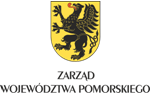 Projekt Regionalnego Programu Strategicznego w zakresie bezpieczeństwa zdrowotnego i wrażliwości społecznejGDAŃSK 2021SPIS TREŚCIWYKAZ UŻYTYCH SKRÓTÓW	3WPROWADZENIE	5I.	CZĘŚĆ DIAGNOSTYCZNA	6II.	CZĘŚĆ WIZYJNA 	29III.	CZĘŚĆ OPERACYJNA	30Cel szczegółowy 1. Bezpieczeństwo zdrowotne	30Cel szczegółowy 2. Wrażliwość społeczna	50IV.	SYSTEM REALIZACJI PROGRAMU	70V.	ZAŁĄCZNIKI	74Załącznik 1. Charakterystyka zobowiązań wynikających z SRWP 2030	74Załącznik 2. Charakterystyka przedsięwzięć strategicznych	81Załącznik 3. Słownik kluczowych pojęć	83WYKAZ UŻYTYCH SKRÓTÓWAI 		Sztuczna inteligencja (ang. Artifical Intelligence)AOS 		Ambulatoryjna opieka specjalistyczna BI		Analityka biznesowa (ang. Business Intelligence)BMI		Wskaźnik masy ciała (ang. Body mass index)CIS		Centrum Integracji SpołecznejCZP		Centrum Zdrowia PsychicznegoDALY	utracone lata życia skorygowane niepełnosprawnością (ang. Disability Adjusted Life Years). 1 DALY to jeden utracony rok trwania w zdrowiu.DDOM		Dzienny Dom Opieki MedycznejISO 	Międzynarodowa Organizacja Normalizacyjna (ang. International Organization for Standardization)CMJ 		Centrum Monitorowania JakościCUS		Centrum Usług SpołecznychDC		Departament CyfryzacjiDEFS		Departament Europejskiego Funduszu SpołecznegoDES 		Departament Edukacji i SportuDF		Departament FinansówDO 		Departament OrganizacjiDPR		Departament Programów RegionalnychDPROW	Departament Programów Rozwoju Obszarów WiejskichDPS		Dom Pomocy SpołecznejDZ		Departament ZdrowiaEFS		Europejski Fundusz SpołecznyES		Ekonomia SpołecznaGUM		Gdański Uniwersytet MedycznyGUS 		Główny Urząd StatystycznyJST 		Jednostka/i Samorządu TerytorialnegoKIS		Klub Integracji SpołecznejKMW		Kancelaria Marszałka WojewództwaKOS-zawał	Kompleksowa Opieka nad Pacjentem po Zawale SercaKRS		Krajowy Rejestr SądowyMRI 		Rezonans MagnetycznyMZ 		Ministerstwo ZdrowiaNFZ 		Narodowy Fundusz ZdrowiaNGO		Organizacje Pozarządowe (ang. Non-Governmental Organisation)OECD 	Organizacja Współpracy Gospodarczej i Rozwoju (ang. Organisation for Economic Co-operation and Development)OPS		Ośrodek Pomocy SpołecznejOWES 		Ośrodek Wsparcia Ekonomii SpołecznejOzN		Osoba/y  z niepełnosprawnością PCPR		Powiatowe Centrum Pomocy RodziniePES		Podmiot ekonomii społecznejPKB 		Produkt krajowy bruttoPL		Podmioty leczniczePOChP		Przewlekła obturacyjna choroba płuc POIŚ		Program Operacyjny Infrastruktura i ŚrodowiskoPOW NFZ 	Pomorski Oddział Wojewódzki Narodowego Funduszu ZdrowiaPOZ 		Podstawowa opieka zdrowotnaPS		Przedsiębiorstwo społeczne PSZ		Podstawowe szpitalne zabezpieczenie świadczeń opieki zdrowotnejPSME 		Pomorski System Monitoringu i EwaluacjiPUP		Powiatowy Urząd PracyROPS 		Regionalny Ośrodek Polityki SpołecznejRP		Rzeczpospolita PolskaRPO 		Regionalny Program OperacyjnyRPOT		Regionalna Placówka Opiekuńczo-Terapeutyczna RPS 		Regionalny Program StrategicznyRPS ZdP 	Regionalny Program Strategiczny w zakresie ochrony zdrowia Zdrowie dla PomorzanSOR		Szpitalny Oddział Ratunkowy SPZOZ 		Samodzielny Publiczny Zakład Opieki ZdrowotnejSRWP 		Strategia Rozwoju Województwa Pomorskiego 2020SWP 		Samorząd Województwa PomorskiegoTK 		Tomograf KomputerowyUE 		Unia EuropejskaUMWP 		Urząd Marszałkowski Województwa PomorskiegoUTW		Uniwersytet Trzeciego Wieku WP		Województwo PomorskieZOL		Zakład Opiekuńczo - LeczniczyWPROWADZENIERegionalny Program Strategiczny w zakresie bezpieczeństwa zdrowotnego i wrażliwości społecznej jest jednym z pięciu zasadniczych narzędzi realizacji Strategii Rozwoju Województwa Pomorskiego 2030 (SRWP). Podstawę prawną do opracowania Programu, poza uchwałą Sejmiku Województwa Pomorskiego nr 458/XXII/2012 z dnia 24 września 2012 r., stanowią: ustawa z dnia 6 grudnia 2006 r. o zasadach prowadzenia polityki rozwoju oraz ustawa z dnia 5 czerwca 1998 r. 
o samorządzie województwa. Dodatkowo z uwagi na specyfikę programu podstawę prawną stanowią również ustawy: z dnia 15 kwietnia 2011 r. o działalności leczniczej, z dnia 27 sierpnia 2004 r. o świadczeniach opieki zdrowotnej finansowanych ze środków publicznych, z 11 września 2015 r. o zdrowiu publicznym, z dnia 28 kwietnia 2011 r. o systemie informacji w ochronie zdrowia, z dnia 19 sierpnia 1994 r. o ochronie zdrowia psychicznego, z dnia 12 marca 2004 r. o pomocy społecznej, z dnia 9 czerwca 2011 r. o wspieraniu rodziny i systemu pieczy zastępczej, z dnia 24 kwietnia 2011 r. o działalności pożytku publicznego i wolontariacie, z dnia 29 lipca 2005 r. o przeciwdziałaniu przemocy w rodzinie, z dnia 27 sierpnia 1997 r. o rehabilitacji zawodowej i społecznej oraz zatrudnianiu osób niepełnosprawnych, z dnia 11 września 2015 r. o osobach starszych, z dnia 26 października 1982 r. o wychowaniu w trzeźwości i przeciwdziałaniu alkoholizmowi, z dnia 29 lipca 2005 r. o przeciwdziałaniu narkomanii.Program pełni wiodącą rolę w operacjonalizowaniu i harmonizowaniu działań Samorządu Województwa w takich obszarach tematycznych SRWP jak m.in. system ochrony zdrowia, profilaktyka i usługi zdrowotne, system pomocy i integracji społecznej, działalność pożytku publicznego oraz rozwój ekonomii społecznej.Program, jako jeden z pięciu dokumentów wiodących w realizacji SRWP, należy do podstawowych punktów odniesienia decydujących o kształcie przyjmowanych na poziomie Województwa Pomorskiego programów operacyjnych, a także ukierunkowaniu środków ujmowanych po stronie wydatków rozwojowych w budżecie województwa. Zakres tematyczny Programu obejmuje dwa cele operacyjne SRWP. Osiągnięciu celów operacyjnych SRWP mają służyć działania rozwojowe, które w sposób wyselekcjonowany i zhierarchizowany wskazane zostały w części projekcyjnej dokumentu.Program prezentuje wynikającą ze SRWP politykę rozwoju w obszarze ochrony zdrowia oraz polityki społecznej, a także zawiera przedsięwzięcia strategiczne, w tym wynikające ze zobowiązań Samorządu Województwa Pomorskiego zapisanych w SRWP.Z uwagi na uwarunkowania prawne i organizacyjne funkcjonowania systemu zdrowia w Polsce, przy określaniu zakresu wsparcia, brane będą pod uwagę aktualne decyzje NFZ w zakresie finansowania świadczeń.Zgodnie z wymogami wynikającymi z ustawy z dnia 3 października 2008 r. o udostępnianiu informacji o środowisku i jego ochronie, udziale społeczeństwa w ochronie środowiska oraz o ocenach oddziaływania na środowisko (Dz. U. z 2008 r. Nr 199, poz. 1227 z późn. zm.) projekt Programu podlegać będzie strategicznej ocenie oddziaływania na środowisko.CZĘŚĆ DIAGNOSTYCZNAWnioski z analizy sytuacji w obszarze ochrony zdrowia oraz polityki społecznej Aspekty demograficzne oraz społeczno-gospodarcze w kontekście przeciwdziałania wykluczeniu społecznemu W 2019 r. przyrost naturalny w województwie był najwyższy w kraju i wyniósł 1,5 [osoby/tys. ludności]. Wskaźnik urodzeń żywych na 1 tys. ludności województwa wyniósł 11,1, natomiast wskaźnik zgonów wyniósł 9,6. Wskaźnik dzietności jest najwyższy w kraju. Według prognoz demograficznych dodatni przyrost naturalny utrzyma się do 2023 r., a mieszkańcy województwa będą żyć coraz dłużej. GUS prognozuje, że w 2050 r. najmłodszym demograficznie będzie województwo pomorskie.Pomimo najkorzystniejszego spośród wszystkich województw indeksu starości oraz wysokiego poziomu przyrostu naturalnego na tle kraju również województwo pomorskie dotyka problem starzenia się społeczeństwa. W 2019 r. było 20,5% mieszkańców w wieku poprodukcyjnym, a znaczny przyrost ludności starszej przewidywany jest w miastach po 2023 r. W obszarze społecznym istotny jest fakt starzenia się społeczeństwa, co przełoży się nie tylko na wzrost liczby ludności w wieku poprodukcyjnym, ale także spadek liczby ludności w wieku przedprodukcyjnym i produkcyjnym. Zmiany te oprócz konsekwencji ekonomicznych i demograficznych generują również ryzyko z zakresu ochrony zdrowia – zwiększenie liczby osób długotrwale i przewlekle chorych oraz umieralności.W 2019 r. bezrobocie w województwie pomorskim osiągnęło rekordowo niski poziom – bliski naturalnemu. Stopa bezrobocia rejestrowanego wyniosła 4,5% i była jedną z najniższych w kraju (niższa była jedynie w województwie wielkopolskim, śląskim, małopolskim i mazowieckim). Większość osób bezrobotnych zarejestrowanych w powiatowych urzędach pracy stanowiły kobiety (62,8%). W ostatnich latach w województwie pomorskim obserwuje się wzrost liczby imigrantów zarobkowych, pochodzących głównie z krajów Europy Wschodniej. W 2019 r. do ewidencji wpisano blisko 130 tys. oświadczeń o powierzeniu pracy cudzoziemcom (w 2014 r. – 5,8 tys.). WnioskiSytuacja demograficzna województwa pomorskiego jest relatywnie korzystna na tle kraju. Wpływ na to ma niewątpliwie duża liczba urodzeń, jak również stosunkowo niska liczba zgonów w porównaniu do śmiertelności w kraju. Zmiany demograficzne wpływają na wzrost popytu na usługi zdrowotne oraz opiekuńcze.Pomimo dość dobrej sytuacji na rynku pracy w związku z kryzysem gospodarczym wywołanym w 2020 r. pandemią COVID-19 można spodziewać się odwrócenia tego trendu.Wzrost liczby imigrantów zarobkowych niesie za sobą szereg wyzwań, jak również możliwości, np. w odniesieniu do organizacji opieki zdrowotnej na Pomorzu.  Uwarunkowania zewnętrzne oraz finansowanie świadczeń zdrowotnych Pomorski system ochrony zdrowia uzależniony jest od uregulowań centralnych, zarówno w zakresie organizacji, jak też sposobu finansowania świadczeń medycznych ze środków publicznych. Dokumenty polityki zdrowotnej takie jak m.in.: Krajowe Ramy Strategiczne Policy Paper, Priorytety dla Regionalnej Polityki Zdrowotnej Województwa Pomorskiego, Narodowy Program Zdrowia, Polityka Wieloletnia Państwa na Rzecz Pielęgniarstwa i Położnictwa czy Narodowa Strategia Onkologiczna, wyznaczają najważniejsze do realizacji zadania na rzecz poprawy systemu ochrony zdrowia i związanej z nim jakości życia społeczeństwa oraz przedstawiają długofalową wizję rozwoju.System polityki społecznej w woj. pomorskim uwarunkowany jest m.in. następującymi dokumentami strategicznymi na poziomie wspólnotowym oraz krajowym m.in.: Krajowy Program Przeciwdziałania Ubóstwu i Wykluczeniu Społecznemu, Krajowy Program Rozwoju Ekonomii Społecznej, Krajowy Program Przeciwdziałania Przemocy w Rodzinie, Polityka społeczna wobec osób starszych 2030. Bezpieczeństwo - Uczestnictwo – Solidarność.W 2019 r. Sejm RP przyjął ustawę o realizowaniu usług społecznych przez centrum usług społecznych. Ustawa daje samorządom lokalnym możliwość powoływania nowego typu jednostek organizacyjnych w obszarze szeroko rozumianego rozwoju społecznego. Centra Usług Społecznych (CUS) mają wspierać mieszkańców kompleksowo. Centra będą mogły być tworzone m.in. o zasięgu ponadgminnym. Ich zadania mają wykraczać poza zadania z obszaru pomocy społecznej.Zaawansowanym narzędziem analitycznym, wspierającym decyzje zarządcze w ochronie zdrowia są opracowane oraz aktualizowane regionalne Mapy Potrzeb Zdrowotnych. Wskazują one trendy demograficzne i epidemiologiczne, opisują istniejącą infrastrukturę w ochronie zdrowia oraz potrzeby w tym zakresie. Ograniczeniem narzędzia analitycznego jakim są mapy jest ich tworzenie na podstawie historycznych danych realizacji świadczeń opieki zdrowotnej finansowanej ze środków publicznych, co nie oddaje w pełni rzeczywistych potrzeb zdrowotnych mieszkańców Pomorza.Według Organizacji Współpracy Gospodarczej i Rozwoju (OECD) w 2019 r. bieżące publiczne wydatki na opiekę zdrowotną w Polsce wyniosły 4,6% PKB i były niższe niż w większości państw UE. Przy niskich nakładach publicznych, zauważa się zwiększony udział wydatków prywatnych pacjentów w wysokości 1,8% PKB. Polska na tle innych krajów UE plasuje się na 4. miejscu od końca wyprzedzając Cypr, Łotwę i Węgry.Koszty świadczeń zdrowotnych udzielonych w województwie pomorskim w 2019 r. wyniosły 5264 mln zł, co w stosunku do 2018 r. stanowi wzrost o 12% (4717 mln zł). Wartość świadczeń zrealizowanych we wszystkich rodzajach świadczeń w ramach systemu Podstawowego Szpitalnego Zabezpieczenia w województwie pomorskim za okres IV kw. 2018 r. – III kw. 2019 r. wyniosły 2185,55 mln zł (z tego 1969,7 mln. zł w rodzaju leczenie szpitalne) przy liczbie świadczeń wynoszącej 2643,1 tys. Dynamika zmian wartości kontraktów w PSZ dla szpitali I i II stopnia wyniosła w 2019 r. w stosunku do 2018 r. - 113%.Środki finansowe pozyskane z funduszy europejskich, obok własnego zaangażowania finansowego podmiotów leczniczych i ich organów właścicielskich, czy budżetu państwa odgrywają istotną rolę w budowaniu systemu zdrowia w regionie, pozwalając rozwijać sektor ochrony zdrowia, zarówno w zakresie finansowania inwestycji, zakupu nowoczesnego wyposażenia placówek, dostępności do świadczeń w tym profilaktycznych, poziomu leczenia, jak również wzrostu kwalifikacji zawodowych kadry medycznej. Z Regionalnego Programu Operacyjnego począwszy od 2014 roku na realizację projektów w ochronie zdrowia w województwie przeznaczono prawie 700 mln. zł. Od 2018 r. obowiązuje rządowy program Dostępność Plus. Głównym celem programu jest swobodny dostęp do dóbr, usług oraz możliwości pełnego udziału w życiu społecznym 
i publicznym osób o szczególnych potrzebach. Program koncentruje się na dostosowaniu przestrzeni publicznej, architektury, transportu i produktów do wymagań wszystkich obywateli. Koordynatorem programu jest Ministerstwo Funduszy i Polityki Regionalnej. Szereg zadań przypisanych jest natomiast jednostkom samorządu terytorialnego oraz organizacjom pozarządowym. Program skład się z 8 obszarów: Architektura, Transport, Edukacja, Służba Zdrowia, Cyfryzacja, Usługi, Konkurencyjność, Koordynacja. Od 1 lipca 2019 roku świadczenie wychowawcze tzw. 500+ przysługuje na każde dziecko, bez względu na dochody osiągane przez rodziców. Świadczenie przysługuje rodzinie bez względu na stan cywilny rodziców. Otrzymają je zatem zarówno rodziny, w których rodzice są w związku małżeńskim, rodzice pozostający w nieformalnych związkach, jak i rodziny niepełne. W przypadku rodziców rozwiedzionych wsparcie otrzyma ten rodzic, który faktycznie sprawuje opiekę nad dzieckiem. W sytuacji, gdy dziecko zgodnie z orzeczeniem sądu  jest pod opieką naprzemienną rodziców, świadczenie wychowawcze przysługuje każdemu z rodziców w wysokości połowy kwoty za dany miesiąc. W roku 2019 w województwie pomorskim średnio z tego świadczenia skorzystało 155 566 rodzin. Odsetek rodzin, które skorzystały ze świadczenia na pierwsze dziecko wyniósł w roku 2019 - 54%.Wnioski Kluczowym kierunkiem rozwoju polityki w obszarze ochrony zdrowia i polityki społecznej będzie przejście od opieki instytucjonalnej do wsparcia na poziomie społeczności lokalnej (deinstytucjonalizacja).Brak stabilizacji w zakresie organizacji ochrony zdrowia oraz częste zmiany prawne znacząco wpływają na realizowanie polityki zdrowotnej w regionie.Niewystarczające są nakłady na ochronę zdrowia oraz niezadowalający poziom finansowania świadczeń zdrowotnych, w tym ryczałtu w ramach podstawowego szpitalnego zabezpieczenia świadczeń opieki zdrowotnej (PSZ) w stosunku do rzeczywistych potrzeb zdrowotnych mieszkańców oraz wzrostu kosztów ponoszonych przez podmioty lecznicze. Niedoszacowana jest wycena niektórych procedur oraz świadczeń zdrowotnych. Poważnym problemem jest sytuacja finansowa wielu podmiotów leczniczych, głównie publicznych. Wprowadzenie oraz funkcjonowanie systemu podstawowego szpitalnego zabezpieczenia świadczeń opieki zdrowotnej nie poprawiło sytuacji finansowej większości podmiotów leczniczych. Informacje o dostępności świadczeń zdrowotnych zawartych w mapach potrzeb zdrowotnych są niewystarczające do właściwego planowania rozwoju opieki zdrowotnej w regionie.Funkcjonowanie sfery publicznej powinno być dostosowane do potrzeb osób o szczególnych potrzebach. Chodzi o likwidację wszelkich barier o charterze architektonicznym, cyfrowym ale też instytucjonalnym i mentalnościowym.  Pomimo nowych rozwiązań w postaci różnego rodzaju powszechnych świadczeń pieniężnych (np. świadczenie wychowawcze tzw. 500+) dostępnych bez kryteriów dochodowych, konieczny jest rozwój wsparcia w formie aktywnej integracji (praca socjalna, kontrakt socjalny i inne). Szczególnie z uwzględnieniem potrzeb osób, które nie są beneficjentami wspomnianych świadczeń (osoby samotne, bezdzietne, seniorzy, imigranci).Epidemiologia – zachorowalność, chorobowość i umieralność oraz profilaktyka choróbWzrasta poziom umieralności mieszkańców. Ich głównymi przyczynami są choroby układu krążenia - 41,9% w 2018 r. (więcej niż w Polsce – 40,5%) wobec 42,1% w 2013 r., w przeliczeniu na 100 tys. mieszkańców to wzrost z 369 do 403 i choroby nowotworowe – 28,5% (znacznie więcej niż średnio w kraju – 26,4%) wobec 28,9% w 2013 r., w przeliczeniu na 100 tys. mieszkańców to wzrost z 253 do 275. Podobnie jak w kraju w województwie przeważają zgony wśród mężczyzn.W województwie pomorskim liczba zgonów z powodu nowotworów złośliwych w 2017 r. wyniosła 5921 osób, w tym 2709 kobiet oraz 3212 mężczyzn (w 2013 r. – 5617, w tym 2539 kobiet oraz 3078 mężczyzn). Wśród kobiet największy odsetek zgonów stanowiły nowotwory złośliwe oskrzela i płuca (19,6%), sutka (12,8%), jelita grubego (7,8%), dalej nowotwór jajnika, trzustki. U mężczyzn natomiast największy odsetek stanowiły nowotwory oskrzela i płuca (29,1%), gruczołu krokowego (9,4%), jelita grubego (7,7%) i kolejno pęcherza moczowego, żołądka i trzustki.Standaryzowane współczynniki zachorowalności na nowotwory ogółem są jednymi z najwyższych w kraju zarówno wśród kobiet – 351,6 na 100 tys. w 2017 r. (pomorskie na 2.  miejscu, w Polsce 299,7), jak i mężczyzn – 453,8 (pomorskie na 1. miejscu, w Polsce 370,1). Pomimo najwyższych współczynników w kraju, w województwie zauważa się nieznaczny spadek zachorowań zarówno wśród kobiet, jak i mężczyzn w stosunku do 2013 r. (w odróżnieniu od danych krajowych dla kobiet, gdzie współczynnik rośnie). Pomorskie wyprzedza wyniki krajowe również w zgonach z powodu cukrzycy – 27,1 na 100 tys. ludności w 2018 r. wobec 21,9 w 2013 r. (dla Polski – 23,5 wobec 19,3) oraz z powodu zaburzeń psychicznych i zaburzeń zachowania – 15,6 na 100 tys. ludności w 2018 r. wobec 8,7 w 2013 r. (dla Polski – 9,8 wobec 4,0). Pomimo, że maleje liczba pacjentów leczonych przez lekarzy POZ z powodu cukrzycy (wskaźnik chorobowości z powodu cukrzycy w 2018 r. wynosił 257,6 na 10 tys. mieszkańców, dla 2013 r. wynosił – 319,2; podobnie maleje wskaźnik zachorowalności), wynikająca ze zmian w systemie finansowania, zachorowalność rejestrowana wzrasta. Według opracowania Narodowego Funduszu Zdrowia w latach 2013-2018 zachorowalność rejestrowana na cukrzycę  wzrosła wśród osób dorosłych w kraju o 13,7%. Wzrasta liczba pacjentów leczonych z powodu zaburzeń psychicznych lub zaburzeń zachowania. W warunkach ambulatoryjnych w poradniach dla osób z zaburzeniami psychicznymi, uzależnionych od alkoholu i innych substancji leczy się ponad 4,3% Pomorzan (liczba osób zarejestrowanych w poradniach wyniosła: 99,3 tys. w 2018 r. wobec 97 tys. w 2013 r.). Liczba leczonych z zaburzeniami psychicznymi bez uzależnień w województwie pomorskim w 2018 r. wyniosła ponad 89 tys. W 2019 r. w województwie łączna liczba hospitalizowanych nieletnich pacjentów w rodzaju opieka psychiatryczna i leczenie uzależnień wyniosła 1,02 tys., natomiast dorosłych 15,85 tys.Wzrasta liczba zamachów samobójczych w województwie – 675 w 2019 r. (313 zakończone zgonem) wobec 399 w 2013 r. i 461 w 2016 r., w tym 71 wśród dzieci i młodzieży (5 zakończonych zgonem) wobec 9 w 2013 r. i 33 w 2016 r.. Wskaźniki zamachów samobójczych dzieci i młodzieży z ostatnich 3 lat przewyższają wskaźniki dla kraju.W 2019 r. w województwie było 2297 wypadków drogowych, w których zostało rannych 2775 osób. Wskaźnik liczby rannych na 100 wypadków wyniósł 120,8 wobec 128,9 w 2013 r. Pomimo niskiego spadku wskaźnika województwo pomorskie znalazło się na 2 msc. z największą liczbą rannych w wypadkach drogowych.Po znacznym i stałym wzroście zachorowań na wirusowe zapalenie wątroby typu B (WZW) – w województwie pomorskim w 2019 r. według wstępnych danych nastąpił ich nieznaczny spadek – 330 osób (2016 r. – 451 osób, 2013 r. – 58 osób). Mimo to, wskaźnik zapadalności na 100 tys. mieszkańców wyniósł 14,1 i nadal jest najwyższym w kraju. W 2019 r. w województwie pomorskim zanotowano dużo zachorowań na kiłę wczesną – wskaźnik zachorowań ogółem na 100 tys. ludności był najwyższy w kraju i wyniósł 7,0 (dla Polski – 2,9), w 2013 r. w województwie wyniósł 1,0.Wzrasta liczba nowych zakażeń HIV oraz rozpoznanych zachorowań AIDS. W 2019 r. zapadalność HIV na 100 tys. mieszkańców w pomorskim wyniosła 5,00 (w 2013 r. – 2,05), natomiast zapadalność dla AIDS wyniosła 0,43 (w 2013 r. – 0,39). Wskaźniki przewyższają  wskaźniki zapadalności dla kraju (HIV – 4,59; AIDS – 0,33).Realnym zagrożeniem społecznym stają się choroby zakaźne. Pandemia COVID-19 wskazała na potrzebę wzmocnienia systemu i narzędzi nadzoru epidemicznego oraz zarządzania kryzysowego. Istotnym uwarunkowaniem wynikającym wprost z pandemii staje się niewydolność systemu opieki zdrowotnej, co przejawia się zdecydowanie wyższą liczbą zgonów mierzoną rok do roku z powodów inne, niż COVID-19 oraz potencjalnie gorszym stanem zdrowia osób nieleczonych.Zauważalna jest wysoka zachorowalność w zakresie przewlekłej obturacyjnej chorobie płuc (POChP) – 6,06 tys. osób w 2018 r., co daje wskaźnik 330 osób na 100 tys. mieszkańców w wieku 19 lat i więcej. Dla Polski wskaźnik zachorowalności to 220 osoby na 100 tys. mieszkańców.Najwyższa chorobowość wśród dzieci i młodzieży leczonych przez lekarzy POZ z powodu chorób przewlekłych w 2018 r. wystąpiła w następujących jednostkach chorobowych: alergie, w tym: dychawica oskrzelowa (10,5 tys. osób), pokarmowe (3,4 tys.), skórne (3,4 tys.), jak również zniekształcenia kręgosłupa (8,9 tys.), zaburzenia refrakcji i akomodacji oka (8,1 tys.) oraz otyłość (4,4 tys.). W strukturze hospitalizacji ogólnopediatrycznych największy udział mają choroby układu oddechowego oraz układu pokarmowego.Według badania z 2015 r. co druga osoba ma problem z nadwagą bądź otyłością (51,3%). Są to czynniki, które zwiększają zachorowalność i umieralność w zakresie wielu chorób przewlekłych, w szczególności układu krążenia, układu ruchu, cukrzycy, nowotworów. Otyłość, palenie, nadmierne spożycie alkoholu oraz niska aktywność fizyczna to jedne z głównych problemów w dziedzinie zdrowia publicznego w Polsce. Behawioralne czynniki ryzyka są przyczyną prawie połowy wszystkich zgonów. Umieralność z przyczyn możliwych do uniknięcia dzięki działaniom profilaktycznym, bądź interwencji medycznej jest wyższa niż średnia w Unii Europejskiej.Wśród głównych grup czynników ryzyka powodujących problemy zdrowotne mieszkańców województwa pomorskiego w 2019 r. (DALY na 100 tys. ludności) znalazły się: czynniki behawioralne (10,79 tys.), metaboliczne (8,08 tys.) oraz środowiskowe/zawodowe (2,85 tys.). Z kolei wśród czynników ryzyka wpływających na DALY na pierwszych 6 miejscach znajdują się: tytoń (5,30 tys.), wysoki BMI (3,65 tys.), wysokie stężenie glukozy w osoczu na czczo (3,60 tys.), wysokie ciśnienie krwi (3,48 tys.), ryzyka żywieniowe (3,35 tys.), spożywanie alkoholu (2,48 tys.).Coraz powszechniejszy dostęp do Internetu i nowych technologii wpływa na zaburzenie komunikacji interpersonalnej, co ma szczególnie negatywny wpływ na dzieci i młodzież. W konsekwencji znacząco wzrasta liczba osób zagrożonych depresją oraz zaburzeniami psychicznymi. Nie bez znaczenia jest rola rodziców, oświaty oraz szkolnych gabinetów profilaktyki zdrowotnej w podnoszeniu świadomości zdrowotnej i ryzykownych zachowań dzieci i młodzieży.W związku ze zmianami demograficznymi, w tym starzejącym się społeczeństwem coraz częściej spotykanymi problemami zdrowotnymi z jakimi będzie trzeba się zmierzyć będą: depresja, otępienie, obniżenie sprawności, rosnące potrzeby opieki, w tym w formule deinstytucjonalizowanej. Również członkowie rodzin opiekujący się seniorami z demencją maja 4 razy większe ryzyko depresji.Wzrasta aktywność organizacji pozarządowych i samorządów lokalnych w zakresie promocji zdrowia oraz profilaktyki chorób. Z poziomu samorządu województwa realizowane są wieloletnie regionalne programy polityki zdrowotnej. Programy i działania w zakresie promocji zdrowia i profilaktyki chorób skierowane do mieszkańców, finansowane są z różnych źródeł (UE, NFZ, MZ, samorządu terytorialnego, sektora edukacji, medycyny pracy, Sanepidu). Nie zostały one dotychczas uporządkowane i zewidencjonowane w formie bazy danych pozwalającej na analizę i ocenę ich skuteczności. Duże nadzieje wiąże się z realizowanym przez Narodowy Instytut Zdrowia Publicznego – Państwowy Zakład Higieny projektem – ProfiBaza – Cyfrowe udostępnienie informacji publicznej na temat sytuacji zdrowotnej ludności oraz realizacji programów zdrowotnych dla potrzeb profilaktyki chorób i promocji zdrowia w Polsce.Tereny zielone w miastach pełnią ogromne funkcje zdrowotne i ekologiczne. Wpływają dodatkowo na dobrostan mieszkańców oraz dają duże możliwości do wykorzystania ich walorów rekreacyjno – turystycznych w celu promowania zdrowego stylu życia.WnioskiPoważnym problemem regionu są choroby cywilizacyjne: choroby nowotworowe, cukrzyca, choroby układu krążenia, choroby i zaburzenia psychiczne, POChP. Podstawowa Opieka Zdrowotna w zbyt małym stopniu skupia się na promocji zdrowia, profilaktyce chorób oraz edukacji zdrowotnej pacjenta. Pomimo realizacji wielu działań profilaktycznych, w tym licznych akcji edukacyjnych, poziom świadomości zdrowotnej społeczeństwa nadal jest niezadowalający. Zbyt późno wykrywane są choroby potencjalnie zagrażające życiu lub powodujące niepełnosprawność. Niewystarczające jest upowszechnianie informacji dotyczących zdrowego trybu życia oraz efektywnej promocji zdrowia i profilaktyki chorób, dzięki którym możliwe jest wczesne wykrycie oraz efektywne leczenie choroby, jak i sprawne umożliwienie choremu powrotu do aktywności zawodowej i społecznej. Konieczne jest stwarzanie warunków zarówno społecznych, jak i fizycznych, które wspierać będą korzystne zmiany behawioralne.Bardzo istotną rolę w skuteczności promocji zdrowia i profilaktyki chorób odgrywa edukacja prozdrowotna prowadzona od najmłodszych lat.Niezbędne jest łączenie różnych inicjatyw dotyczących promocji zdrowia i profilaktyki chorób oraz dalsze rozwijanie współpracy między samorządem województwa, powiatami i gminami oraz organizacjami pozarządowymi.Skoordynowanych działań wymagają również choroby zakaźne, w tym związane z nowymi patogenami.Deinstytucjonalizacja usług społecznych w zakresie ochrony zdrowia i włączenia społecznego W sektorze usług zdrowotnych oraz społecznych nadal dominująca rolę odgrywają formy opieki instytucjonalnej. Natomiast oddzielenie fizyczne mieszkańca od lokalnej społeczności i rodziny na czas zapewnienia leczenia i opieki drastycznie ogranicza jego zdolność oraz gotowość do pełnego uczestnictwa w życiu ogólnie pojętego społeczeństwa. Aby zapobiec ograniczeniu lub uniemożliwieniu jego udziału w życiu społeczności, należy dążyć do rozwoju zdeinstytucjonalizowanych usług medycznych i opiekuńczych. Dodatkowo wzrastająca zachorowalność na choroby cywilizacyjne, czy inne choroby znamiennie epidemiologiczne oraz konsekwencje wynikające ze starzenia się społeczeństwa widocznie wpłynęły na zwiększoną potrzebę rozwoju usług w formie zdeinstytucjonalizowanej, w lokalnej społeczności. Kluczowym wyzwaniem polityki społecznej i zdrowotnej w najbliższej przyszłości będzie przejście od opieki instytucjonalnej do wsparcia świadczonego w środowisku lokalnym. Zasady i kierunki rozwoju w tym zakresie określone zostały w Ogólnoeuropejskich wytycznych dotyczących przejścia od opieki instytucjonalnej do opieki świadczonej na poziomie lokalnych społeczności . Brak jest w województwie zorganizowanej opieki środowiskowej, świadczonej na poziomie lokalnych społeczności, w szczególności w przypadku dzieci, osób z niepełnosprawnościami, osób starszych oraz osób mających problemy ze zdrowiem psychicznym. Problem ten dotyczy zwłaszcza takich dziedzin jak: psychiatria, geriatria, opieka długoterminowa czy rehabilitacja. Głównym powodem jest brak centralnej strategii dotyczącej deinstytucjonalizacji oraz niska wycena świadczeń i brak finansowania zarówno produktów w koszyku świadczeń gwarantowanych oraz tzw. kompleksowych świadczeń.  Zbyt mała liczba oddziałów dziennych oraz zespołów lecznictwa środowiskowego w zakresie leczenia zaburzeń psychicznych przekłada się na niewystarczającą liczbę Centrów Zdrowia Psychicznego, w tym dla dzieci i młodzieży. Wpływ na to ma również wieloletnie zaniedbanie ochrony zdrowia psychicznego, brak reformy oraz niedostateczna liczba kadry medycznej.  Dzienne domy opieki medycznej (DDOM) są jedną z form deinstytucjonalizacji opieki nad osobami zależnymi. DDOM jest wyodrębnioną strukturalnie częścią podmiotu leczniczego, gdzie zapewnia się opiekę medyczną w warunkach zbliżonych do domowych. Standard dziennego domu opieki medycznej został pilotażowo przetestowany w ramach Programu Operacyjnego Wiedza Edukacja Rozwój w dwóch placówkach województwa pomorskiego.WnioskiIstnieje potrzeba zwiększenia aktywnego uczestnictwa osób starszych w życiu społecznym przez rozbudowę ośrodków wsparcia i zwiększenie liczby miejsc w tych placówkach.Istotnym czynnikiem wspierającym deinstytucjonalizację jest rozwój kształcenia do zawodów opiekuńczych oraz podnoszenia kwalifikacji zawodowych kadr pomocy społecznej oraz ochrony zdrowia.Znaczącym utrudnieniem w zakresie tworzenia i rozwoju systemu opieki nad osobami niesamodzielnymi jest brak współpracy pomocy społecznej z opieką zdrowotną, jak również brak systemowych rozwiązań w tym zakresie. Brak działań informacyjno-edukacyjnych dotyczących procesu deinstytucjonalizacji, które skierowane powinny być w szczególności do kadry instytucji świadczących usługi opiekuńcze oraz zdrowotne.Ważnym elementem jest wspieranie działań profilaktycznych, które zapobiegać będą umieszczeniu osób w opiece instytucjonalnej lub rozdzielaniu rodziny na rzecz pieczy zastępczej.Brak wystarczającej liczby centrów zdrowia psychicznego, zgodnych z wymogami Narodowego Programu Ochrony Zdrowia Psychicznego. Istnieje potrzeba rozwoju Dziennych Domów Opieki Medycznej.Wsparcie skierowane do osób wykluczonych lub zagrożonych wykluczeniem poprzez realizację działań na rzecz upowszechnienia deinstytucjonalizacji, koordynacji i personalizacji świadczeń zdrowotnych oraz społecznych zmniejszy dysproporcje w dostępnie do usług publicznych oraz poprawi jakość leczenia i życia.W celu upowszechnienia opieki środowiskowej niezbędne jest współdziałanie opieki społecznej i zdrowotnej oraz rozwój współpracy międzysektorowej.Dostęp do usług i infrastruktury społecznej, w tym zasoby pomocy społecznejW 2019 r. na obszarze województwa pomorskiego funkcjonowało 189 różnego rodzaju ośrodków wsparcia o zasięgu lokalnym oraz 10 o zasięgu ponadgminnym. Są to takie typy placówek jak: ośrodki prowadzące miejsca całodobowe okresowego pobytu i ośrodki wsparcia dla osób z zaburzeniami psychicznymi (m.in. środowiskowe i kluby domy samopomocy). Mimo znacznej liczby usług społecznych, wyzwaniem pozostaje jakość, indywidualizacja usług w oparciu o diagnozę potrzeb oraz ich koordynacja. Problemem jest również niedostateczny zasób kadr i jej braki kompetencyjne oraz zróżnicowanie przestrzenne dostępności do infrastruktury, szczególnie infrastruktury opiekuńczej.Liczba dużych wieloosobowych placówek skierowanych do osób z niepełnosprawnościami, niesamodzielnych, w podeszłym wieku wymagających szczególnej opieki od lat utrzymuje się na podobnym poziomie. W województwie pomorskim w 2019 r. funkcjonowały 42 domy pomocy społecznej. W wielu samorządach brakuje usług i infrastruktury przeznaczonej do pracy ze społecznością lokalną. Blisko 40% badanych jednostek samorządu terytorialnego oferuje usługę pracy ze społecznością lokalną dla osób żyjących poniżej ustawowej granicy ubóstwa. Domy i kluby sąsiedzkie funkcjonują w jedynie 11% badanych samorządów. Z pomocy instytucjonalnej korzysta jedynie część potrzebujących seniorów i osób zależnych. Znacznie skuteczniejszą formą wsparcia tych osób jest jak najdłuższe utrzymanie ich w środowisku domowym.Wzrasta liczba osób objętych usługami opiekuńczymi. W 2019 r. tą formą wsparcia objętych było 7 978 osób. Dla porównania w 2014 osób tych było o 2 353 mniej. W 2019 r. w 8 gminach w województwie nikt nie skorzystał z tej formy wsparcia. Może to sugerować, że w gminach tych nie spełniono wymogu jakim jest zapewnienie tego rodzaju wsparcia. Wyniki badania dot. oceny potrzeb w zakresie rozwoju usług społecznych i infrastruktury społecznej w województwie pomorskim pokazują, że zaledwie około 9% szacowanej populacji osób niesamodzielnych w województwie objętych jest usługami społecznymi, a opieką środowiskową jeszcze mniej – 6,6%. W strukturze wsparcia środowiskowego dominują usługi opiekuńcze świadczone w wymiarze kilku godzin tygodniowo, co zdecydowanie nie pokrywa się z zapotrzebowaniem.Ze specjalistycznych usług opiekuńczych w miejscu zamieszkania dla osób z zaburzeniami psychicznymi w 2019 r. skorzystało 1 799 podopiecznych (osób, którym przyznano świadczenia). Wyniki badania wskazują także na konieczność rozwijania sieci ośrodków wsparcia oraz dziennych domów pomocy – jako form najbardziej sprzyjających opiekunom i umożliwiających pełnienie innych ról społecznych (walor wytchnieniowy), a także mieszkań chronionych i wspomaganych, które obecnie mają znaczenie marginalne i nie rozwijają się (korzysta z nich zaledwie około 50 osób). Pracą socjalną świadczoną w instytucjach pomocy i integracji społecznej na Pomorzu w 2019 r. było 37 448 rodzin. Poza tym rodziny objęte wsparciem pomorskich ośrodków pomocy społecznej w 2019 r. korzystały przede wszystkim z następujących usług: poradnictwo specjalistyczne (prawne, psychologiczne, rodzinne) – 5 269 rodzin, interwencja kryzysowa – 553 rodzin. Ponadto zawarto 3583 kontraktów socjalnych.  Na Pomorzu funkcjonuje dobrze rozwinięta sieć podmiotów zatrudnienia socjalnego, które prowadzą działalność w zakresie reintegracji społeczno-zawodowej osób najbardziej oddalonych od rynku pracy. W 2019 r. w regionie funkcjonowały 23 centra integracji społecznej 17  klubów integracji społecznej, 2 zakłady aktywności zawodowej. Brakuje jednak spójnego połączenia działalności ww. podmiotów z przedsiębiorstwami społecznymi oraz tzw. otwartym rynkiem pracy.W województwie pomorskim stale rozwija się infrastruktura społeczna dedykowana aktywności społecznej seniorów. Według stanu na 2019 r., pomorscy seniorzy mogli skorzystać m.in. z ofert uniwersytetów trzeciego wieku (42), domów (15) i klubów Senior+ (24). W dalszym ciągu oferta dedykowana seniorom nie zaspokoją w pełni całego zapotrzebowania na tego typu usługi. W 2019 r. na terenie województwa funkcjonowało 89 placówek wsparcia dziennego, czyli różnego rodzaju świetlic dla dzieci i młodzieży. We wszystkich tych placówkach było 2 140 miejsc. Przeciętna liczba dzieci, które uczestniczyły w tej formie wsparcia w ciągu całego roku wyniosła 1 631. W kolejnych latach należy spodziewać się wzrostu zapotrzebowania na ww. placówki.  W 2019 r. w województwie pomorskim było 26 rodzin wspierających (więcej o 16 w stosunku do 2018 r.), które udzielały pomocy w opiece i wychowaniu dziecka, wspierały w prowadzeniu gospodarstwa domowego lub pomagały w kształtowaniu i wypełnianiu podstawowych ról społecznych 28 potrzebującym rodzinom.Liczba dzieci przebywających w pieczy zastępczej, od czasu obowiązywania ustawy o wspieraniu rodziny systemie pieczy zastępczej tj. od 2011 roku utrzymuje się na podobnym poziomie – w 2019 r. były to 4 993 osoby. Jednocześnie odsetek dzieci umieszczanych w pieczy instytucjonalnej stanowi mniejszość – 19,7% wszystkich dzieci w pieczy zastępczej w województwie, na rzecz pieczy rodzinnej – 80,3%. W analizowanym roku w regionie funkcjonowało 2 347 rodzin zastępczych.Na terenie województwa pomorskiego funkcjonuje 47 różnego rodzaju placówek dla osób doświadczających bezdomności. Są to noclegownie, schroniska w tym schroniska z usługami opiekuńczymi oraz ogrzewalnie. W województwie funkcjonuje jedna RPOT. W Domu im. Janusza Korczaka RPOT w Gdańsku (jednostka samorządowa Województwa Pomorskiego) w 2019 r. przebywało 45 dzieci.WnioskiW dalszym ciągu wsparcie osób niesamodzielnych lub zależnych opiera się w dużej mierze na wsparciu instytucjonalnym. Brakuje przejścia do wsparcia udzielanego na poziomie społeczności lokalnych (deinstytucjonalizacji).W województwie brak jest ośrodków wsparcia oraz dziennych domów pomocy – form najbardziej sprzyjających opiekunom osób niesamodzielnych i umożliwiających im pełnienie innych ról społecznych (walor wytchnieniowy), a także mieszkań chronionych i wspomaganych, które obecnie mają znaczenie marginalne i nie rozwijają się.Rośnie zapotrzebowanie na usługi opiekuńcze, tymczasem nie wszystkie gminy w województwie zapewniają tego rodzaju wsparcie dla swoich mieszkańców.Należy w dalszym ciągu rozwijać rodzinne formy pieczy zastępczej. Obserwuje się deficyty w kompetencjach osób pełniących funkcję rodzin zastępczych. Słabe jest połączenie działalności podmiotów reintegracyjnych (np. CIS/KIS) z zatrudnieniem w przedsiębiorstwach społecznych lub innych podmiotach ekonomii społecznej oraz z tzw. otwartym rynkiem pracy.Niska jest dostępność usług aktywizujących osoby żyjące poniżej ustawowej granicy ubóstwa, takich jak m.in. praca ze społecznością lokalną, organizowanie społeczności lokalnych, grupy wsparcia, wolontariat.Niezbędny jest rozwój oferty wsparcia aktywności społecznej osób starszych.Istnieje potrzeba rozwoju różnych form wsparcia środowiskowego rodzin doświadczających problemów (m.in. uzależnienia, bezradność opiekuńczo-wychowawcza, przemoc w rodzinie). Konieczne jest popularyzowanie takich form wsparcia jak asystenci rodziny, placówki wsparcia dziennego, rodziny wspierające, poradnictwo psychologiczne, praca socjalna, kontrakt socjalny i inne.Obowiązujący model wsparcia dla osób doświadczających bezdomności to przede wszystkim rozwiązania o charakterze interwencyjnym. Problemy społeczne, osoby i grupy marginalizowane Wskaźnik granicy ubóstwa skrajnego (minimum egzystencji) wynoszący 2,0% w 2018 r. był jednym z najniższych w Polsce.W związku ze stanem pandemii COVID-19 w 2020 r. oraz wywołanego w jego następstwie kryzysu gospodarczego spodziewać należy się wzrostu liczby osób bezrobotnych, a co za tym idzie również ubogich. Prognozuje się iż w wskaźnik ubóstwa skrajnego w 2021 r. w Polsce może wzrosnąć do 10% (z 5,4% w 2018 r.). Podobnego wzrostu problemu ubóstwa spodziewać należy się również na Pomorzu.Szacuje się że w województwie pomorskim zamieszkuje ok. 187,6  tys. osób niesamodzielnych w różnych grupach wiekowych (ok. 8% populacji województwa).Zmianie ulega profil klienta pomocy społecznej. W strukturze powodów udzielenia pomocy społecznej coraz większą rolę zaczynają odgrywać takie przesłanki jak: niepełnosprawność (36,5% rodzin objętych pomocą społeczną) oraz długotrwała lub ciężka choroba (34,1% rodzin objętych pomocą społeczną). Ma to związek z zachodzącymi zmianami demograficznymi oraz z dość istotnym spadkiem znaczenia ubóstwa jako przesłanki udzielenia pomocy społecznej. Jeszcze w 2014 r. osoby w rodzinach, którym udzielono pomocy z powodu ubóstwa stanowiły 54% osób w rodzinach beneficjentów pomocy społecznej. W 2018 r. odsetek ten wynosił już 34%.Do najczęstszych i najpoważniejszych uzależnień, nie tylko w regionie, należy alkoholizm i narkomania. Funkcjonuje system wsparcia zarówno osób uzależnionych, jak też ich rodzin. W ostatnich latach liczba świadczeń udzielonych z powodu alkoholizmu nieco spadła. Liczba rodzin, którym udzielono świadczenia z pomocy społecznej z powodu alkoholizmu w 2017 roku wyniosła 6 264 a w 2019 - 5 332 rodzin.  Nie świadczy to jednak o ograniczeniu tego zjawiska, ponieważ skala problemu uzależnień jest trudna do zdiagnozowania. Wzrosła natomiast liczba świadczeń udzielonych z powodu narkomanii. W 2017, rodzin którym udzielono świadczeń z tego tytułu w województwie pomorskim było 317, a w 2019 - 328.Problem bezdomności dotyczy w dalszym ciągu wielu osób w województwie pomorskim. Według przeprowadzonego w 2019 r. (w nocy z 13 na 14 lutego) liczenia osób w kryzysie bezdomności, na terenie województwa przebywało 3014 takich osób, co stanowi o 305 osób mniej (około 9%) w stosunku do stanu odnotowanego w poprzednim takim badaniu z 2017 r. WnioskiPodobnie jak w innych regionach, w województwie pomorskim w ostatnich latach stale zauważalny był spadek liczby osób ubogich, głównie z powodu dobrej sytuacji na rynku pracy.Na przestrzeni ostatnich lat w województwie pomorskim stale spada odsetek osób, którym udziela się pomocy w formie świadczeń z powodu bezrobocia. Wzrasta znaczenie wsparcia dla beneficjentów pomocy społecznej z powodu niepełnosprawności lub długotrwałej, ciężkiej choroby.Przez niespodziewany kryzys, którego przykładem jest stan pandemii COVID-19 w 2020 r., wszystkie korzystne trendy mogą ulec odwróceniu. Przeciwdziałanie oraz niwelowanie negatywnych skutków kryzysów powinno być istotnym elementem polityki zdrowotnej i społecznej.Konieczna jest systemowa ocena efektywności pomocy w wychodzeniu z bezdomności oraz rozwijanie usług niezbędnych do jej prowadzenia. Potrzebne jest też odchodzenie od jedynie interwencyjnych form wsparcia (schroniska, noclegownie itp.) na rzecz rozwijania  alternatywnych form wsparcia oraz profilaktyki (mieszkania wspomagane, chronione).Ważnym wyzwaniem jest integracja imigrantów ze społecznością lokalną. Widoczny w ostatnich latach coraz większy napływ imigrantów głównie z Europy Wschodniej, nie powinien stanowić wyłącznie siły zasilającej pomorski rynek pracy. Niezmiernie ważne jest tworzenie odpowiednich warunków do budowania wspólnej przestrzeni, która umożliwi społecznościom imigrantów nawiązywanie kontaktów i budowanie więzi ze społecznością lokalną.Organizacja i zasoby systemu ochrony zdrowia, w tym infrastrukturaW województwie pomorskim w 2019 r. funkcjonowało 49 szpitali, w tym 30 szpitali w ramach systemu podstawowego szpitalnego zabezpieczenia świadczeń opieki zdrowotnej - PSZ („sieci szpitali”) oraz 3 szpitale tzw. „psychiatryczne”. Liczba szpitali zmalała w porównaniu do 2014 r. o 9. W 2019 r. liczba łóżek w szpitalach ogólnych na 10 tys. mieszkańców wyniosła 36,0 (w 2013 r. - 41,2) i była najniższą wartością w kraju.W ramach systemu PSZ („sieci szpitali”), którego zadaniem jest zapewnienie kompleksowej opieki na oddziałach, w przyszpitalnych poradniach specjalistycznych i rehabilitacji oraz świadczeń w zakresie nocnej i świątecznej opieki zdrowotnej, funkcjonowało w 2019 r. 11 szpitali I stopnia, 5 szpitali II stopnia, 7 szpitali III stopnia oraz 7 szpitali pozostałych poziomów zabezpieczenia tj.: 5 poziomu ogólnopolskiego, 1 pediatryczny oraz 1 pulmonologiczny. Liczba podmiotów ambulatoryjnej opieki zdrowotnej – przychodni łącznie z praktykami lekarskimi w 2019 r.  wyniosła 1114. Na 1 podmiot przypadało 1760 osób i była to najwyższa liczba w Polsce. Na 1 mieszkańca przypadło 8,4 porad ambulatoryjnych. Liczba świadczeniodawców w podstawowej opiece zdrowotnej wyniosła 514, zostało udzielonych 9,98 mln świadczeń dla 1,75 mln pacjentów.Dzięki przekształceniom w spółki prawa handlowego podmioty lecznicze funkcjonujące na terenie województwa są zarządzane w sposób efektywniejszy, gospodarka finansowa jest przejrzysta zarówno w zakresie zarządzania wewnątrz spółek jak i funkcjonowania w otoczeniu.Na terenie województwa pomorskiego funkcjonuje Gdański Uniwersytet Medyczny, który wraz z Politechniką Gdańską został uhonorowany mianem Uczelni Badawczych. Poprzez realizację procesu kształcenia, GUM przyczynia się do kształtowania rozwoju przyszłych kadr w zawodach medycznych oraz prowadzi proces kształcenia podyplomowego. Szpitale kliniczne GUM w ramach realizacji świadczeń szpitalnych w zakresie PSZ realizują ok. 40% wszystkich świadczeń w regionie.Liczba łóżek w hospicjach, zakładach opiekuńczo-leczniczych i zakładach pielęgnacyjno-opiekuńczych w przeliczeniu na 100 tys. ludności w województwie wzrasta (z 66,4 w 2012 r. do 71,8 w 2018 r.), ale jest niższa niż w kraju (94,1) i jedną z niższych wśród województw. Niedostosowana oraz niewystarczająca jest organizacja i infrastruktura systemu ochrony zdrowia do procesów demograficznych, w szczególności wobec potrzeb osób starszych. Brak jest łóżek i poradni geriatrycznych, które kompleksowo zapewnią opiekę osobom starszym z wieloma schorzeniami, wymagającym podejścia interdyscyplinarnego oraz miejsc w zakładach opieki długoterminowej dla pacjentów, u których wyczerpano już możliwości diagnostyczno-terapeutyczne, a stan ich zdrowia wymaga opieki i pielęgnacji. Na terenie województwa pomorskiego w 2019 r. funkcjonowało łącznie 7 szpitali uzdrowiskowych i sanatoriów uzdrowiskowych z 1990 łóżkami. W zakładach lecznictwa uzdrowiskowego leczyło się stacjonarnie 22,8 tys. kuracjuszy oraz 2 tys. ambulatoryjnie. Pod względem ilości łóżek pomorskie plasuje się na 7. miejscu w kraju ze wskaźnikiem łóżek na 10 tys. mieszkańców wynoszącym 8,5. Dla porównania w województwie zachodniopomorskim wskaźnik liczby łóżek na 10 tys. mieszkańców wyniósł 64,8. (192,8 tys. kuracjuszy leczących się stacjonarnie oraz 8,1 ambulatoryjnie).Statut uzdrowiska nadmorskiego posiadają w województwie tylko Sopot oraz Ustka. Województwo pomorskie z uwagi na swoje położenie geograficzne oraz wyjątkowe walory klimatyczno-przyrodnicze i rekreacyjne nadmorskich terenów posiada duży potencjał do rozwoju, w tym zwiększenia bazy zasobów lecznictwa uzdrowiskowego oraz wykorzystania go dla poprawy zdrowia mieszkanców.Duże wyzwanie wiąże się z wejściem w życie sposobu finansowania opieki koordynowanej oraz rozwojem telemedycyny, która kompleksowo ma zabezpieczać pacjentów z określonymi jednostkami chorobowymi. Do 2020 r. wprowadzone zostały do systemu kontraktowania i rozliczania świadczeń m.in. koordynowana opieka nad kobietą w ciąży (KOC), kompleksowa opieka po zawale mięśnia sercowego (KOS-zawał). Natomiast pilotaże kompleksowej opieki nad pacjentem dotyczą m.in. Centrów Zdrowia Psychicznego, Krajowej Sieci Onkologicznej, opieki koordynowanej POZ+. Coraz więcej podmiotów leczniczych dostrzega potrzebę włączenia do zespołów diagnostyczno-terapeutycznych psychologa, dietetyka, fizykoterapeuty i pracownika socjalnego.Liczba lekarzy posiadających prawo wykonywania zawodu przypadających na 10 tys. mieszkańców w województwie pomorskim w 2019 r. wzrosła do 40,0 (w 2013 r. - 37,5), w Polsce wskaźnik był niższy i wyniósł 39,3 (36,3 w 2013 r.). Natomiast liczba lekarzy pracujących według podstawowego miejsca pracy przypadających na 10 tys. mieszkańców w województwie nieznacznie wzrosła do 21,8 w 2019 r. (w 2013 r. – 19,7). W Polsce wskaźnik ten był wyższy i wyniósł 23,7 (22,1 w 2013 r.). W Okręgowej Izbie Lekarskiej Gdańsk w lutym 2020 r. było  zarejestrowanych 8,5 tys. lekarzy wykonujących zawód i 2,4 tys. dentystów. W 2019 r. liczba pielęgniarek i położnych pracujących według podstawowego miejsca pracy przypadających na 10 tys. mieszkańców województwa wyniosła 43,5 (w 2013 r. – 49,9). W Polsce wskaźnik ten był znacznie wyższy i wyniósł 56,3 (w 2013 r. – 58,0). Zauważalna jest duża tendencja spadkowa, która będzie kontynuowana w kolejnych latach. Według prognoz wskaźnik zatrudnienia pielęgniarek i położnych w województwie pomorskim w 2030 r. na 1 tys. mieszkańców wynosić będzie 2,90 (w 2016 r. – 4,60) i będzie to najgorszy wynik w kraju.Średnia wieku pielęgniarek wzrasta – w 2008 r. wyniosła 44 lata, zaś na koniec 2016 r. – 51 lat, co wskazuje na brak zastępowalności pokoleniowej. Podobnie wzrasta średni wiek położnych - w 2008 r. wyniósł 43 lata, zaś na koniec 2016 r. – 49, co także obrazuje brak zastępowalności pokoleniowej. Obserwuje się duże zainteresowanie wykonywaniem zawodu poza granicami kraju, co stanowi zagrożenie dla możliwości realizacji świadczeń zdrowotnych w Polsce. Na obszarze województwa realizowany jest program pn. „Wolontariat szpitalny” wspierający niedobory kadrowe w zakresie pielęgnacji i opieki nad pacjentami. Wolontariusze wspomagają pracę personelu w codziennej opiece nad pacjentami w pomorskich szpitalach oraz znacząco wpływają nie tylko na jakość opieki, ale także na wizerunek szpitala w oczach chorych i ich bliskich. W 2019 r. w ramach programu pozyskano 1007 czynnych wolontariuszy. Program przybrał 3 formy, dzieląc wolontariuszy na wolontariuszy stałych, akcyjnych oraz pracowniczych. Na koniec 2020 r. z uwagi na toczącą się pandemię COVID-19 w podmiotach leczniczych WP zarejestrowano 288 czynnych wolontariuszy.Szereg inwestycji podmiotów leczniczych w bazę diagnostyczną i leczniczą znacząco poprawiło jakość warunków udzielania świadczeń oraz możliwość specjalistycznej diagnostyki i leczenia. Jednakże należy mieć na uwadze, że uzupełnianie czy wymiana zdekapitalizowanego wyposażenia medycznego jest procesem ciągłym, wynikającym z użytkowania tego sprzętu. Infrastruktura ambulatoryjnej i stacjonarnej ochrony zdrowia w szpitalach wymaga ciągłego dostosowywania do przepisów prawa.Wnioski Wsparcia i rozwoju wymagają zespoły interdyscyplinarne łączące kompetencje instytucji medycznych, instytucji wspierających pacjentów (pomoc społeczna, organizacje pozarządowe) oraz profesjonalistów medycznych (np. opiekunowie oraz asystenci medyczni, asystenci zdrowienia, dietetycy, psycholodzy, fizjoterapeuci), wykorzystujących najnowsze narzędzia technologiczne, w tym telemedycynę i teleopiekę. Organizacja ochrony zdrowia zależna jest od sposobu i poziomu finansowania świadczeń medycznych.Baza zasobów systemu ochrony zdrowia wymaga dostostowania do rosnącego popytu na usługi zdrowotne i opiekuńcze oraz zmian demograficznych. Wsparcia wymaga rozwój lecznictwa uzdrowiskowego w zakresie infrastruktury, dostępności usług rehabilitacji leczniczej oraz wykorzystania bogactw naturalnych (solanki, borowiny). Rozwój niewykorzystanego w województwie potencjału przyczyni się do wzmocnienia leczenia skutków wywołanych pandemią COVID-19 oraz wykorzystania surowców mających korzystny wpływ na zdrowie.Restrukturyzacja podmiotów leczniczych w województwie zatrzymała proces destabilizacji systemu, a jednostki uzyskały istotny impuls rozwojowy. Dzięki zmianie formy własności PL stały się bardziej konkurencyjne oraz zyskały możliwość znacznie szybszego reagowania na zmiany w otoczeniu.Pomimo znaczących nakładów ponoszonych na dostosowywanie infrastruktury ochrony zdrowia do obowiązujących przepisów prawa, potrzeby w tym zakresie w dalszym ciągu wymagają walnego zaangażowania finansowego podmiotów leczniczych i ich właścicieli.Niezbędne jest odtworzenie sprzętu i aparatury medycznej oraz doposażenie w innowacyjne technologie, tam gdzie to jest wymagane. Polityka kadrowa wymaga porozumienia i współpracy najważniejszych interesariuszy regionalnego systemu zdrowia i wzajemnego kompetencyjnego wzmocnienia. Istnieje potrzeba wprowadzenia czynników motywacyjnych dla kadry medycznej. Dostęp do świadczeń medycznych, jakość usług oraz zarządzanie informacjąW województwie pomorskim (według danych na luty 2020 r.) najdłuższy czas oczekiwania na świadczenie medyczne dla przypadków stabilnych (powyżej 600 dni) dotyczy: endoprotezoplastyki stawu kolanowego (1014,5 dni), oddziałów okulistycznych dla dzieci (859,0 dni), endoprotezoplastyki stawu biodrowego (824,4 dni), zabiegów w zakresie soczewki – zaćmy (697,1 dni), leczenia protetycznego (654,3 dni), leczenia aparatem ortodontycznym (629,1 dni) oraz poradni uzależnienia od alkoholu i współuzależnienia (617,1 dni).  Nieznacznie poprawia się dostępność na świadczenia z zakresu diagnostyki obrazowej (TK, MR), leczenia zaćmy oraz endoprotezoplastyki stawu kolanowego lub biodrowego, m.in. poprzez zwiększenie finansowania NFZ.Dzięki wprowadzeniu świadczeń kompleksowej opieki po zawale mięśnia sercowego (KOS-zawał) poprawiła się w Polsce dostępność do rehabilitacji kardiologicznej. Na terenie województwa pomorskiego świadczenia te udzielane są w 3 podmiotach leczniczych. Dodatkowo dostępność do rehabilitacji kardiologicznej poprawia w województwie realizacja wieloletniego  Regionalnego Programu Polityki Zdrowotnej – Rehabilitacja Kardiologiczna.Wzrost kwoty przeznaczanej przez NFZ na finasowanie świadczeń opieki zdrowotnej nie przekłada się na znaczącą poprawę dostępności szczególnie w takich dziedzinach jak: psychiatria dzieci i młodzieży, psychiatria środowiskowa, rehabilitacja stacjonarna i środowiskowa w tym dla dzieci i młodzieży, kardiologia zachowawcza czy opieka długoterminowa. Niskie wykorzystanie potencjału podstawowej opieki zdrowotnej oraz ambulatoryjnej opieki specjalistycznej, jak i niewystarczające umiejętności korzystania mieszkańców z ich zasobów i pełnionej funkcji w systemie ochrony zdrowia przekłada się na coraz bardziej widoczne nadmierne przeciążenie w Szpitalnych Oddziałach Ratunkowych (SOR). Pacjenci czekają na pomoc wiele godzin, część z nich nie ma świadomości lub realnych możliwości uzyskania pomocy w innym podmiotach działających w ramach systemu. Z uwagi na małą ilość zakładów lecznictwa uzdrowiskowego w województwie, świadczenia takie wykonuje się na niewspółmiernie małą skalę. Przekłada się to także na utrudnioną dostępność do tego typu świadczeń. Na jedno miejsce rehabilitacji w basenie solankowym dla dzieci przypada ok. 26 chętnych - od 3 miesięcznych maluchów poprzez dzieci z orzeczoną niepełnosprawnością. Na chwilę obecną takiej pomocy potrzebuje ok. 25.000 dzieci.Występuje nierównomierne rozmieszczenie specjalistycznych świadczeń zdrowotnych w województwie, niska dostępność jest na obszarach wiejskich i w małych miastach, szczególnie z zachodnich i południowych powiatów. Kadra medyczna oraz rozmieszczenie świadczeń wysokospecjalistycznych skoncentrowane są w aglomeracji trójmiejskiej. W 2018 r. odnotowano wzrost liczby pozyskanych certyfikatów akredytacyjnych Ministra Zdrowia w jednostkach wykonujących działalność leczniczą, dla których podmiotem tworzącym lub właścicielem jest Województwo Pomorskie. Certyfikatem akredytacyjnym na koniec 2018 r. dysponowało łącznie 86% szpitali, zatem w stosunku do 2017 r. odnotowano wzrost o 14 pp. Na koniec 2019 r. akredytację posiadało w dalszym ciągu 86% podmiotów leczniczych WP (12 na 14 jednostek), natomiast łącznie w regionie certyfikat posiadało 20 szpitali. Większość jednostek organizacyjnych wykonujących działalność leczniczą, dla których podmiotem tworzącym lub właścicielem jest Województwo Pomorskie spełnia standardy jakości zgodne z normami ISO (System Zarządzania Jakością 9001, System Zarządzania Środowiskowego, System Zarządzania Bezpieczeństwem i Higieną Pracy, System Zarządzania Bezpieczeństwem Informacji).Obserwuje się znaczący wzrost interoperacyjności stosowanych systemów informatycznych oraz znaczącą rozbudowę infrastruktury w placówkach służby zdrowia. Wszystkie podmioty lecznicze, dla których Województwo Pomorskie jest podmiotem tworzącym, uczestniczą w projekcie „Pomorskie e-Zdrowie” umożliwiającym poprawę jakości i dostępności usług medycznych. W województwie brak jest bazy danych, która pozwoliłaby na bieżący monitoring potrzeb zdrowotnych w oparciu o dane statystyczne. Wymogiem staje się współpraca samorządów z organami centralnymi oraz możliwość wspólnej realizacji e-usług dla obywateli. Rozwój i integracja z centralną elektroniczną platformą gromadzenia, analizy i udostępniania zasobów cyfrowych o zdarzeniach medycznych (P1) pozwoli na usprawnienie procesów związanych z planowaniem i realizacją świadczeń zdrowotnych, monitorowaniem i sprawozdawczością z ich realizacji, dostępem do informacji o udzielanych świadczeniach oraz publikowaniem informacji w obszarze ochrony zdrowia. Jednakże w dalszym ciągu dostęp podmiotów leczniczych do infrastruktury sieci szerokopasmowych jest niewystarczający. Dodatkowo brak jest interoperacyjności systemów informatycznych między różnymi podmiotami pomorskiego systemu zdrowia. Utrzymuje się niedofinansowanie procesów informatyzacji związane z sytuacją finansową podmiotów leczniczych.Podmioty lecznicze realizują projekty zaliczane do grupy badawczo-rozwojowej (B+R). Brakuje systematycznego wsparcia dla mniejszych podmiotów, których potencjał nie jest w tym zakresie wykorzystywany.WnioskiIstnieje potrzeba wprowadzenia opieki koordynowanej z elementami telemedycyny w jednostkach chorobowych nie objętych koordynacją, co pozwoli na skrócenie kolejek oczekujących na świadczenia.Wzrasta ryzyko zagrożenia zdrowia i życia dla pacjentów w stanach nagłych.Niewykorzystany potencjał województwa w zakresie rozwoju lecznictwa uzdrowiskowego przekłada się na ograniczenie dostępności do świadczeń usług uzdrowiskowych.Sukcesywne podnoszenie jakości usług zdrowotnych oraz spadek liczby zdarzeń niepożądanych i błędów medycznych bezpośrednio przełoży się na wzrost bezpieczeństwa pacjentów.Istotne jest utrzymywanie przez podmioty lecznicze zewnętrznych systemów jakości, w szczególności Certyfikatu Akredytacyjnego MZ, który przekłada się bezpośrednio na bezpieczeństwo pacjenta oraz uzyskanie dodatkowego finansowania funkjonowania podmiotu.Brakuje efektywnego systemu monitorowania systemu zdrowia. Pomorski system zdrowia, jak wszystkie w kraju, nie dysponuje danymi pozwalającymi na pewną i obiektywną ocenę dostępności do świadczeń.Realizacja usług społecznych przez organizacje pozarządowe oraz podmioty ekonomii społecznejNa Pomorzu funkcjonuje ok. 9 tys. organizacji pozarządowych, jednakże ich potencjał w zakresie świadczenia usług społecznych jest niewykorzystany, co wynika przede wszystkim z braków kadrowych i ich słabej kondycji finansowej. Ok. 10% organizacji pozarządowych prowadzi działalność gospodarczą.Z przedsiębiorstwami społecznymi współpracuje jedynie 10,6% JST, 18,3% ze spółdzielniami socjalnymi, niewidomych i inwalidów, 7,7% z zakładami pracy chronionej, 17,3% z jednostkami reintegracyjnymi (aktywizującymi osoby z niepełnosprawnościami), 12,5% z jednostkami reintegracyjnymi (zatrudnienia socjalnego). Rozwój ekonomii społecznej w regionie w dużej mierze powiązany jest z funkcjonowaniem ośrodków wsparcia ekonomii społecznej (OWES), które obecnie są ściśle powiązane z funduszami zewnętrznymi (EFS). Brakuje dywersyfikacji źródeł finansowania organizacji pozarządowych świadczących usługi społeczne, w aspektach rozwoju działalności gospodarczej i odpłatnej. Brakuje dedykowanych, dodatkowych źródeł finansowania programów infrastrukturalnych dotyczących wsparcia tych NGO, które realizują usługi społeczne.Na terenie województwa pomorskiego w 2019 r. funkcjonowało 52 przedsiębiorstw społecznych wspieranych przez OWES (36 spółdzielni socjalnych, 13 fundacji, 1 stowarzyszenie, 1 spółka non profit).Na koniec 2019 r., na Pomorzu funkcjonowały w sumie 72 spółdzielnie socjalne (w tym 36 posiadających status przedsiębiorstwa społecznego).WnioskiSkala współpracy JST z PES, a w szczególności z przedsiębiorstwami społecznymi jest niewystarczająca.Rozwój różnych podmiotów ekonomii społecznej powinien być co raz bardziej uniezależniony od wsparcia unijnego.Brakuje dedykowanych, dodatkowych źródeł finansowania programów infrastrukturalnych dotyczących wsparcia mieszkalnictwa społecznego dla osób zagrożonych wykluczeniem w szczególności seniorów i osób z niepełnosprawnościami, realizowanych we współpracy 
z NGO.Poziom profesjonalizacji i ekonomizacji podmiotów ekonomii społecznej (PES) jest niewystarczający. Wynika on m.in. z niedoboru kompetencji biznesowych w ramach ośrodków wsparcia ekonomii społecznej, a także uzależnienia dotychczasowego wsparcia od środków UE. Występuje też zbytnie rozproszenie przeznaczonego dla nich systemu wsparcia.Relacja pomiędzy systemem pomocy społecznej i systemem ochrony zdrowiaWspółpraca instytucji pomocy i integracji społecznej z POZ w opinii przedstawicieli OPS / PCPR oceniana jest w większości jako poprawna – 42,3%, nieco słabiej oceniona została natomiast współpraca ze szpitalami – 37,4% badanych przedstawicieli OPS / PCPR oceniało współpracę w tym zakresie jako poprawną. W przypadku pomocy doraźnej odsetek odpowiedzi oceniającej współpracę w tym zakresie jako poprawną wyniosła 41,5%.W zakresie współpracy na rzecz konkretnych grup beneficjentów kluczowe wydają się takie grupy jak: osoby z zaburzeniami psychicznymi, osoby w kryzysie bezdomności, osoby z niepełnosprawnościami, współpraca w zakresie przeciwdziałania uzależnieniom. W opinii przedstawicieli pomorskich OPS / PCPR współpraca w tych obszarach najczęściej oceniana była negatywnie. Nie oznacza to jednak że brakuje jakichkolwiek pozytywnych ocen w odniesieniu do tych grup beneficjentów.W związku ze zmianą struktury świadczeniobiorców systemu pomocy społecznej, OPS / PCPR zmuszone są do ścisłej współpracy z instytucjami ochrony zdrowia w zakresie wsparcia osób z niepełnosprawnościami, osób długotrwale chorych lub w podeszłym wieku.W wielu wypadkach brakuje jasnej demarkacji zadań pomiędzy systemem pomocy i integracji społecznej a system ochrony zdrowia. Szczególnie dotyczy to usług na rzecz osób długotrwale ciężko chorych, osób z niepełnosprawnościami lub w podeszłym wieku. Wsparcie skierowane do ww. grup udzielane jest równolegle przez instytucje medyczne (m.in. ZOL) oraz instytucje pomocy i integracji społecznej (m.in. DPS).WnioskiSkala współpracy OPS/PCPR z instytucjami ochrony zdrowia w niektórych obszarach jest niewystarczająca.Analiza SWOT WyzwaniaNajważniejsze wyzwania stojące przed województwem pomorskim w obszarze ochrony zdrowia oraz polityki społecznej to:Wsparcie mieszkańców województwa w przejmowaniu odpowiedzialności za stan swojego zdrowia. Zmniejszenie zachorowalności i umieralności w obszarze chorób cywilizacyjnych poprzez poprawę dostępności, efektywności i jakości profilaktyki, diagnostyki i leczenia. Podnoszenie świadomości mieszkańców i interesariuszy w zakresie zachowań prozdrowotnych, tj. utrzymania i poprawy stanu zdrowia oraz stworzenie warunków kształtowania zdrowia dla wszystkich grup społecznych od dzieci po seniorów oraz zmniejszenia różnic społecznych w stanie ich zdrowia.Dostęp do usług zdrowotnych, w szczególności środowiskowych, ze szczególnym naciskiem na usługi dla osób z zaburzeniami psychicznymi, osób starszych oraz osób z niepełnosprawnością, bądź przewlekle chorych (dorośli oraz dzieci i młodzież). Niwelowanie dysproporcji w dostępności świadczeń zdrowotnych na terenie województwa, organizacja opieki zdrowotnej odpowiadającej na rzeczywiste potrzeby zdrowotne mieszkańców regionu. Tworzenie regionalnych rozwiązań w ramach systemu ochrony zdrowia oraz wspieranie lokalnych,  działań i programów zgodnych z założeniami regionalnymi z uwzględnieniem potrzeb mieszkańców oraz skutecznych metod interwencji. Podejmowanie działań zmierzających do zwiększenia nakładów finansowych na ochronę zdrowia. Budowa spójnego, regionalnego systemu informacji medycznej (tzw. e-Zdrowie). Racjonalizacja, ekonomizacja i poprawa jakości w zarządzaniu podmiotami leczniczymi.Dostęp do usług i infrastruktury społecznej oraz aktywizacja społeczna osób / grup marginalizowanych. Zwiększenie dostępu do bezpłatnych usług społecznych. W szczególności do usług ułatwiających codzienne funkcjonowanie osób o szczególnych potrzebach poprzez np. usługi opiekuńcze lub specjalistyczne usługi opiekuńcze. Rozwój dostępu do usług i infrastruktury społecznej dotyczyć będzie różnych form wsparcia świadczonego na poziomie społeczności lokalnej (deinstytucjonalizacja). W związku ze zmianami demograficznymi w szczególności konieczne jest zadbanie o rozwój oferty w zakresie aktywności społecznej osób starszych (np. kluby seniora, UTW). Poza tym niezbędne są przedsięwzięcia skierowane do wszystkich grup narażonych na wykluczenie, m.in. z uwagi na cechy niezależne takie jak pochodzenie, sprawność i inne. Rozwój usług społecznych dotyczyć będzie zarówno usług o charakterze: 1) profilaktycznym np. placówki wsparcia dziennego, domy / kluby sąsiedzkie 2) integrującym / reintegracyjnym np. CIS / KIS i 3) interwencyjnym np. placówki dla osób doświadczających bezdomności, centra interwencji kryzysowej.Profesjonalizacja systemu włączenia społecznego. Dostosowanie kadr pomocy i integracji społecznej do zmian społeczno-gospodarczych. Podniesienie efektywności sektora pozarządowego oraz ekonomii społecznej w świadczeniu usług społecznych. Podnoszenie kompetencji sektora publicznego i rynku pracy do systemowego włączenia osób i grup marginalizowanych społecznie. Oznacza to m.in. tworzenie ogólnych polityk, programów i usług w sposób włączający i uwzględniający zarówno różnorodność potrzeb jak i prawo wszystkich pomorzan do równej jakości życia oraz aktywne znoszenie barier dostępu osób z grup wykluczanych do powszechnych usług. Profesjonalizacja systemu polegać będzie ponadto na poprawie współpracy międzysektorowej w zakresie polityki społecznej.Wsparcie instytucjonalne sektora pozarządowego i ekonomii społecznej.  Zwiększenie niezależności w funkcjonowaniu NGO i PES  w tym przede wszystkim częściowe uniezależnienie ww. podmiotów od systemu dotacji. Poprawa warunków działalności w tym rozwój infrastrukturalny organizacji. Wzmocnienie działalności gospodarczej III sektora oraz podniesienie jakości produktów i usług podmiotów ekonomii społecznej w tym zwiększenie ich atrakcyjności dla szerokiego grona odbiorców / konsumentów. CZĘŚĆ WIZYJNA CZĘŚĆ OPERACYJNAWskaźniki kontekstowe Wskaźniki rezultatuWskaźniki produktu  Wskaźniki produktuWskaźniki rezultatuWskaźniki produktuWskaźniki produktuWskaźniki rezultatuWskaźniki produktuWskaźniki produktuWskaźniki kontekstowe Wskaźniki rezultatuWskaźniki produktuWskaźniki produktuWskaźniki produktuWskaźniki rezultatuWskaźniki produktuWskaźniki produktuWskaźniki produktuWskaźniki rezultatuWskaźniki produktuWskaźniki produktuSYSTEM REALIZACJI PROGRAMUStruktura wdrażania ProgramuKierownik Programu i Zespół ZarządzającyZa wdrażanie Programu odpowiada Kierownik Programu, którego funkcję pełni dyrektor Departamentu Zdrowia wspólnie z Zastępcą Kierownika Programu, którego funkcję pełni dyrektor Regionlanego Ośrodka Polityki Społecznej. Kierownik Programu wykonuje swoje zadania przy pomocy Zespołu Zarządzającego Programem, w skład którego wchodzą przedstawiciele departamentów UMWP oraz jednostek podległych UMWP) właściwych z uwagi na zakres tematyczny Programu. Do zadań Zespołu Zarządzającego należy podejmowanie decyzji i działań związanych z bieżącym zarządzaniem Programem. W realizację poszczególnych priorytetów i działań RPS zaangażowane będą jednostki wdrażające. Główne zadania tych jednostek obejmą m.in. nadzór nad prawidłową realizacją celów Programu, zapewnienie prawidłowej i terminowej realizacji zobowiązań Samorządu Województwa oraz udział w realizacji zidentyfikowanych przedsięwzięć strategicznych.W ramach RPS w zakresie bezpieczeństwa zdrowotnego i wrażliwości społecznej funkcję jednostek wdrażających pełnić będą następujące instytucje:Koordynacja Programu z pozostałymi RPS Za zapewnienie spójności oraz komplementarności przygotowania Programów oraz koordynację ich realizacji odpowiada Zespół Sterujący Strategią. W skład Zespołu wchodzą: Koordynator Strategii (przewodniczący), Kierownicy oraz Zastępcy Kierowników RPS oraz Dyrektorzy DPR, DEFS, DPROW, DF i DO. Do kluczowych zadań Zespołu związanych z koordynacją pomiędzy Programami należy zaliczyć:okresową analizę i ocenę realizacji Programów;formułowanie propozycji zmian w treści Programów;formułowanie rekomendacji o charakterze horyzontalnym;określenie standardów dotyczących realizacji Programów. Ramy finansowe RPS w zakresie bezpieczeństwa zdrowotnego i wrażliwości społecznejRealizacja celów RPS w zakresie bezpieczeństwa zdrowotnego i wrażliwości społecznej finansowana będzie z następujących źródeł: środki europejskie – tj. przede wszystkim środki pochodzące ze źródeł UE, pozyskanew perspektywie finansowej 2014-2020 oraz 2021-2027. jak również inne programyi mechanizmy międzynarodowe;środki centralne – obejmujące państwowe fundusze celowe oraz inne środki będącew dyspozycji ministerstw i instytucji centralnych, jak również innych podmiotów szczeblakrajowego;środki samorządowe – obejmujące wydatki budżetów jednostek samorządu terytorialnego z województwa, spółek komunalnych oraz innych podmiotów i instytucji szczebla regionalnego.środki prywatne, w tym w systemie partnerstwa publiczno-prywatnego.Łączna szacunkowa wartość środków dostępnych na realizację RPS w zakresie bezpieczeństwa zdrowotnego i wrażliwości społecznej oscyluje w granicach…. zł Prognozowane środki SWP wyniosą …  zł, tj. … %  ww. wymienionej kwoty możliwej do zaangażowania w ramach Programu.W ramach RPS zidentyfikowano 2 przedsięwzięcia strategiczne o szacunkowej łącznej wartości …. zł . Około …. zł tej kwoty finansowana będzie ze środków własnych Samorządu Województwa Pomorskiego.System monitorowania i oceny realizacji RPSProces monitorowania i oceny Programu będzie elementem Pomorskiego Systemu Monitoringu i Ewaluacji (PSME) oraz obejmie wykorzystanie szeregu narzędzi służących do opracowania rocznych raportów z realizacji Programu. Podstawowymi narzędziami monitorowania realizacji Programu będą: baza  informacji i wskaźników określonych na poziomie celów szczegółowych, priorytetów i działań. Każdy wskaźnik oprócz wartości będzie zawierać metrykę obejmującą definicję, jednostkę pomiaru, częstotliwość pomiaru i źródło danych. badania, ewaluacje, opracowania studialne, ekspertyzy, analizy, służące zaspokojeniu potrzeb informacyjnych związanych z monitorowaniem i ewaluacją RPS. Podstawą monitorowania i ewaluacji Programu będą raporty z realizacji Programu. Zakłada się, że będą one zawierać stały zakres informacji, w tym obejmą m.in.:analizę trendów społeczno-gospodarczych zachodzących w województwie, w zakresie wynikającym z Programu;narzędzia realizacji Programu;analizę postępu realizacji celów i priorytetów Programu;analizę zmian wartości założonych wskaźników;analizę rzeczowo-finansową podjętych działań; ocenę stopnia zaawansowania przedsięwzięć strategicznych realizowanych w ramach Programu;ocenę postępu realizacji zobowiązań SWP w zakresie Programu, wynikających ze SRWP;wnioski dotyczące istotnych problemów zidentyfikowanych w trakcie realizacji Programu;rekomendacje w zakresie planowanych działań.Bardzo ważną rolę w procesie wdrażania Programu będą odgrywały badania ewaluacyjne, których wyniki, wraz z ewentualnymi rekomendacjami, będą przedstawione w raportach z realizacji Programu. Będą one stanowić wsparcie do oceny sprawności systemu wdrażania Programu, jak też wpływu jego realizacji na rozwój regionu i osiąganie celów SRWP.ZAŁĄCZNIKIZałącznik 1. Charakterystyka zobowiązań wynikających z SRWP 2030Załącznik 2. Charakterystyka przedsięwzięć strategicznychZałącznik 3. Słownik kluczowych pojęćMOCNE STRONYSŁABE STRONYSkonsolidowane i przekształcone podmioty lecznicze wpływające na poprawę jakości zarządzania i zbilansowanie jednostek.Duży potencjał w obszarze oraz B+R Gdańskiego Uniwersytetu Medycznego oraz Szpitali SWP.  Duży potencjał w obszarze dydaktycznym Gdańskiego Uniwersytetu Medycznego, Szpitali SWP oraz innych uczelni wyższych w zakresie oferty szkoleniowej kadr.Rosnąca liczba wieloletnich i partnerskich programów zdrowotnych umożliwiających efektywne wykorzystanie nakładów finansowych na profilaktykę i promocję zdrowia.Znaczące wzmocnienie infrastrktuty społecznej i zdrowotnej dzięki realizacji projektów finansowanych ze źródeł zewnętrznych.Wypracowany i wdrożony Pomorski System Współpracy i Wsparcia organizacji pozarządowych.Wdrożenie ujednoliconego systemu zarządzania jakością w jednostkach wykonujących działalność leczniczą oraz systematyczne monitorowanie postępów z wdrożenia.Pozyskiwane i utrzymane przez podmioty lecznicze zewnętrzne certyfikaty jakości.Dobrze rozwinięta współpraca i komunikacja z samorządami powiatowymi w zakresie działań w obszarze zdrowia.Rozwój programu „Wolontariat Szpitalny” – wsparcie w opiece poszpitalnej oraz wsparcie osób niesamodzielnych.Nadmorskie położenie województwa oraz warunki klimatyczno-przyrodnicze i posiadane bogactwa naturalne (solanki, borowiny) umożliwiają rozwój lecznictwa uzdrowiskowego.Dość dobrze rozwinięta sieć współpracy różnego rodzaju instytucji świadczących wsparcie dla osób wykluczonych społecznie.Bogata oferta usług społecznych świadczonych przez organizacje pozarządowe.Rozwijająca się oferta aktywności osób starszych.Doświadczenie współpracy instytucji pomocy społecznej (OPS/PCPR) z publicznymi służbami zatrudnienia (PUP).Doświadczenie we wdrażaniu różnych form aktywnej integracji w OPS/PCPR.Dobrze rozwinięta sieć podmiotów zatrudnienia socjalnego (CIS/KIS).Rosnąca liczba podmiotów ekonomii społecznej w tym przedsiębiorstw społecznych.Doskonalenie systemu wsparcia organizacji pozarządowych (inicjowanie współpracy partnerskiej, integracji sektora, podejmowania działań fundraisingowych itp.)Wysoka zachorowalność i umieralność spowodowana niektórymi chorobami cywilizacyjnymi.Niewystarczająca liczba łóżek w szczególności w opiece długoterminowej.Nierównomierne rozmieszczenie zasobów (placówek i kadr) i związana z tym nierówność w dostępie do świadczeń zdrowotnych oraz usług społecznych.Niedostateczny dostęp do usług lecznictwa uzdrowiskowego oraz brak programów umożliwiających ich rozwój.Nieadekwatny do potrzeb system finansowania świadczeń medycznych wpływający na pogarszającą się sytuację finansowa wielu podmiotów leczniczych oraz niezadowalająca współpraca między najważniejszymi interesariuszami systemu ochrony zdrowia.Braki kadrowe profesjonalistów medycznych i społecznych.Niewystarczający stopień interoperacyjności systemów informatycznych między różnymi podmiotami pomorskiego systemu zdrowia.Wieloletnie zaszłości w lecznictwie psychiatrycznym oraz brak wystarczającej liczby Centrów Zdrowia Psychicznego.Wciąż niska świadomość wśród mieszkańców roli profilaktyki zdrowotnej, w tym stylu życia.Pogarszająca się sytuacja na Szpitalnych Oddziałach Ratunkowych wynikająca z organizacji lecznictwa w POZ oraz AOS.Stan techniczny infrastruktury szpitalnej wymagający nieustannego dostosowywania do standardów i przepisów prawa.Niski poziom profesjonalizacji i ekonomizacji organizacji pozarządowych.System wsparcia osób niesamodzielnych opierający się w dużej mierze na rozwiązaniach instytucjonalnych (DPS/ZOL).Mało rozpowszechniona oferta wsparcia w formie mieszkalnictwa społecznego (chronionego, treningowego, wspieranego).Niedostateczne dofinansowanie rozwoju infrastruktury społecznej skierowanej do osób zagrożonych wykluczeniem społecznym.Niedostosowanie kwalifikacji kadry pomocy społecznej do zmian profilu beneficjentów instytucji pomocowych.System wsparcia ekonomii społecznej opierający się głównie na środkach pochodzących z UE.Brak koordynacji służb ochrony zdrowia (m.in. szpitale, przychodnie) ze służbami społecznymi (OPS/PCPR).Wsparcie osób doświadczających bezdomności opierające się głównie na różnego rodzaju formach interwencyjnych (schroniska, noclegownie). Niski poziom rozpoznawalności podmiotów ekonomii społecznej. Brak wystarczającej koordynacji działań podmiotów zatrudnienia socjalnego z innymi podmiotami ekonomii społecznej oraz otwartym rynkiem pracy.SZANSEZAGROŻENIAPowiększająca się na rynku pracy podaż wartościowych menedżerów chętnych do pracy w ochronie zdrowia i pomocy społecznej.Wzrastająca aktywność organizacji pozarządowych i samorządów lokalnych w zakresie profilaktyki i promocji zdrowia oraz usług społecznych. Zmiany w ustawodawstwie ukierunkowane na skoordynowanie działań interesariuszy ochrony zdrowia w regionalnej polityce zdrowotnej.Rozwój deinstytucjonalizacji usług zdrowotnych oraz społecznych.Centralne regulacje w zakresie stosowania i wdrażania narzędzi systemu e-Zdrowie.Wprowadzanie oraz finansowanie opieki koordynowanej przez władze centralne.Sukcesywna modernizacja szpitali. Rozwój nowych technologii oraz innowacji, w tym inteligentnych specjalizacji w zakresie usług społecznych oraz zdrowotnych.Stosunkowo dobra sytuacja gospodarcza regionu w tym m.in. niskie bezrobocie, spora liczba podmiotów gospodarczych ułatwiająca aktywizację zawodową osób zagrożonych wykluczeniem społecznym.Unowocześnienie systemu pomocy społecznej poprzez oddzielenie pracy socjalnej od świadczeń.Pozyskanie środków ze źródeł zewnętrznych na inwestycje w infrastrukturę, sprzęt oraz kadry w obszarze zdrowia i pomocy społecznej.Nasilanie się negatywnych procesów demograficznych i cywilizacyjnych, w tym starzenie się społeczeństwa.Brak strategii krajowej na rzecz odejścia od opieki instytucjonalnej do różnych form wsparcia na poziomie społeczności lokalnej (deinstytucjonalizacja).Utrzymywanie się zbyt niskiego poziomu finansowania świadczeń zdrowotnych w stosunku do potrzeb.Niewydolność systemu zdrowia spowodowana brakami kadrowymi.Niska skuteczność reform systemowych w kraju w zakresie ochrony zdrowia, zabezpieczenia społecznego i edukacji.Pogłębianie się negatywnych tendencji epidemiologicznych, w tym dotyczących chorób cywilizacyjnych oraz zakaźnych.Brak systemowych rozwiązań poprawiających efektywność wykorzystania zasobów POZ oraz AOS.Zmniejszenie możliwości finansowania inwestycji zdrowotnych oraz społecznych przez sektor publiczny uwarunkowane kryzysem/osłabieniem gospodarczym.Brak wystarczającego systemowego wsparcia dla kompleksowej opieki zdrowotnej.Brak rozwiązań systemowych dla osób i grup dotychczas nieobjętych wsparciem systemu np. ubodzy pracujący, opiekunowie osób zależnych, imigranci i inni.Braki kadrowe w instytucjach pomocy i integracji społecznej.Kryzys gospodarczy wywołany pandemią COVID-19.CEL GŁÓWNYZapewnienie mieszkańcom równego dostępu do zindywidualizowanych oraz zdeinstytucjonalizowanych usług publicznych w zakresie ochrony zdrowia i polityki społecznej wpływających na poprawę zdrowia oraz jakość życia. Realizacja działań związanych ze zwiększeniem efektywnego wykorzystania zasobów, podniesieniem jakości oraz skuteczności usług medycznych i społecznych, przy jednoczesnym wykorzystaniu nowych technologii i innowacyjności wpłynie na podniesienie aktywności mieszkańców w zakresie społecznym, zawodowym, kulturalnym oraz gospodarczym. CEL GŁÓWNYZapewnienie mieszkańcom równego dostępu do zindywidualizowanych oraz zdeinstytucjonalizowanych usług publicznych w zakresie ochrony zdrowia i polityki społecznej wpływających na poprawę zdrowia oraz jakość życia. Realizacja działań związanych ze zwiększeniem efektywnego wykorzystania zasobów, podniesieniem jakości oraz skuteczności usług medycznych i społecznych, przy jednoczesnym wykorzystaniu nowych technologii i innowacyjności wpłynie na podniesienie aktywności mieszkańców w zakresie społecznym, zawodowym, kulturalnym oraz gospodarczym. CEL SZCZEGÓŁOWY 1Bezpieczeństwo zdrowotneCEL SZCZEGÓŁOWY 2Wrażliwość społecznaPriorytet 1.1 
Odpowiedzialność za zdrowiePriorytet 2.1Przyjazne usługi społecznePriorytet 1.2 
Pacjent bezpieczny w swoim środowiskuPriorytet 2.2Aktywna integracjaPriorytet 1.3 
Zasoby ochrony zdrowiaPriorytet 2.3
Stabilny i profesjonalny sektor pozarządowy 
i ekonomii społecznejCel szczegółowy 1. Bezpieczeństwo zdrowotne Bezpieczeństwo zdrowotne rozumiane powinno być jako potencjał mieszkańców do dbania o własne zdrowie oraz jako dostępność do wysokiej jakości świadczeń zdrowotnych od profilaktyki po rehabilitację, z uwzględnieniem skutecznych narzędzi technologicznych i komunikacyjnych. Działania podejmowane w ramach celu szczegółowego ukierunkowane będą na wzmacnianie tych elementów oraz zwiększenie ich odporności na sytuacje kryzysowe, w celu zwiększenie bezpieczeństwa zdrowotnego mieszkańców.Lp.WskaźnikWartość 
bazowaWartość docelowa(2030)Źródło danych1.Pielęgniarki i położne na 10 tys. ludności46,9PL – 56,2(2018)zmniejszenie dystansu do wartości krajowejGUS2.Lekarze na 10 tys. ludności23,2PL – 23,3(2018)przekroczenie wartości krajowejGUS3.Zgony z powodu nowotworów oraz chorób układu krążenia na 10 tys. ludności67,8(5. miejsce)(2018)miejsce wśród 3 województw o najniższych wartościachGUS4.Zgony z powodu zaburzeń psychicznych i zaburzeń zachowania na 100 tys. ludności15,6PL – 9,8(2018)zmniejszenie dystansu do wartości krajowejGUSPriorytet 1.1Odpowiedzialność za zdrowieOdpowiedzialność za zdrowieZakres tematycznyW ramach Priorytetu podjęte zostaną działania mające na celu podnoszenie świadomości zdrowotnej oraz rozwijanie kompetencji mieszkańców województwa do samodzielnego i efektywnego zarządzania własnym zdrowiem. Podejmowanie działań związanych z realizacją programów polityki zdrowotnej, programów zdrowotnych, działań prozdrowotnych związanych z promocją zdrowego stylu życia, profilaktyką chorób pierwotną i wtórną, edukacją zdrowotną, identyfikacją problemów zdrowotnych (dotyczących m.in. dzieci i młodzieży, kobiet w ciąży, osób pracujących, osób z niepełnosprawnością i osób starszych) przyczyni się do realizacji celu priorytetu, jak również spowoduje zmianę wskaźników zachorowalności i umożliwi interwencję medyczną we wczesnym stadium choroby.W tym celu wykorzystane będą także kompetencje m.in. medycyny pracy, działania związane z  podnoszeniem świadomości decydentów, podejmowaniem współpracy z jednostkami samorządu terytorialnego oraz organizacjami pozarządowymi w zakresie promocji zdrowia i profilaktyki chorób.Najwięcej uwagi zostanie skierowane na indywidualną odpowiedzialność mieszkańca za własne zdrowie, co w głównej mierze opierać się będzie na edukacji prozdrowotnej oraz skutecznym włączaniu organizacji pozarządowych oraz innych podmiotów do wzmocnienia działań profilaktycznych. W wyniku realizacji działań zostaną zwiększone kompetencje zdrowotne oraz wzrośnie świadomość i odpowiedzialność mieszkańców województwa pomorskiego za własny stan zdrowia.  W ramach Priorytetu podjęte zostaną działania mające na celu podnoszenie świadomości zdrowotnej oraz rozwijanie kompetencji mieszkańców województwa do samodzielnego i efektywnego zarządzania własnym zdrowiem. Podejmowanie działań związanych z realizacją programów polityki zdrowotnej, programów zdrowotnych, działań prozdrowotnych związanych z promocją zdrowego stylu życia, profilaktyką chorób pierwotną i wtórną, edukacją zdrowotną, identyfikacją problemów zdrowotnych (dotyczących m.in. dzieci i młodzieży, kobiet w ciąży, osób pracujących, osób z niepełnosprawnością i osób starszych) przyczyni się do realizacji celu priorytetu, jak również spowoduje zmianę wskaźników zachorowalności i umożliwi interwencję medyczną we wczesnym stadium choroby.W tym celu wykorzystane będą także kompetencje m.in. medycyny pracy, działania związane z  podnoszeniem świadomości decydentów, podejmowaniem współpracy z jednostkami samorządu terytorialnego oraz organizacjami pozarządowymi w zakresie promocji zdrowia i profilaktyki chorób.Najwięcej uwagi zostanie skierowane na indywidualną odpowiedzialność mieszkańca za własne zdrowie, co w głównej mierze opierać się będzie na edukacji prozdrowotnej oraz skutecznym włączaniu organizacji pozarządowych oraz innych podmiotów do wzmocnienia działań profilaktycznych. W wyniku realizacji działań zostaną zwiększone kompetencje zdrowotne oraz wzrośnie świadomość i odpowiedzialność mieszkańców województwa pomorskiego za własny stan zdrowia.  Zobowiązania SWPNazwaNazwaZobowiązania SWPMonitorowanie potrzeb zdrowotnych na szczeblu regionalnym oraz lokalnym w celu projektowania efektywnych interwencjiMonitorowanie potrzeb zdrowotnych na szczeblu regionalnym oraz lokalnym w celu projektowania efektywnych interwencjiZobowiązania SWPUpowszechnianie społecznych kompetencji i zasobów w zakresie zdrowiaUpowszechnianie społecznych kompetencji i zasobów w zakresie zdrowiaOczekiwania wobec władz centralnychNazwaPlanowane działaniaOczekiwania wobec władz centralnychDostosowanie poziomu finansowania świadczeń medycznych przez Narodowy Fundusz Zdrowiado rzeczywistych potrzeb mieszkańców województwa pomorskiego oraz zwiększenie i poprawa wyceny świadczeń, pozwalające na pokrycie kosztów ich udzielania.Wnioskowanie o dofinansowanie kosztów realizacji programów polityki zdrowotnej.Wywieranie wpływu na władze publiczne – lobbing, w szczególności w zakresie rekomendacji wynikających z ustawy o świadczeniach opieki zdrowotnej finansowanych ze środków publicznych.Oczekiwania wobec władz centralnychReformy systemowe w zakresie ochrony zdrowia, w tym poprawa funkcjonowania szpitalnychoddziałów ratunkowych poprzez wzmocnienie podstawowej i ambulatoryjnej opieki medycznejoraz wyposażenie samorządów województw w odpowiednie narzędzia umożliwiające prowadzenieefektywnej polityki zdrowotnej.Wywieranie wpływu na władze publiczne – lobbing, w szczególności dotyczący zwiększenia oferty centralnych programów dotyczących profilaktyki chorób oraz wzmocnienia działań zachęcających mieszkańców do udziału w programach profilaktycznych.Upowszechnianie dobrych praktyk w zakresie polityki zdrowotnej, w szczególności dotyczących wzorcowych programów polityki zdrowotnej.Obszary współpracy międzyregionalnej i międzynarodowejNazwaPlanowane działaniaObszary współpracy międzyregionalnej i międzynarodowejWymiana wiedzy i doświadczeń z województwami oraz krajami prowadzącymi skuteczną politykę zdrowotną.Wymiana dobrych praktyk w realizacji działań z obszaru profilaktyki i wczesnego wykrywania chorób, w szczególności w zakresie uczestnictwa podmiotów leczniczych w realizacji centralnych programów zdrowotnych oraz programów polityki zdrowotnych.Współpraca z województwami w zakresie promocji zdrowia i profilaktyki chorób.Obszary współpracy międzyregionalnej i międzynarodowejWsparcie aktywności podmiotów działających w ochronie zdrowia w międzynarodowych sieciachi programach współpracy.Monitoring możliwości pozyskania wsparcia dla działań w ochronie zdrowia.Informowanie oraz wsparcie i monitoring aktywności podmiotów leczniczych. LpWskaźnikWskaźnikWartość 
bazowaWartość docelowa 
(2030)Źródło danych1.1.Liczba osób uczestniczących w Regionalnych Programach Polityki Zdrowotnejzostanie uzupełniona na późniejszym etapiezostanie uzupełniona na późniejszym etapieWojewoda Pomorski, SWP, JST2.2.Nakłady finansowe przeznaczone w województwie na zadania z zakresu zdrowia publicznego w przeliczeniu na 1 mieszkańca32,63%(2019)wzrost o 30 % w stosunku do wartości bazowejMZ3.3.Liczba zadań zrealizowanych przez JST z zakresu zdrowia publicznego1448(2019)wzrost o 10 % w stosunku do wartości bazowejMZDziałanie 1.1.1Budowanie świadomości zdrowotnejZakres interwencjiPromocja zdrowia, szerzenie wiedzy w zakresie zdrowia – w instytucjach i wśród mieszkańców poprzez m.in.: edukację zdrowotną, kampanie społeczno-edukacyjne, eventy oraz konferencje.Współpraca z interesariuszami systemu ochrony zdrowia w celu wymiany informacji oraz budowania wspólnej polityki edukacyjnej i informacyjnej w regionie.Współpraca z samorządami terytorialnymi, samorządami zawodów medycznych oraz podmiotami leczniczymi w województwie pomorskim w zakresie profilaktyki chorób i promocji zdrowia oraz w zakresie kształtowania środowiska sprzyjającemu zdrowiu.Rozwój współpracy z organizacjami pozarządowymi działającymi w obszarze ochrony zdrowia oraz aktywizacja ich działalności w obszarze ochrony zdrowia.Udział w tworzeniu spójnego systemu informowania społeczeństwa o dostępnych zasobach systemu ochrony zdrowia.Zaangażowanie różnych sektorów, instytucji, podmiotów leczniczych, szkół, pracodawców, przedsiębiorców i innych do działań prozdrowotnych.Planowane formy finansowaniaW ramach Działania planowane jest udzielanie wsparcia przede wszystkim w oparciu o dotacje lub umowy.Kryteria strategiczne Horyzontalne: Stosowane jako preferencja: dostępności dla osób ze szczególnymi potrzebamipartnerstwo, partnerstwo publiczno-prywatneinnowacyjnośćcyfryzacjaStosowane obligatoryjnie:wzrost świadomości obywatelskiejKryteria strategiczneSpecyficzne:Stosowane jako preferencja:przedsięwzięcia wieloletnie, wielosektorowe oraz kompleksoweprzedsięwzięcia ukierunkowane na aktualne potrzeby społeczeństwa, w szczególności wynikające z danych epidemiologicznychprzedsięwzięcia zapobiegające i zmniejszające odsetek osób z niepełnosprawnościami Stosowane obligatoryjnie:-Ukierunkowanie terytorialne 
– obszary strategicznej interwencjiCałe województwoPrzedsięwzięcia strategiczne-LpLpWskaźnikWartość 
bazowaWartość docelowa 
(2030)Źródło danych1.Liczba przedsięwzięć informacyjno – edukacyjnych zorganizowanych bądź współorganizowanych przez SWP w zakresie tematyki zdrowia mieszkańcówLiczba przedsięwzięć informacyjno – edukacyjnych zorganizowanych bądź współorganizowanych przez SWP w zakresie tematyki zdrowia mieszkańców10(2020)19SWP2.Liczba umów SWP zawartych z NGO na realizację zadań dotyczących działań prozdrowotnychLiczba umów SWP zawartych z NGO na realizację zadań dotyczących działań prozdrowotnych6(2019)wzrost o 20% SWPDziałanie 1.1.2Profilaktyka chorób, w szczególności znamiennych epidemiologicznieZakres interwencjiRealizacja programów polityki zdrowotnej i programów zdrowotnych wynikających z potrzeb danej grupy populacyjnej (w szczególności dzieci, seniorzy, osoby z niepełnosprawnością, osoby przewlekle chore, itp.) oraz dotyczących w szczególności: chorób nowotworowych, układu sercowo – naczyniowego, chorób i zaburzeń psychicznych, zakaźnych, pozostałych chorób cywilizacyjnych oraz innych znaczących epidemiologicznie dla regionu. 	Aktywizacja pracodawców oraz wykorzystanie potencjału medycyny pracy w zakresie ograniczania czynników ryzyka chorób.Bieżący monitoring potrzeb zdrowotnych w oparciu o ogólnodostępne dane statystyczne i opracowania oraz przy wykorzystaniu narzędzia BI Współpraca z samorządami terytorialnymi i interesariuszami systemu ochrony zdrowia w zakresie profilaktyki chorób, wymiany informacji, kreowania warunków sprzyjających zdrowiu oraz budowania wspólnej polityki zdrowotnej w regionie.	Współpraca z różnymi sektorami – instytucje, podmioty lecznicze, szkoły, przedsiębiorcy i innymi w zakresie wspierania akcji i działań profilaktycznych wpływających na utrzymanie dobrego stanu zdrowia. Planowane formy finansowaniaW ramach Działania planowane jest udzielanie wsparcia przede wszystkim w oparciu o dotacje lub umowy.Kryteria strategiczne Horyzontalne: Stosowane jako preferencja: wzrost świadomości obywatelskiejdostępności dla osób ze szczególnymi potrzebamipartnerstwo, partnerstwo publiczno-prywatneinnowacyjnośćStosowane obligatoryjnie:-Kryteria strategiczneSpecyficzne:Stosowane jako preferencja:przedsięwzięcia wieloletnie, wielosektorowe oraz kompleksoweprzedsięwzięcia o charakterze pilotażowymprzedsięwzięcia wykorzystujące nowoczesne technologie medyczneprzedsięwzięcia uwzględniające szkolenia dla kadry medycznejStosowane obligatoryjnie:przedsięwzięcia ukierunkowane na aktualne potrzeby społeczeństwa, w szczególności wynikające z danych epidemiologicznychprzedsięwzięcia, w których stosowane są interwencje o udowodnionej skutecznościUkierunkowanie terytorialne 
– obszary strategicznej interwencjiCałe województwoPrzedsięwzięcia strategiczne-LpLpWskaźnikWartość 
bazowaWartość docelowa 
(2030)Źródło danych1.Liczba wdrożonych Regionalnych Programów Polityki ZdrowotnejLiczba wdrożonych Regionalnych Programów Polityki Zdrowotnej3(2019)6SWP2.Liczba wdrożonych przez WOMP programów profilaktyki chorób dla pracodawcówLiczba wdrożonych przez WOMP programów profilaktyki chorób dla pracodawców9(2019)12WOMPPriorytet 1.2Pacjent bezpieczny w swoim środowiskuPacjent bezpieczny w swoim środowiskuPacjent bezpieczny w swoim środowiskuZakres tematycznyZakres tematycznyW ramach Priorytetu podjęte zostaną działania mające na celu wspomaganie procesu przejścia od usług świadczonych w formach instytucjonalnych do usług świadczonych na poziomie lokalnej społeczności, w pobliżu miejsca zamieszkania.W sektorze usług zdrowotnych oraz społecznych nadal dominującą rolę odgrywają formy opieki instytucjonalnej. Wzrastająca zachorowalność na choroby cywilizacyjne czy inne choroby znamiennie epidemiologiczne oraz konsekwencje wynikające ze starzenia się społeczeństwa widocznie wpłynęły na zwiększoną potrzebę rozwoju usług deinstytucjonalizacji.Oddzielenie fizyczne mieszkańca od lokalnej społeczności i rodziny na czas zapewnienia leczenia i opieki drastycznie ogranicza jego zdolność oraz gotowość do pełnego uczestnictwa w życiu społecznym. Poprzez dążenie do rozwoju zdeinstytucjonalizowanych usług medycznych i opiekuńczych możliwe jest zapobieganie ograniczeniu lub uniemożliwieniu udziału mieszkańców w życiu społeczności.Realizacja działań na rzecz upowszechnienia deinstytucjonalizacji, koordynacji i personalizacji świadczeń zdrowotnych oraz społecznych zmniejszy dysproporcje w dostępnie do usług publicznych oraz poprawi jakość leczenia i życia, w tym osobom wykluczonym oraz zagrożonym wykluczeniem społecznym. Zaplanowane interwencje dotyczyć będą deinstytucjonalizacji usług zdrowotnych, w szczególności w zakresie opieki psychiatrycznej, opieki długoterminowej, opieki nad seniorami oraz osobami z niepełnosprawnością. Upowszechnianie opieki koordynowanej rozumianej jako zachowanie ciągłości opieki nad pacjentem (począwszy od profilaktyki chorób, leczenie, rehabilitację i powrót do pełnej sprawności) odbywać się będzie przy współdziałaniu systemu opieki zdrowotnej z systemem usług społecznych. W celu zapewnienia bezpieczeństwa pacjentów konieczne jest także systematyczne weryfikowanie jakości rzeczywistej usług zdrowotnych.  Rosnąca świadomość praw pacjenta, a także dynamiczny postęp technologiczny, który stymuluje określone oczekiwania, wymusza nieustanne działania w zakresie poprawy dostępności i jakości świadczeń zdrowotnych. Integracja i koordynacja procesu doskonalenia jakości w jednostkach wykonujących działalność leczniczą wymaga kompleksowego podejścia. Nieustanna praca w obszarze zarządzania jakością przełoży się na poprawę konkurencyjności i wiarygodności jednostki, co w następstwie usprawni jej funkcjonowanie, poprawi warunki pracy oraz zarejestruje oczekiwany wzrost zadowolenia pacjentów. Stworzona w województwie pomorskim sieć podmiotów leczniczych świadczących usługi zdrowotne o wysokiej jakości, w głównej mierze ma za zadanie stymulować do działań prowadzących zarówno do wzrostu bezpieczeństwa pacjentów, jaki i zadowolenia z otrzymanych usług. W ramach Priorytetu podjęte zostaną działania mające na celu wspomaganie procesu przejścia od usług świadczonych w formach instytucjonalnych do usług świadczonych na poziomie lokalnej społeczności, w pobliżu miejsca zamieszkania.W sektorze usług zdrowotnych oraz społecznych nadal dominującą rolę odgrywają formy opieki instytucjonalnej. Wzrastająca zachorowalność na choroby cywilizacyjne czy inne choroby znamiennie epidemiologiczne oraz konsekwencje wynikające ze starzenia się społeczeństwa widocznie wpłynęły na zwiększoną potrzebę rozwoju usług deinstytucjonalizacji.Oddzielenie fizyczne mieszkańca od lokalnej społeczności i rodziny na czas zapewnienia leczenia i opieki drastycznie ogranicza jego zdolność oraz gotowość do pełnego uczestnictwa w życiu społecznym. Poprzez dążenie do rozwoju zdeinstytucjonalizowanych usług medycznych i opiekuńczych możliwe jest zapobieganie ograniczeniu lub uniemożliwieniu udziału mieszkańców w życiu społeczności.Realizacja działań na rzecz upowszechnienia deinstytucjonalizacji, koordynacji i personalizacji świadczeń zdrowotnych oraz społecznych zmniejszy dysproporcje w dostępnie do usług publicznych oraz poprawi jakość leczenia i życia, w tym osobom wykluczonym oraz zagrożonym wykluczeniem społecznym. Zaplanowane interwencje dotyczyć będą deinstytucjonalizacji usług zdrowotnych, w szczególności w zakresie opieki psychiatrycznej, opieki długoterminowej, opieki nad seniorami oraz osobami z niepełnosprawnością. Upowszechnianie opieki koordynowanej rozumianej jako zachowanie ciągłości opieki nad pacjentem (począwszy od profilaktyki chorób, leczenie, rehabilitację i powrót do pełnej sprawności) odbywać się będzie przy współdziałaniu systemu opieki zdrowotnej z systemem usług społecznych. W celu zapewnienia bezpieczeństwa pacjentów konieczne jest także systematyczne weryfikowanie jakości rzeczywistej usług zdrowotnych.  Rosnąca świadomość praw pacjenta, a także dynamiczny postęp technologiczny, który stymuluje określone oczekiwania, wymusza nieustanne działania w zakresie poprawy dostępności i jakości świadczeń zdrowotnych. Integracja i koordynacja procesu doskonalenia jakości w jednostkach wykonujących działalność leczniczą wymaga kompleksowego podejścia. Nieustanna praca w obszarze zarządzania jakością przełoży się na poprawę konkurencyjności i wiarygodności jednostki, co w następstwie usprawni jej funkcjonowanie, poprawi warunki pracy oraz zarejestruje oczekiwany wzrost zadowolenia pacjentów. Stworzona w województwie pomorskim sieć podmiotów leczniczych świadczących usługi zdrowotne o wysokiej jakości, w głównej mierze ma za zadanie stymulować do działań prowadzących zarówno do wzrostu bezpieczeństwa pacjentów, jaki i zadowolenia z otrzymanych usług. Zobowiązania SWPZobowiązania SWPNazwaNazwaZobowiązania SWPZobowiązania SWPMonitorowanie potrzeb zdrowotnych na szczeblu regionalnym oraz lokalnym w celu projektowania efektywnych interwencjiMonitorowanie potrzeb zdrowotnych na szczeblu regionalnym oraz lokalnym w celu projektowania efektywnych interwencjiZobowiązania SWPZobowiązania SWPKontynuacja i rozszerzenie Programu doskonalenia jakości w jednostkach wykonujących działalność leczniczą, dla których podmiotem tworzącym lub właścicielem jest Województwo PomorskieKontynuacja i rozszerzenie Programu doskonalenia jakości w jednostkach wykonujących działalność leczniczą, dla których podmiotem tworzącym lub właścicielem jest Województwo PomorskieOczekiwania wobec władz centralnychOczekiwania wobec władz centralnychNazwaPlanowane działaniaOczekiwania wobec władz centralnychOczekiwania wobec władz centralnychDostosowanie poziomu finansowania świadczeń medycznych przez Narodowy Fundusz Zdrowia do rzeczywistych potrzeb mieszkańców województwa pomorskiego oraz zwiększenie i poprawa wyceny świadczeń, pozwalające na pokrycie kosztów ich udzielania.Wywieranie wpływu na władze publiczne – lobbing, w tym w szczególności rozszerzenie oferty finansowania opieki środowiskowej (w koszyku świadczeń gwarantowanych).Oczekiwania wobec władz centralnychOczekiwania wobec władz centralnychReformy systemowe w zakresie ochrony zdrowia, w tym poprawa funkcjonowania szpitalnychoddziałów ratunkowych poprzez wzmocnienie podstawowej i ambulatoryjnej opieki medycznejoraz wyposażenie samorządów województw w odpowiednie narzędzia umożliwiające prowadzenieefektywnej polityki zdrowotnej.Wywieranie wpływu na władze publiczne – lobbing, w tym w szczególności w zakresie skutecznych reform dotyczących wspierania rozwoju deinstytucjonalizacji usług zdrowotnych.Upowszechnianie dobrych praktyk w zakresie polityki zdrowotnej.Oczekiwania wobec władz centralnychOczekiwania wobec władz centralnychPrzeciwdziałanie deficytom kadrowym w opiece zdrowotnej poprzez kształcenie większej liczby kadr (zwiększenie liczby limitów miejsc na studiach lekarskich i pielęgniarskich oraz limitów miejsc na specjalizacjach lekarskich w dziedzinach szczególnie deficytowych w województwie, zachęty do wchodzenia do zawodu, poprawa sytuacji, warunków pracy i płacy w zawodach medycznych), doprecyzowanie lub uregulowanie prawnego statusu zawodów wspierających kadrę medyczną oraz promowanie zawodów tworzących system ochrony zdrowia.Wywieranie wpływu na władze publiczne – lobbing, w szczególności w Ministerstwie Zdrowie, Naczelnej Izbie Lekarskiej,  Okręgowej Izbie Lekarskiej w Gdańsku, Naczelnej Izbie  Pielęgniarek i Położnych, Okręgowej Izbie Pielęgniarek i Położnych w Gdańsku.Obszary współpracy międzyregionalnej 
i międzynarodowejObszary współpracy międzyregionalnej 
i międzynarodowejNazwaPlanowane działaniaObszary współpracy międzyregionalnej 
i międzynarodowejObszary współpracy międzyregionalnej 
i międzynarodowejWymiana wiedzy i doświadczeń z województwami oraz krajami prowadzącymi skuteczną politykę zdrowotną.Wymiana dobrych praktyk w zakresie rozwoju środowiskowej opieki medycznej. Wymiana dobrych praktyk w obszarze koordynacji i personalizacji świadczeń zdrowotnych.Obszary współpracy międzyregionalnej 
i międzynarodowejObszary współpracy międzyregionalnej 
i międzynarodowejWsparcie aktywności podmiotów działających w ochronie zdrowia w międzynarodowych sieciachi programach współpracy.Monitoring możliwości pozyskania wsparcia dla działań w ochronie zdrowia.Informowanie oraz wsparcie i monitoring aktywności podmiotów leczniczych. LpLpWskaźnikWartość 
bazowaWartość docelowa 
(2030)Źródło danych1.Liczba pacjentów podmiotów leczniczych SWP objętych wparciem wolontarystycznym w warunkach jednocześnie domowych i szpitalnychLiczba pacjentów podmiotów leczniczych SWP objętych wparciem wolontarystycznym w warunkach jednocześnie domowych i szpitalnych0(2020 r.)1000SWP2.Odsetek podmiotów leczniczych SWP (szpitale), które pozyskały certyfikat akredytacyjny Ministra ZdrowiaOdsetek podmiotów leczniczych SWP (szpitale), które pozyskały certyfikat akredytacyjny Ministra Zdrowia71 %(2020)100%CMJ/MZDziałanie 1.2.1Działania na rzecz upowszechnienia deinstytucjonalizacji, koordynacji i personalizacji świadczeń zdrowotnych i społecznychZakres interwencjiWsparcie w zakresie organizacyjnym tworzenia nowych i rozwijanie istniejących placówek wsparcia środowiskowej opieki zdrowotnej przede wszystkim dla seniorów, dzieci i młodzieży, osób z niepełnosprawnościami, chorobami  przewlekłymi, w tym z zaburzeniami psychicznymi. Rozwój opieki długoterminowej zarówno w warunkach stacjonarnych jak i domowych. Intensyfikacja koordynacji i współpracy oraz zapewnienie przepływu informacji pomiędzy instytucjami i pracownikami systemów opieki zdrowotnej i pomocy społecznej, w tym powstanie przejrzystego systemu informacji o dostępnych usługach zdrowotnych i społecznych. Działania związane z zapewnieniem potrzebującym pacjentom kompleksowej, zindywidualizowanej opieki oraz wsparcia społecznego.Działania na rzecz upowszechniania opieki koordynowanej rozumianej jako zachowanie ciągłości opieki nad pacjentem, przy współdziałaniu opieki zdrowotnej i społecznej.Wsparcie osób niesamodzielnych w opiece poszpitalnej (usługi wolontarystyczne; współpraca z pomocą społeczną) oraz opiekunów faktycznych (np. członków rodziny) poprzez rozwój opieki wytchnieniowej, szkolenia, wsparcie psychologiczne itd.Współpraca z innymi interesariuszami ochrony zdrowia w zakresie rozwoju deinstytucjonalizacji. Intensyfikacja działań w kierunku pozyskiwania wykształconego personelu sektora zdrowotnego oraz społecznego. Planowane formy finansowaniaW ramach Działania planowane jest udzielanie wsparcia przede wszystkim w oparciu o dotacje lub umowy.Kryteria strategiczneHoryzontalne: Stosowane jako preferencja: wzrost świadomości obywatelskiejpartnerstwo, partnerstwo publiczno-prywatneinnowacyjnośćcyfryzacjaStosowane obligatoryjnie:potrzeby grup wymagających szczegółowego wparcialokalizacjaKryteria strategiczneSpecyficzne:Stosowane jako preferencja:przedsięwzięcia wieloletnie, wielosektorowe oraz kompleksoweprzedsięwzięcia o charakterze pilotażowym i testującymprzedsięwzięcia wykorzystujące nowoczesne technologie medyczneStosowane obligatoryjnie:-Ukierunkowanie terytorialne 
– obszary strategicznej interwencjiCałe województwoStosowane jako preferencja:obszary ze zdiagnozowanym brakiem wybranych świadczeń/usług świadczonych w środowisku lokalnymPrzedsięwzięcia strategiczne-LpWskaźnikWskaźnikWartość 
bazowaWartość docelowa 
(2030)Źródło danych1.1.Liczba pozyskanych wolontariuszy, świadczących usługi wolonatrystyczne organizowane przez SWP i podmioty podległe u pacjentów w warunkach domowych (wsparcie w opiece poszpitalnej, wsparcie osób niesamodzielnych) i szpitalnychsetek podmiot one działania w zakresie doskonalenia jakosci 0 – domowych288 – szpitalnych(2020)300 –domowych500 – szpitalnychSWP2.2.Liczba Centrów Zdrowia Psychicznego2(2020)11MZ/NFZDziałanie 1.2.2Wdrożenie narzędzi usprawniających organizację i zarządzanie podmiotami leczniczymi w celu zwiększenia bezpieczeństwa, jakości i efektywności leczenia oraz zadowolenia pacjentówZakres interwencjiWdrożenie, monitorowanie oraz ocena wieloletniego planu działań w zakresie doskonalenia jakości rzeczywistej usług zdrowotnych poprzez Program doskonalenia jakości w jednostkach wykonujących działalność leczniczą dla których podmiotem tworzącym lub właścicielem jest Województwo Pomorskie. Promocja inicjatyw zwiększających bezpieczeństwo pacjenta w lecznictwie zamkniętym.Zaangażowanie i ścisła współpraca przy realizacji Programu doskonalenia jakości z samorządami zawodów medycznych, administracją rządową oraz uczelniami wyższymi.Wsparcie podmiotów leczniczych SWP w zakresie centralnych i europejskich rozwiązań w procesie doskonalenia jakości usług zdrowotnych w podmiotach leczniczych.Monitorowanie czynników ryzyka w procesie leczenia - analiza i monitorowanie rodzajów zakażeń szpitalnych oraz zdarzeń niepożądanych (Regionalny System Monitorowania Zdarzeń Niepożądanych) – wzmocnienie potencjału jakościowego w ochronie zdrowia.Monitorowanie stopnia zadowolenia pacjentów z udzielonych świadczeń oraz identyfikacja kluczowych wartości otrzymanych w jego ramach. Wypracowanie rzetelnych narzędzi do oceny stopnia zadowolenia pacjenta oraz wdrożenie elektronicznego Systemu Oceny Jakości (e-Zdrowie, elektroniczna ankieta zadowolenia pacjenta)Planowane formy finansowaniaW ramach Działania planowane jest udzielanie wsparcia przede wszystkim w oparciu o dotacje lub umowy.Kryteria strategiczne Horyzontalne: Stosowane jako preferencja: wzrost świadomości obywatelskiej w zakresie zdrowia partnerstwo, partnerstwo publiczno-prywatneinnowacyjnośćcyfryzacjaStosowane obligatoryjnie:-Kryteria strategiczneSpecyficzne:Stosowane jako preferencja:przedsięwzięcia wieloletnie, wielosektorowe oraz kompleksoweprzedsięwzięcia o charakterze pilotażowym i testującymprzedsięwzięcia wykorzystujące nowoczesne technologie Stosowane obligatoryjnie:-Ukierunkowanie terytorialne 
– obszary strategicznej interwencjiCałe województwoStosowane jako preferencja:Gdańsk, Sopot, Gdynia, Wejherowo, Kościerzyna, Dzierżążno, Słupsk, Prabuty, Starogard Gdański, Smażyno, Ustka, Zapowiednik.Przedsięwzięcia strategiczneJakość i bezpieczeństwo w podmiotach leczniczychLpWskaźnikWskaźnikWartość 
bazowaWartość docelowa 
(2030)Źródło danych1.1.Liczba podmiotów leczniczych SWP niebędących przedsiębiorcą (SPZOZ), które wdrożyły plan działań w zakresie poprawy doskonalenia jakości usług zdrowotnychsetek podmiot one działania w zakresie doskonalenia jakosci0(2020)4SWP2.2.Liczba zakresów świadczeń medycznych objętych badaniem jakości0(2020)4DZPriorytet 1.3Zasoby ochrony zdrowiaZasoby ochrony zdrowiaZakres tematycznyW ramach Priorytetu podjęte zostaną działania mające na celu poprawę dostępności do najnowocześniejszych metod profilaktyki, diagnostyki i terapii poprzez działania modernizujące i uzupełniające infrastrukturę i wyposażenie podmiotów leczniczych zgodnie z postępem wiedzy medycznej i uwzględnieniem osiągnięć nowoczesnych technologii, rozwój technologii e-zdrowia (w tym telemedycyny i teleopieki), wspieranie działalności badawczo-rozwojowej oraz innowacji. Priorytet skupia się również na dostosowaniu zasobów organizacyjnych i ich funkcji do rzeczywistych potrzeb i populacyjnych wyzwań zdrowotnych oraz wzmacnianiu zasobów ludzkich zaangażowanych w ochronę zdrowia  takich jak: kadry medyczne i około medyczne oraz wolontariat. Efektem interwencji będzie udoskonalenie ośrodków świadczących wysokiej jakości usługi zdrowotne w zakresie lecznictwa podstawowego, ambulatoryjnego, uzdrowiskowego i specjalistycznego, ściśle współpracujących ze sferą badawczo-rozwojową oraz dążących do zapewniania szerokiego spektrum usług e-zdrowia. Ponadto, duży nacisk zostanie położony na wspieranie procesu transformacji świadczeń zdrowotnych przy wykorzystaniu usług e-zdrowia i innych rozwiązań innowacyjnych, w kierunku zwiększenia dostępności i jakości oraz na dostosowaniu zasobów organizacyjnych ochrony zdrowia i ich funkcji do rzeczywistych potrzeb, poprzez  wskazanie obszarów, które należy przeorganizować, w celu uzyskania dobrze rozlokowanej bazy usług lecznictwa.Kwestię zasobów ochrony zdrowia należy rozpatrywać kompleksowo, także z uwzględnieniem dostępności i poziomu kompetencji profesjonalnych kadr wykonujących zawody medyczne. Z uwagi na ograniczone kompetencje SWP w powyższym zakresie element ten jest brany pod uwagę  w przedmiotowym priorytecie jako czynnik niezależny, ale warunkujący inne aktywności. Jednocześnie integralnym elementem interwencji powinny pozostać inicjatywy służące podniesieniu kompetencji i dostępności kluczowych kadr w ochronie zdrowia. W ramach Priorytetu podjęte zostaną działania mające na celu poprawę dostępności do najnowocześniejszych metod profilaktyki, diagnostyki i terapii poprzez działania modernizujące i uzupełniające infrastrukturę i wyposażenie podmiotów leczniczych zgodnie z postępem wiedzy medycznej i uwzględnieniem osiągnięć nowoczesnych technologii, rozwój technologii e-zdrowia (w tym telemedycyny i teleopieki), wspieranie działalności badawczo-rozwojowej oraz innowacji. Priorytet skupia się również na dostosowaniu zasobów organizacyjnych i ich funkcji do rzeczywistych potrzeb i populacyjnych wyzwań zdrowotnych oraz wzmacnianiu zasobów ludzkich zaangażowanych w ochronę zdrowia  takich jak: kadry medyczne i około medyczne oraz wolontariat. Efektem interwencji będzie udoskonalenie ośrodków świadczących wysokiej jakości usługi zdrowotne w zakresie lecznictwa podstawowego, ambulatoryjnego, uzdrowiskowego i specjalistycznego, ściśle współpracujących ze sferą badawczo-rozwojową oraz dążących do zapewniania szerokiego spektrum usług e-zdrowia. Ponadto, duży nacisk zostanie położony na wspieranie procesu transformacji świadczeń zdrowotnych przy wykorzystaniu usług e-zdrowia i innych rozwiązań innowacyjnych, w kierunku zwiększenia dostępności i jakości oraz na dostosowaniu zasobów organizacyjnych ochrony zdrowia i ich funkcji do rzeczywistych potrzeb, poprzez  wskazanie obszarów, które należy przeorganizować, w celu uzyskania dobrze rozlokowanej bazy usług lecznictwa.Kwestię zasobów ochrony zdrowia należy rozpatrywać kompleksowo, także z uwzględnieniem dostępności i poziomu kompetencji profesjonalnych kadr wykonujących zawody medyczne. Z uwagi na ograniczone kompetencje SWP w powyższym zakresie element ten jest brany pod uwagę  w przedmiotowym priorytecie jako czynnik niezależny, ale warunkujący inne aktywności. Jednocześnie integralnym elementem interwencji powinny pozostać inicjatywy służące podniesieniu kompetencji i dostępności kluczowych kadr w ochronie zdrowia. Zobowiązania SWPNazwaNazwaZobowiązania SWPMonitorowanie potrzeb zdrowotnych na szczeblu regionalnym oraz lokalnym w celu projektowania efektywnych interwencjiMonitorowanie potrzeb zdrowotnych na szczeblu regionalnym oraz lokalnym w celu projektowania efektywnych interwencjiOczekiwania wobec władz centralnychNazwaPlanowane działaniaOczekiwania wobec władz centralnychDostosowanie poziomu finansowania świadczeń medycznych przez Narodowy Fundusz Zdrowia do rzeczywistych potrzeb mieszkańców województwa pomorskiego oraz zwiększenie i poprawa wyceny świadczeń, pozwalające na pokrycie kosztów ich udzielania.Wywieranie wpływu na władze publiczne – lobbing, w szczególności w zakresie rekomendacji wynikających z ustawy o świadczeniach opieki zdrowotnej finansowanych ze środków publicznych.Oczekiwania wobec władz centralnychReformy systemowe w zakresie ochrony zdrowia, w tym poprawa funkcjonowania szpitalnych oddziałów ratunkowych poprzez wzmocnienie podstawowej i ambulatoryjnej opieki medycznej oraz  wyposażenie samorządów województw w odpowiednie narzędzia umożliwiające prowadzenieefektywnej polityki zdrowotnej.Wywieranie wpływu na władze publiczne – lobbing, w szczególności dotyczący linii demarkacyjnej świadczeń realizowanych w szpitalnych oddziałach ratunkowych i ambulatoryjnej opiece (w tym szczególnie nocnej i świątecznej opiece).Oczekiwania wobec władz centralnychPrzeciwdziałanie deficytom kadrowym w opiece zdrowotnej poprzez kształcenie większej liczby kadr (zwiększenie liczby limitów miejsc na studiach lekarskich i pielęgniarskich oraz limitów miejsc na specjalizacjach lekarskich w dziedzinach szczególnie deficytowych w województwie, zachęty do wchodzenia do zawodu, poprawa sytuacji, warunków pracy i płacy w zawodach medycznych), doprecyzowanie lub uregulowanie prawnego statusu zawodów wspierających kadrę medyczną oraz promowanie zawodów tworzących system ochrony zdrowia.Lobbowanie w Ministerstwie Zdrowie, Naczelnej Izbie Lekarskiej,  Okręgowej Izbie Lekarskiej w Gdańsku, Naczelnej Izbie  Pielęgniarek i Położnych, Okręgowej Izbie Pielęgniarek i Położnych w Gdańsku.Obszary współpracy międzyregionalnej 
i międzynarodowejNazwaPlanowane działaniaObszary współpracy międzyregionalnej 
i międzynarodowejWymiana wiedzy i doświadczeń z województwami i ośrodkami badawczo-rozwojowymi.Uczestnictwo podmiotów leczniczych w wymianie dobrych praktyk w zakresie innowacyjnych metod leczenia i rozwoju myśli technologicznej.Współpraca międzyregionalna i międzynarodowa dotycząca wymiany wiedzy w zakresie racjonalnej organizacji ochrony zdrowia. LpWskaźnikWskaźnikWartość bazowaWartość docelowa 
(2030)Źródło danych1.1.Liczba specjalistycznych badań medycznych, które wykonano zakupionym diagnostycznym sprzętem medycznym przez podmioty lecznicze SWP0(2020)100 tys.Podmioty lecznice SWP2.2.Odsetek wdrożonych narzędzi usług e-Zdrowia w stosunku do liczby podmiotów leczniczych SWP0(2020)100%DZDziałanie 1.3.1Racjonalizacja zasobów ochrony zdrowia Zakres interwencjiTworzenie, rozbudowa i modernizacja infrastruktury zdrowotnej w celu dostosowania do rzeczywistych potrzeb oraz populacyjnych wyzwań zdrowotnych:Rozwój i dostosowanie infrastruktury regionalnej bazy szpitalnej i uzdrowiskowej do rzeczywistych potrzeb, Organizacja działalności leczniczej w podmiotach leczniczych, w tym podnoszenie funkcjonalności i jakości wyposażenia oddziałów szpitalnych, w oparciu o realne potrzeby oraz w dostosowaniu do populacyjnych wyzwań zdrowotnych, poprzez  rozbudowę, budowę, nadbudowę, modernizację infrastruktury szpitalnej, doposażenie w sprzęt medyczny, zmniejszenie, rozszerzenie i utworzenie nowych jednostek organizacyjnych, Organizacja i dostosowanie działalności podmiotów leczniczych w zakresie budowania odporności na sytuacje kryzysowe w ochronie zdrowia, w tym realizacja działań umożliwiających szybki i bezpieczny dostęp do opieki zdrowotnej związana z restrukturyzacją oraz reorganizacją m.in. oddziałów chorób zakaźnych i innych komórek organizacyjnych, które zabezpieczą leczenie chorych,Wsparcie tworzenia nowych i rozwijanie istniejących placówek wsparcia środowiskowej opieki zdrowotnej przede wszystkim dla seniorów, dzieci i młodzieży, osób z niepełnosprawnościami, chorobami  przewlekłymi w tym z zaburzeniami psychicznymi w zakresie inwestycyjnym,Rozszerzenie działalności rehabilitacji dla dorosłych oraz dla dzieci i młodzieży w zakresie infrastruktury i udzielania świadczeń, w tym z wykorzystaniem potencjału lecznictwa uzdrowiskowego, Budowa lądowisk dla śmigłowców ratunkowych przy szpitalnych oddziałach ratunkowych, Utworzenie nowych poradni i innych struktur ambulatoryjnej opieki zdrowotnej w rejonach o niezadowalającej dostępności,Utworzenie nowych lub rozszerzenie działalności zakładów opieki długoterminowej w rejonach o niezadowalającej dostępności.Zakup sprzętu medycznego i aparatury medycznej w celu dostosowania do rzeczywistych potrzeb oraz populacyjnych wyzwań zdrowotnych.Rozwój usług wolontarystycznych poprzez zapewnienie zaplecza socjalno-bytowego oraz ochronnego w podmiotach leczniczych.Monitorowanie i wspieranie rozwoju kompetencji kadr medycznychSystematyczne analizy przekrojowe w podmiotach leczniczych SWP oraz analizy związane z wdrażaniem poszczególnych zmian organizacyjnych w podmiotach leczniczych,Wspieranie systemu szkoleń na poziomie podmiotów leczniczych oraz współpracy z podmiotami realizującymi powyższe szkolenia,Monitorowanie kultury organizacyjnej i satysfakcji personelu z wykonywanych zadań,Monitorowanie efektywności podnoszenia kompetencji oraz zaangażowania personelu wpływających na jakość i dostępność realizowanych świadczeń.Planowane formy finansowaniaW ramach Działania planowane jest udzielanie wsparcia przede wszystkim w oparciu o dotacje, umowy lub instrumenty zwrotne. Kryteria strategiczne  Horyzontalne: Stosowane jako preferencja: partnerstwo, partnerstwo publiczno-prywatneinnowacyjnośćpotrzeby grup wymagających szczególnego wsparciaStosowane obligatoryjnie:-Kryteria strategiczneSpecyficzne:Stosowane jako preferencja: zadania kompleksowelokalizacjaStosowane obligatoryjnie:-Ukierunkowanie terytorialne 
– obszary strategicznej interwencjiCałe województwoStosowane jako preferencja: obszary o niezadowalającej dostępności do świadczeń zdrowotnych lub obszary wskazane w mapach potrzeb zdrowotnych albo Priorytetach dla Regionalnej Polityki Zdrowotnej Województwa Pomorskiego oraz obszary wskazane na podstawie zdiagnozowanych rzeczywistych potrzeb mieszkańców.Przedsięwzięcia strategiczne-LpWskaźnikWskaźnikWartość 
bazowaWartość docelowa 
(2030)Źródło danych1.1.Liczba nowozakupionego wysokospecjalistycznego sprzętu medycznego 0(2020)10Podmioty lecznicze SWP2.2.Liczba nowopowstałych jednostek / komórek organizacyjnych0(2020)40Podmioty lecznicze SWPDziałanie 1.3.2Wzmocnienie potencjału ochrony zdrowia Zakres interwencjiWykorzystanie narzędzi cyfryzacji i informatyzacji w procesie budowania systemu ukierunkowanego na jakość i dostępność usług zdrowotnych: Rozwój platformy regionalnej oraz powiązanie z innymi podmiotami w regionie, gromadzenie danych w banku danych dla celów badawczo – rozwojowych,Wsparcie rozwoju usług e-zdrowia, w tym m.in.:telemedycyny i teleopiekinarzędzi wspierających opiekę koordynowanąaplikacji mobilnychdiagnostyki AIWdrożenie narzędzi służących poprawie jakości komunikacji (pacjent-personel medyczny):elektroniczne tablice informacyjnewprowadzenie jednolitej struktury stron www w podmiotach leczniczych (SWP)wdrożenie rozwiązań usprawniających komunikację z pacjentami z zaburzeniami sensorycznymiwdrożenie rozwiązań usprawniających komunikację z obcokrajowcami (np. syntezator mowy)Wsparcie medycyny personalizowanej, w tym spersonalizowanych form komunikacji z pacjentem,Podnoszenie poziomu bezpieczeństwa systemów teleinformatycznych w podmiotach leczniczych w tym stałe badanie, monitorowanie i identyfikacja zagrożeń,Współpraca z ośrodkami badawczymi oraz podmiotami leczniczymi w zakresie wymiany danych dla potrzeb AI w tym wzmacnianie potencjału diagnostyki. Wdrożenie w szpitalnym systemie informatycznym aplikacji weryfikującej kompetencje pracowników.Zakup wysokospecjalistycznego sprzętu i aparatury medycznej  wykorzystujących nowoczesną i innowacyjną technologię. Wspieranie działalności badawczo – rozwojowej oraz innowacji w ochronie zdrowia (B+R) wpływających na zwiększenie dostępu do innowacyjnych metod leczenia z wykorzystaniem m.in.: telemedycyny, nowoczesnych technologii diagnostycznych i terapeutycznych.Planowane formy finansowaniaW ramach Działania planowane jest udzielanie wsparcia przede wszystkim w oparciu o dotacje lub umowy.Kryteria strategiczne Horyzontalne: Stosowane jako preferencja: partnerstwo, partnerstwo publiczno-prywatneinnowacyjnośćcyfryzacjaStosowane obligatoryjnie:-Kryteria strategiczneSpecyficzne:Stosowane jako preferencja -Stosowane obligatoryjnie-Ukierunkowanie terytorialne 
– obszary strategicznej interwencjiCałe województwoStosowane jako preferencja: obszary wskazane na podstawie zdiagnozowanych potrzeb rozwojowychPrzedsięwzięcia strategiczne-LpWskaźnikWskaźnikWartość 
bazowaWartość docelowa 
(2030)Źródło danych1.1.Liczba projektów B+R realizowanych przez podmioty lecznicze SWP0 (2020)5DZ2.2.Odsetek jednostek organizacyjnych podmiotów leczniczych SWP, które wdrożyły narzędzia służące poprawie jakości komunikacji (pacjent-personel medyczny)0(2020)100%DZCel szczegółowy 2. Wrażliwość społeczna W ramach Celu podjęte zostaną działania służące równej jakości życia wszystkich pomorzan i pomorzanek: włączeniu społecznemu, prewencji wykluczenia oraz zwiększeniu spójności społecznej w regionie oraz rozwiązywaniu najważniejszych problemów społecznych. Działania mają charakter dwutorowy: rozwoju zdolności sektora publicznego do pełnego włączenia osób doświadczających wykluczenia  oraz jednoczesnego wzmacniania potencjału tych osób do włączenia oraz osiągnięcia możliwie najwyższej jakości życia. W perspektywie przewidywanych zmian społeczno-gospodarczych i demograficznych szczególnie istotne będzie wsparcie grup narażonych na wykluczenie. Ponadto interwencja przewidziana w ramach Celu szczegółowego 2 dotyczyć będzie takich grup jak: rodziny doświadczające problemów opiekuńczo-wychowawczych,  rodziny i opiekunowie  zmagający się z niepełnosprawnością osoby bliskiej usamodzielniani wychowankowie pieczy zastępczej, bierni zawodowo, ubodzy pracujący oraz osoby doświadczające bezdomności. Priorytetem jest wzmacnianie samodzielności osób zagrożonych wykluczeniem, ich podmiotowości oraz bezpieczeństwa. W tym kontekście kluczowe będzie zarówno znoszenie barier dostępu ww. grup do usług ogólnych (włączenie), jak również stałe rozwijanie oferty dedykowanych / zindywidualizowanych specjalistycznych usług społecznych, w szczególności świadczonych w społecznościach lokalnych w formule zdeinstytucjonalizowanej. Istotna jest ponadto poprawa warunków i dostępności do obiektów infrastruktury społecznej, poprzez realizowanie zapisów Ustawy z 19.07.2019 r.  o zapewnieniu dostępności osobom ze szczególnymi potrzebami. Poprawa warunków świadczenia wsparcia osób marginalizowanych odbywać będzie się przede wszystkim poprzez wykorzystanie potencjału NGO i PES, jako skutecznych realizatorów usług społecznych. W związku z tym konieczny jest rozwój kompetencji sektora społecznego i publicznego w obszarze włączenia społecznego jak również rozwój instytucjonalny sektora społecznego / pozarządowego. By odpowiadać na współczesne wyzwania związane z wykluczeniem prowadzony będzie monitoring sytuacji społeczno-ekonomicznej ww. grup zagrożonych wykluczeniem lub wykluczenia doświadczających.Lp.WskaźnikWartość 
bazowaWartość docelowa(2030)Źródło danychOdsetek osób w gospodarstwach domowych znajdujących się poniżej relatywnej granicy ubóstwa 6,2%PL – 13,0%(2019)utrzymanie się poniżej wartości krajowejGUSWskaźnik zatrudnienia osób z niepełnosprawnościami19,3%(3. miejsce)(2019 r.)miejsce wśród 3 najlepszych województwGUSPriorytet 2.1 Przyjazne usługi społecznePrzyjazne usługi społecznePrzyjazne usługi społeczneZakres tematycznyZakres tematycznyW ramach priorytetu realizowane będą działania mające na celu ułatwienie dostępu do usług ogólnych, jak również upowszechnienie oraz podniesienie jakości usług społecznych skierowanych do osób i rodzin / grup zagrożonych wykluczeniem lub wykluczonych społecznie. Powszechne, bezpłatne usługi społeczne powinny stać się, podstawowym obok świadczeń pieniężnych narzędziem polityki na rzecz włączenia społecznego. Jednocześnie podkreśla się wagę włączenia grup wykluczanych w istniejący system usług publicznych/społecznych (zasada włączenia) i tworzenie oferty usług dodatkowych jedynie w przypadku gdy udział w usługach ogólnych jest dla osób wykluczonych niemożliwy. Taki kierunek działania wpisuje się w strategię prewencji wykluczenia oraz przeciwdziałania segregacyjnemu modelowi realizacji usług na Pomorzu. Usługi dodatkowe / dedykowane osobom wykluczanym dotyczyć mogą wsparcia o charakterze profilaktycznym, interwencyjnym i integracyjnym. Najefektywniejszą formą organizacji ww. wsparcia jest natomiast podejście oparte o dostępność usług jak najbliżej człowieka. W związku z tym, celem działań ujętych w Priorytecie będzie stopniowe odchodzenie od tradycyjnego wsparcia instytucjonalnego do wsparcia w formie zdeinstytucjonalizowanej, realizowanego na poziomie społeczności lokalnej. W celu podniesienia, jakości i dostępność usług społecznych niezbędne jest zadbanie o rozwój infrastrukturalny podmiotów świadczących ww. usługi. Możliwe będzie to m.in. dzięki budowie, rozbudowie, remontach obiektów w których realizowane będą usługi społeczne. Obiekty te natomiast obowiązkowo muszą spełniać wszelkie kryteria dostępności (w tym w oparciu o projektowanie uniwersalne) oraz nie mogą nikogo wykluczać z możliwości ich wykorzystania, w tym również wymagającym intensywnego wsparcia. W związku z tym, działania dotyczyć będą likwidacji wszelkich barier fizycznych i instytucjonalnych w dostępie do ww. infrastruktury. Niezbędne jest ponadto doskonalenie kompetencji kadr świadczących wsparcie na rzecz osób i rodzin zagrożonych / wykluczonych społecznie.W ramach priorytetu realizowane będą działania mające na celu ułatwienie dostępu do usług ogólnych, jak również upowszechnienie oraz podniesienie jakości usług społecznych skierowanych do osób i rodzin / grup zagrożonych wykluczeniem lub wykluczonych społecznie. Powszechne, bezpłatne usługi społeczne powinny stać się, podstawowym obok świadczeń pieniężnych narzędziem polityki na rzecz włączenia społecznego. Jednocześnie podkreśla się wagę włączenia grup wykluczanych w istniejący system usług publicznych/społecznych (zasada włączenia) i tworzenie oferty usług dodatkowych jedynie w przypadku gdy udział w usługach ogólnych jest dla osób wykluczonych niemożliwy. Taki kierunek działania wpisuje się w strategię prewencji wykluczenia oraz przeciwdziałania segregacyjnemu modelowi realizacji usług na Pomorzu. Usługi dodatkowe / dedykowane osobom wykluczanym dotyczyć mogą wsparcia o charakterze profilaktycznym, interwencyjnym i integracyjnym. Najefektywniejszą formą organizacji ww. wsparcia jest natomiast podejście oparte o dostępność usług jak najbliżej człowieka. W związku z tym, celem działań ujętych w Priorytecie będzie stopniowe odchodzenie od tradycyjnego wsparcia instytucjonalnego do wsparcia w formie zdeinstytucjonalizowanej, realizowanego na poziomie społeczności lokalnej. W celu podniesienia, jakości i dostępność usług społecznych niezbędne jest zadbanie o rozwój infrastrukturalny podmiotów świadczących ww. usługi. Możliwe będzie to m.in. dzięki budowie, rozbudowie, remontach obiektów w których realizowane będą usługi społeczne. Obiekty te natomiast obowiązkowo muszą spełniać wszelkie kryteria dostępności (w tym w oparciu o projektowanie uniwersalne) oraz nie mogą nikogo wykluczać z możliwości ich wykorzystania, w tym również wymagającym intensywnego wsparcia. W związku z tym, działania dotyczyć będą likwidacji wszelkich barier fizycznych i instytucjonalnych w dostępie do ww. infrastruktury. Niezbędne jest ponadto doskonalenie kompetencji kadr świadczących wsparcie na rzecz osób i rodzin zagrożonych / wykluczonych społecznie.Zobowiązania SWPZobowiązania SWPNazwaNazwaZobowiązania SWPZobowiązania SWPKoordynacja procesu deinstutucjonalizacji usług społecznych w województwieKoordynacja procesu deinstutucjonalizacji usług społecznych w województwieOczekiwania wobec władz centralnychOczekiwania wobec władz centralnychNazwaPlanowane działaniaOczekiwania wobec władz centralnychOczekiwania wobec władz centralnychbrak brakObszary współpracy międzyregionalnej 
i międzynarodowejObszary współpracy międzyregionalnej 
i międzynarodowejNazwaPlanowane działaniaObszary współpracy międzyregionalnej 
i międzynarodowejObszary współpracy międzyregionalnej 
i międzynarodowejbrak brakLpWskaźnikWartość 
bazowaWartość docelowa 
(2030)Źródło danych1.Osoby, którym decyzją przyznano świadczenia w formie zasiłków stałych (pomoc pieniężna)16 632(2019)10 000GUS2.Odsetek dzieci w pieczy zastępczej przebywających w rodzinnych formach79,8%(2019)85%ROPSDziałanie 2.1.1Rozwój usług na rzecz włączenia społecznegoZakres interwencjiDeinstytucjonalizacja usług na rzecz osób z zaburzeniami psychicznymi.Deinstytucjonalizacja na rzecz osób z niepełnosprawnościami.Deinstytucjonalizacja na rzecz seniorów.Deinstytucjonalizacja na rzecz dzieci i młodzieży objętych wsparciem wynikającym z ustawy o wspieraniu rodziny i systemie pieczy zastępczej.Deinstytucjonalizacja na rzecz osób w kryzysie bezdomności.Upowszechnienie usług społecznych świadczonych w społeczności lokalnej np. usługi asystenckie, opiekuńcze, specjalistyczne i inne.Rozwój oferty opieki wytchnieniowej dla osób wymagających wsparcia w codziennym funkcjonowaniu (m.in. seniorów, osób z niepełnosprawnościami, długotrwale i ciężko chorych) oraz ich opiekunów.Rozwój mieszkalnictwa wspomaganego, chronionego.Rozwój rodzinnych form pieczy zastępczej w szczególności upowszechanianie zawodowych rodzin zastępczych.Rozwój form specjalistycznego wsparcia rodzin zastępczych i adopcyjnych.Rozwój różnych form specjalistycznego wsparcia dla osób doświadczających przemocy w tym w szczególności: kobiet, seniorów, OzN i innych.Tworzenie narzędzi specjalistycznego wsparcia oraz szkolenia dla specjalistów dotyczące metodologii pracy z osobami doświadczającymi przemocy.Rozwój oferty wsparcia dziennego dzieci i młodzieży z rodzin / środowisk marginalizowanych, doświadczających problemów opiekuńczo-wychowawczych w szczególności poprzez takie usługi jak: placówki wsparcia dziennego, streetworking i inne.Planowane formy finansowaniaW ramach Działania planowane jest udzielanie wsparcia przede wszystkim w oparciu o dotacje.Kryteria strategiczne Horyzontalne (z SRWP): Stosowane jako preferencja:Kryterium partnerstwaKryterium partnerstwa publiczno-prywatnego.Stosowane obligatoryjnie:Kryterium dostępności dla osób ze szczególnymi potrzebami.Kryteria strategiczneSpecyficzne (dla RPS):Stosowane obligatoryjnie:Rozwój usług społecznych powinien przyczyniać się do trwałego odejścia od wsparcia świadczonego w dużych zakładach opieki na rzecz wsparcia na poziomie społeczności lokalnej w obiektach do 30 miejsc – deintystucjonalizacja.Stosowane jako preferencja:Przedsięwzięcia wykorzystujące potencjał NGO i PES jako realizatorów usług społecznych oraz jednocześnie przyczyniające się do wzmocnienia infrastrukturalnego i  ekonomicznego ww. podmiotów.Ukierunkowanie terytorialne 
– obszary strategicznej interwencjiCałe województwoStosowane jako preferencja: Obszary ponadprzeciętnego wykluczenia społecznego i zdegradowane obszary miejskie Przedsięwzięcia strategiczneZintegrowany rozwój infrastruktury i usług społecznych w województwie pomorskimLpWskaźnikWskaźnikWartość 
bazowaWartość docelowa 
(2030)Źródło danych1.1.Liczba osób objętych usługami świadczonymi w społeczności lokalnej 0(2020)do uzupełninia na późniejszym etapie DEFS2.2.Liczba zawodowych rodzin zastępczych 554(2019)600ROPSDziałanie 2.1.2Rozwój infrastruktury społecznej na rzecz włączenia społecznegoZakres interwencjiLikwidacja barier architektonicznych w obiektach infrastruktury społecznej zgodnie z ustawą o zapewnianiu dostępności osobom ze szczególnymi potrzebami.Poprawa warunków i dostępności do obiektów infrastruktury społecznej, w których świadczone są specjalistyczne usługi opiekuńcze w szczególności skierowane do osób z niepełnosprawnościami, długotrwale i ciężko chorych lub w podeszłym wieku.Tworzenie warunków do rozwoju infrastrukturalnego różnych form mieszkalnictwa na rzecz włączenie społecznego  m.in. wspomaganego, treningowego, chronionego.Poprawa warunków w istniejących obiektach infrastruktury społecznej w tym dostosowanie do standardów takich obiektów jak: placówki opiekuńczo-wychowawcze, w tym Regionalna Placówka Opiekuńczo-Terapeutyczna.Poprawa warunków w istniejących lub nowych obiektach infrastruktury społecznej w tym dostosowanie do standardów takich obiektów placówki dla osób w kryzysie bezdomności (schroniska, noclegownie, ogrzewalnie).Rozwój infrastruktury społecznej na rzecz społeczności lokalnych m.in. poprzez zwiększenie oferty domów / klubów seniora, domów / klubów sąsiedzkich.Rozwój środowiskowej infrastruktury społecznej skierowanej do osób z niepełnosprawnościami np. zwiększenie oferty środowiskowych domów samopomocy, warsztatów terapii zajęciowej, zakładów aktywności zawodowej.Rozwój infrastruktury społecznej na rzecz wsparcia dziennego dzieci i młodzieży.Planowane formy finansowaniaW ramach Działania planowane jest udzielanie wsparcia przede wszystkim w oparciu o dotacje. Kryteria strategiczne Horyzontalne (z SRWP): Stosowane jako preferencja: Kryterium partnerstwa;Kryterium partnerstwa publiczno-prywatnego.Stosowane obligatoryjnie:Kryterium dostępności dla osób ze szczególnymi potrzebamiKryteria strategiczneSpecyficzne (dla RPS):Stosowane jako preferencja:Przedsięwzięcia wykorzystujące potencjał NGO i PES jako realizatorów usług społecznych oraz jednocześnie przyczyniające się do wzmocnienia infrastrukturalnego i  ekonomicznego ww. podmiotów.Stosowane obligatoryjnie:Rozwój infrastruktury społecznej powinien przyczyniać się do trwałego odejścia od wsparcia świadczonego w dużych zakładach opieki na rzecz wsparcia na poziomie społeczności lokalnej w obiektach do 30 miejsc – deintystucjonalizacja. Ukierunkowanie terytorialne 
– obszary strategicznej interwencjiCałe województwoStosowane jako preferencja: Obszary ponadprzeciętnego wykluczenia społecznego i zdegradowane obszary miejskiePrzedsięwzięcia strategiczneZintegrowany rozwój infrastruktury i usług społecznych w województwie pomorskim LpWskaźnikWskaźnikWartość 
bazowaWartość docelowa 
(2030)Źródło danych1.1.Liczba nowopowstałych, wyremontowanych lub dostosowanych do standardów obiektów infrastruktury społecznej0(2020)60ROPSDziałanie 2.1.3Doskonalenie kompetencji kadr pomocy i integracji społecznej oraz znoszenie barier instytucjonalnych w miejscach świadczących usługi publiczneZakres interwencjiZapewnienie warunków do przygotowania kadry Centrów Usług Społecznych.Szkolenia dla pracowników systemu pomocy społecznej oraz kadry realizującej działania w obszarze wspierania rodziny i pieczy zastępczej, w tym dla NGO, w szczególności w zakresie metod pracy z osobami potrzebującymi pomocy i wsparcia.Doradztwo specjalistyczne dla pracowników instytucji pomocy i integracji społecznej, w szczególności w zakresie wdrożenia deinstytucjonalizacji.Superwizje pracowników świadczących wsparcie osobom z grup zagrożonych wykluczeniem społecznym.Współpraca z uczelniami wyższymi w zakresie rozwoju oferty szkoleniowej skierowanej do osób pracujących w obszarze pomocy i integracji społecznej (m.in. OPS / PCPR, NGO).Rozwój kompetencji instytucji publicznych (szkoły, IRP, urzędy gminne i powiatowe, ośrodki pomocy społecznej i in.), NGO i innych podmiotów realizujących usługi publiczne  w obszarze włączenia (pełnego dostępu do oferty i możliwości uczestnictwa w niej na równych zasadach) osób z grup wykluczanych poprzez: szkolenia kadr, tworzenie planów działania z obszaru włączenia i świadczenia usług równej jakości, dostarczania narzędzi wspierających obsługę osób z grup zagrożonych wykluczeniem i innych.Budowanie relacji zaufania oraz zrozumienia między usługodawcami a usługobiorcami z grup wykluczanych poprzez różnorodne formuły redukujące bariery dostępu po obu stronach, m.in. poprzez kampanie społeczne promujące wiedzę o i pozytywny odbiór  grup zagrożonych wykluczeniem, dni otwarte i in.Planowane formy finansowaniaW ramach Działania planowane jest udzielanie wsparcia przede wszystkim w oparciu o dotacje. Kryteria strategiczne Horyzontalne (z SRWP):Stosowane jako preferencja Kryterium partnerstwaUkierunkowanie terytorialne 
– obszary strategicznej interwencjiCałe województwoPrzedsięwzięcia strategiczneZintegrowany rozwój infrastruktury i usług społecznych w województwie pomorskimLpWskaźnikWartość 
bazowaWartość docelowa 
(2030)Źródło danych1.Liczba osób przeszkolonych w ramach kształcenia kadr Centrów Usług Społecznych 0(2020)25ROPS2.Liczba przeszkolonych pracowników pomocy i integracji społecznej 0(2020)Zostanie uzupełniona na późniejszym etapieROPSPriorytet 2.2Aktywna integracjaAktywna integracjaZakres tematycznyAktywna integracja stanowi element systemu pomocy i integracji społecznej niekierowany na budowanie kompetencji osobistych niezbędnych dla włączenia społecznego osób pozostających na marginesie życia społecznego, ekonomicznego i kulturalnego Pomorza. Co do zasady polega ona na dążeniu do włączenia społecznego osób marginalizowanych poprzez wzmacnianie ich potencjału i zaangażowania. Aktywna integracja oznacza również wsparcie i działania na rzecz osób, które nigdy nie będą mogły podjąć zatrudnienia, takie jak osoby z niepełnosprawnością, które wymagają intensywnego wsparcia. W odróżnieniu od wszelkiego rodzaju pasywnych form wsparcia np. świadczeń pieniężnych wsparcie w ramach aktywnej integracji w dużej mierze zależy od zastosowania adekwatnych i zindywidualizowanych narzędzi, służących rozwojowi osoby wspieranej. Podejście to umożliwia holistyczne rozwiązywanie złożonych problemów społecznych i koncentruje się na wykorzystaniu dedykowanych, specjalistycznych usług społecznych, adekwatnych do potrzeb grup wykluczanych. W ramach priorytetu realizowane będą działania polegające przede wszystkim na aktywizacji i reintegracji społecznej oraz zawodowej, opartej o analizę barier i potencjału systemowego wkluczenia osób narażonych i doświadczających wykluczenia z uwagi na wszystkie cechy niezależne. W realizacji ww. działań preferowane będą przed wszystkim przedsięwzięcia wykorzystujące / promujące elementy ekonomii społecznej i solidarnej, która może stanowić, m.in. dobre, „przejściowe” narzędzie włączenia w rynek pracy.Oprócz grup wymienionych specyficznie w kontekście aktywizacji i wsparcia (działania 2.2.1, 2.2.2, 2.2.3), analogiczne i zindywidualizowane działania będą prowadzone dla wszystkich Pomorzan doświadczających wykluczenia. Przesłankami wykluczenia są często niski status ekonomiczny oraz cechy niezależne. Należy podkreślić krzyżowość wykluczenia i dyskryminacji: ubóstwo jest skorelowane z ww. cechami silniej niż w przypadku ogółu populacji. Integracja społeczna ww. osób będzie opierać się o badania i monitoring sytuacji i potrzeb osób zagrożonych wykluczeniem.Aktywna integracja stanowi element systemu pomocy i integracji społecznej niekierowany na budowanie kompetencji osobistych niezbędnych dla włączenia społecznego osób pozostających na marginesie życia społecznego, ekonomicznego i kulturalnego Pomorza. Co do zasady polega ona na dążeniu do włączenia społecznego osób marginalizowanych poprzez wzmacnianie ich potencjału i zaangażowania. Aktywna integracja oznacza również wsparcie i działania na rzecz osób, które nigdy nie będą mogły podjąć zatrudnienia, takie jak osoby z niepełnosprawnością, które wymagają intensywnego wsparcia. W odróżnieniu od wszelkiego rodzaju pasywnych form wsparcia np. świadczeń pieniężnych wsparcie w ramach aktywnej integracji w dużej mierze zależy od zastosowania adekwatnych i zindywidualizowanych narzędzi, służących rozwojowi osoby wspieranej. Podejście to umożliwia holistyczne rozwiązywanie złożonych problemów społecznych i koncentruje się na wykorzystaniu dedykowanych, specjalistycznych usług społecznych, adekwatnych do potrzeb grup wykluczanych. W ramach priorytetu realizowane będą działania polegające przede wszystkim na aktywizacji i reintegracji społecznej oraz zawodowej, opartej o analizę barier i potencjału systemowego wkluczenia osób narażonych i doświadczających wykluczenia z uwagi na wszystkie cechy niezależne. W realizacji ww. działań preferowane będą przed wszystkim przedsięwzięcia wykorzystujące / promujące elementy ekonomii społecznej i solidarnej, która może stanowić, m.in. dobre, „przejściowe” narzędzie włączenia w rynek pracy.Oprócz grup wymienionych specyficznie w kontekście aktywizacji i wsparcia (działania 2.2.1, 2.2.2, 2.2.3), analogiczne i zindywidualizowane działania będą prowadzone dla wszystkich Pomorzan doświadczających wykluczenia. Przesłankami wykluczenia są często niski status ekonomiczny oraz cechy niezależne. Należy podkreślić krzyżowość wykluczenia i dyskryminacji: ubóstwo jest skorelowane z ww. cechami silniej niż w przypadku ogółu populacji. Integracja społeczna ww. osób będzie opierać się o badania i monitoring sytuacji i potrzeb osób zagrożonych wykluczeniem.Zobowiązania SWPNazwaNazwaZobowiązania SWPStworzenie regionalnego systemu wsparcia oraz rozwoju aktywności zawodowej i społecznej seniorów, w tym tworzenie warunków do kontynuowania aktywności zawodowej seniorówStworzenie regionalnego systemu wsparcia oraz rozwoju aktywności zawodowej i społecznej seniorów, w tym tworzenie warunków do kontynuowania aktywności zawodowej seniorówZobowiązania SWPStworzenie regionalnego systemu wsparcia oraz rozwoju aktywności zawodowej i społecznej osób z niepełnosprawnościami i ich opiekunówStworzenie regionalnego systemu wsparcia oraz rozwoju aktywności zawodowej i społecznej osób z niepełnosprawnościami i ich opiekunówZobowiązania SWPKoordynacja procesu integracji imigrantów w regionieKoordynacja procesu integracji imigrantów w regionieOczekiwania wobec władz centralnychNazwaPlanowane działaniaOczekiwania wobec władz centralnychStworzenie mechanizmów zapobiegania przedwczesnemu wycofywaniu się seniorów z rynku pracyLobbowanie na rzecz zmiany przepisów prawa w celu  zachęcania pracodawców do zatrudniania osób w wieku okołoemerytalnym / 50+;Rekomendowanie zmiany przepisów prawa w celu zachęcania pracowników do pozostawania na rynku pracy po osiągnięciu formalnego wieku emerytalnego.Oczekiwania wobec władz centralnychSystemowe wsparcie imigrantów poprzez wzmocnienie kompetencji samorządów województw w obszarze rynku pracy, pomocy i integracji społecznej, ochrony zdrowia i edukacji.Uzgodnienie wspólnej agendy migracyjnej na poziomie województw i wystosowanie rekomendacji do właściwych ministrów poprzez Konwent Marszałków RP.Obszary współpracy międzyregionalnej 
i międzynarodowejNazwaPlanowane działaniaObszary współpracy międzyregionalnej 
i międzynarodowejPoprawa systemu aktywizacji społecznej i zawodowej seniorów oraz systemu opiekiWymiana dobrych praktyk promujących aktywność zawodową i społeczną seniorów;Tworzenie katalogu dobrych praktyk.WskaźnikWskaźnikWartość 
bazowaWartość docelowa 
(2030)Źródło danychOdsetek osób w wieku senioralnym uczestniczących w zajęciach aktywności ruchowej25,1%(2018)30%GUSLiczba osób z niepełnosprawnościami zarejestrownych jako bezrobotni 3 589(2019)3 000GUSOdsetek imigrantów zatrudnionych w oparciu o umowę o pracę10%(2019)30%PORPDziałanie 2.2.1Aktywizacja społeczna, zawodowa oraz zwiększenie udziału w życiu publicznym seniorówZakres interwencjiRozwój oferty aktywności społecznej dla seniorów w szczególności w formie projektów realizowanych przez NGO oraz grupy nieformalne.Prowadzenie działań informacyjno-edukacyjnych w tym promowanie potencjału seniorów.Tworzenie lub umożliwienie funkcjonowania sieci, platform współpracy i wymiany dobrych praktyk w zakresie aktywizacji seniorów np. Pomorskie Forum Uniwersytetów Trzeciego Wieku.Wspieranie partycypacji społecznej i obywatelskiej osób starszych poprzez działania animacyjne i doradcze, działalność Pomorskiego Forum Rad Seniorów oraz inicjowanie tworzenia rad seniorów.Promowanie i upowszechnianie aktywności seniorów oraz polityki na rzecz osób starszych np. organizacja konkursu o nagrodę MWP „Pomorskie dla Seniora”.Wspieranie wydarzeń w zakresie promocji zatrudnienia wśród osób powyżej 60 roku życia np. Targi Pracy Seniora.Upowszechnianie informacji oraz promowanie zatrudniania osób starszych.Promowanie idei wolontariatu wśród osób starszych oraz inicjatyw międzypokoleniowych.Planowane formy finansowaniaW ramach Działania planowane jest udzielanie wsparcia przede wszystkim w oparciu o dotacje. Kryteria strategiczne Horyzontalne (z SRWP): Stosowane jako preferencja: Kryterium wzrostu świadomości obywatelskiej.Kryterium parterstwa.Kryterium wzrostu zatrudnienia.Stosowane obligatoryjnie:Kryterium dostępności dla osób ze szczególnymi potrzebamiKryteria strategiczne Specyficzne (dla RPS):Stosowane jako preferencja:Przedsięwzięcia kompleksowe przeciwdziałające samotności i izolacji społecznej osób starszych, promujące starzenie się w dobrym zdrowiu, zwiększające poczucie bezpieczeństwa, rozwijające zainteresowania, przełamujące bariery, wzmacniające kompetencje i zapobiegające przedwczesnemu wycofywaniu się z aktywności zawodowej. Ukierunkowanie terytorialne 
– obszary strategicznej interwencjiCałe województwoStosowane jako preferencja: Obszary ponadprzeciętnego wykluczenia społecznego i zdegradowane obszary miejskie Przedsięwzięcia strategiczne-WskaźnikWskaźnikWartość 
bazowaWartość docelowa 
(2030)Źródło danych1.Liczba uczestników zajęć UTW 7,8 tys.(2020)10 tys.ROPS2.Liczba rad seniorów 37(2020)70ROPS3.Liczba kampanii społecznych, wydarzeń dot. promocji zatrudnienia osób starszych0(2020)15ROPSDziałanie 2.2.2Aktywizacja społeczna i zawodowa osób z niepełnosprawnościami Zakres interwencjiPrzygotowanie do aktywizacji społecznej poprzez diagnozowanie problemów ograniczających samodzielność OzN, w tym niskofunkcjonujące OzN, wymagające intensywnego wsparcia w każdej czynności dnia codziennego.Inicjowanie budowy kompleksowych rozwiązań w zakresie aktywizacji społecznej OzN, w tym dla osób niskofunkcjonujących.Tworzenie warunków do aktywizacji społecznej i włączenia społecznego każdej osoby z niepełnosprawnością (od osób wysoko do nisko funkcjonujących) oraz w każdym wieku poprzez uwzględnienie ich uczestnictwa w każdym aspekcie życia Pomorzan: zdrowiu, edukacji, mieszkalnictwie, mobilności i transporcie, organizacji czasu wolnego.Organizacja kursów, warsztatów i konsultacji indywidualnych dla OzN umożliwiających wzmocnienie kompetencji społecznych i zawodowych.Przygotowanie OzN do czynności związanych z zadaniami wykonywanymi u pracodawcy na stanowisku pracy przy wsparciu trenera pracy.Zdobywanie doświadczenia zawodowego (np. po szkoleniach) w ramach staży u pracodawców wg. określonego programu.Subsydiowanie miejsc pracy u pracodawców poprzez np. prace interwencyjne, roboty publiczne, zatrudnienie wspierane, refundację wynagrodzenia z PFRON.Planowane formy finansowaniaW ramach Działania planowane jest udzielanie wsparcia przede wszystkim w oparciu o dotacje.Kryteria strategiczne Horyzontalne (z SRWP): Stosowane jako preferencja: Kryterium wzrostu świadomości obywatelskiej.Kryterium parterstwaKryterium wzrostu zatrudnianiaStosowane obligatoryjnie:Kryterium dostępności dla osób ze szczególnymi potrzebami Kryteria strategiczne Specyficzne (dla RPS):Stosowane jako preferencja:Przedsięwzięcia zgodne z Programem Dostępność Plus.Ukierunkowanie terytorialne 
– obszary strategicznej interwencjiCałe województwoStosowane jako preferencja: Obszary ponadprzeciętnego wykluczenia społecznego i zdegradowane obszary miejskie Przedsięwzięcia strategiczne-WskaźnikWskaźnikWartość 
bazowaWartość docelowa 
(2030)Źródło danych1.Liczba osób z niepełnosprawnościami, które wzięły udział w kursach, szkoleniach i warsztatach z zakresu aktywizacji społeczno-zawodowej 0(2020)4000ROPS2.Liczba osób z niepełnosprawnościami, które znalazły zatrudnienie w ramach zatrudnienia wspomaganego 0(2020)400ROPSDziałanie 2.2.3Wsparcie imigrantów zagrożonych wykluczeniemZakres interwencjiMonitorowanie sytuacji imigrantów zagrożonych wykluczeniem lub wykluczonych społecznie.Rozwój różnych form wsparcia dla imigrantów zagrożonych wykluczeniem lub wykluczonych społecznie.Przeciwdziałanie wykluczeniu imigrantów poprzez szerokie upowszechnianie informacji oraz budowanie zaufania do pomorskich instytucji publicznych jak i organizacji pozarządowych.Planowane formy finansowaniaW ramach Działania planowane jest udzielanie wsparcia przede wszystkim w oparciu o dotacje.Kryteria strategiczne Horyzontalne (z SRWP): Stosowane jako preferencja:Kryterium wzrostu świadomości obywatelskiejKryterium parterstwaStosowane obligatoryjnie:Kryterium dostępności dla osób ze szczególnymi potrzebami Kryteria strategiczne Specyficzne (dla RPS):Stosowane jako preferencja:Przedsięwzięcia realizowane w społecznościach lokalnych;Przedsięwzięcia o charakterze międzykulturowym.Ukierunkowanie terytorialne 
– obszary strategicznej interwencjiCałe województwoPrzedsięwzięcia strategiczne-WskaźnikWskaźnikWartość 
bazowaWartość docelowa 
(2030)Źródło danych1.Liczba raportów dot. sytuacji imigrantów zagrożonych wykluczeniem społecznym 0(2020)10ROPS2.Liczba działań informacyjnych, edukacyjnych w tym kampanii w obszarze przeciwdziałania wykluczeniu społecznemu imigrantów0(2020)5ROPSPriorytet 2.3Stabilny i profesjonalny sektor pozarządowy i ekonomii społecznejStabilny i profesjonalny sektor pozarządowy i ekonomii społecznejZakres tematycznyPomorskie organizacje pozarządowe i podmioty ekonomii społecznej, będąc najbliżej mieszkańców województwa pomorskiego i ich problemów / potrzeb, stanowią jedną z najważniejszych tkanek społecznych Pomorza. Ich rozwój – zarówno tych ukierunkowanych na działania wolontariackie i realizację oddolnych inicjatyw, jak i tych, które wykorzystują narzędzia ekonomiczne do zaspokajania lokalnych i regionalnych potrzeb – powinien zostać wzmocniony. Wsparcie rozwoju instytucjonalnego, wzmocnienie zasobów własnych, a także profesjonalizacja świadczonych usług pozwolą na stworzenie podstaw do stabilnego i zrównoważonego rozwoju sektora pozarządowego i ekonomii społecznej. W ramach Priorytetu zaplanowane zostały działania mające na celu poprawę efektywność i innowacyjności organizacji pozarządowych oraz podmiotów ekonomii społecznej. Dzięki efektywnemu ekonomicznie sektorowi społecznemu wzrośnie poziom usług społecznych zleconych przez JST oraz wzrośnie skuteczność realizacji celów społecznych NGO i PES.  Działania te służyć będą podnoszeniu atrakcyjności i specjalizacji ww. podmiotów jako realizatorów usług społecznych, w tym na zlecenie JST, oraz jako dostawców/usługodawców na rynku komercyjnym. Ponadto interwencja zaplanowana w ramach Priorytetu ma na celu uatrakcyjnienie NGO i PES jako pracodawców, wzmocnienie kompetencji kadr, a także wzmocnienie majątkowe sektora społecznego, zapewniające mu trwałe podstawy rozwojowe. Pomorskie organizacje pozarządowe i podmioty ekonomii społecznej, będąc najbliżej mieszkańców województwa pomorskiego i ich problemów / potrzeb, stanowią jedną z najważniejszych tkanek społecznych Pomorza. Ich rozwój – zarówno tych ukierunkowanych na działania wolontariackie i realizację oddolnych inicjatyw, jak i tych, które wykorzystują narzędzia ekonomiczne do zaspokajania lokalnych i regionalnych potrzeb – powinien zostać wzmocniony. Wsparcie rozwoju instytucjonalnego, wzmocnienie zasobów własnych, a także profesjonalizacja świadczonych usług pozwolą na stworzenie podstaw do stabilnego i zrównoważonego rozwoju sektora pozarządowego i ekonomii społecznej. W ramach Priorytetu zaplanowane zostały działania mające na celu poprawę efektywność i innowacyjności organizacji pozarządowych oraz podmiotów ekonomii społecznej. Dzięki efektywnemu ekonomicznie sektorowi społecznemu wzrośnie poziom usług społecznych zleconych przez JST oraz wzrośnie skuteczność realizacji celów społecznych NGO i PES.  Działania te służyć będą podnoszeniu atrakcyjności i specjalizacji ww. podmiotów jako realizatorów usług społecznych, w tym na zlecenie JST, oraz jako dostawców/usługodawców na rynku komercyjnym. Ponadto interwencja zaplanowana w ramach Priorytetu ma na celu uatrakcyjnienie NGO i PES jako pracodawców, wzmocnienie kompetencji kadr, a także wzmocnienie majątkowe sektora społecznego, zapewniające mu trwałe podstawy rozwojowe. Zobowiązania SWPNazwaNazwaZobowiązania SWPRozwój regionalnego systemu wsparcia instytucjonalizacji i urynkowienia 
NGO i PESRozwój regionalnego systemu wsparcia instytucjonalizacji i urynkowienia 
NGO i PESOczekiwania wobec władz centralnychNazwaPlanowane działaniaOczekiwania wobec władz centralnychStworzenie regulacji prawnych w zakresie ekonomii społecznej Opiniowanie planowanych regulacji prawnych w zakresie ekonomii społecznej i solidarnej;Upowszechnianie dobrych praktyk, rekomendacji do wykorzystania przy tworzeniu ww. regulacji.Oczekiwania wobec władz centralnychDostosowanie ustawy o finansach publicznych do możliwości zawierania wieloletnich umów o wsparcie lub powierzenie realizacji zadania publicznego wynikających z ustawy o działalności pożytku publicznego i o wolontariacie.Monitorowanie prac nad nowelizacją ustawy o działalności pożytku publicznego i o wolontariacie, również poprzez zgłaszanie propozycji do zespołu przygotowującego zmianę dokumentu oraz ciał opiniujących przygotowywane zmiany (m. in. Konwent Wojewódzkich Rad Działalności Pożytku Publicznego). Obszary współpracy międzyregionalnej 
i międzynarodowejNazwaPlanowane działaniaObszary współpracy międzyregionalnej 
i międzynarodowejAktywna współpraca w ramach międzynarodowej sieci wolontariatu wspierającego aktywność obywatelskąPlanowane działania:Analiza programów ukierunkowanych na  współpracę międzyregionalną i międzynarodową w ramach sieci wolontariatu.Identyfikacja podmiotów zainteresowanych współpracą międzyregionalną i międzynarodową w zakresie wolontariatu (w szczególności jednostek samorządu terytorialnego i NGO) oraz partnerska realizacja przedsięwzięć.Upowszechnianie wiedzy o współpracy międzyregionalnej w zakresie wolontariatu.WskaźnikWskaźnikWartość 
bazowaWartość docelowa 
(2030)Źródło danychKwota z 1% przekazana przez podatników z woj. pomorskiego dla OPP57 mln zł 
(2019)60 mln złIzba Administracji SkarbowejOdsetek wydatków z budżetów pomorskich JST przekazanych NGO’s w ramach zadań zleconych 1,16%(2019)3%ROPS.Odsetek PS oceniających pozytywnie wsparcie OWES 75,5%(2020)90%ROPSDziałanie 2.3.1Wsparcie organizacji pozarządowychZakres interwencjiWzmocnienie zrównoważonych terytorialnie rozwiązań sieciujących organizacje pozarządowe w zakresie profesjonalizacji usług i powszechności dostępu wsparcia.Wzmocnienie instytucjonalne NGO m.in. poprzez doskonalenie kompetencji pracowników, wolontariuszy NGO, działania doradcze, szkoleniowe, mentoringowe.Poprawa warunków realizacji zadań publicznych przez NGO (m.in. poprzez wzmocnienie instytucjonalne; elastyczne rozwiązania prawne w umowach itp.).Wzmacnianie rozwoju partnerskiej współpracy pomiędzy JST a NGO.Upowszechnianie dobrych praktyk w zakresie współpracy NGO i JST.Wzmocnienie NGO w prowadzeniu działalności gospodarczej (klauzule społeczne, współpraca z biznesem – wymiana know-how, kooperacja; długofalowe programy mentoringowe).Wdrażanie nowych narzędzi współpracy wzmacniających działania NGO.Prowadzenie systematycznych działań monitorujących i analitycznych w kontekście kondycji III sektora, współpracy międzysektorowej i rozwoju społeczeństwa obywatelskiego.Wzmacnianie form aktywności obywatelskiej i współzarządzania rozwojem lokalnym, w tym np. kampania 1%.Popularyzowanie tworzenia przestrzeni wspólnych, coworkingowych dla NGO, które w mniejszym stopniu potrzebują wsparcia infrastrukturalnego.Planowane formy finansowaniaW ramach Działania planowane jest udzielanie wsparcia przede wszystkim w oparciu o dotacje.Kryteria strategiczne Horyzontalne (z SRWP):Stosowane jako preferencja:Kryterium wzrostu świadomości obywatelskiej;Kryterium partnerstwa;Kryterium wysokiej jakości miejsc pracy.Kryteria strategiczne Specyficzne (dla RPS):Stosowane jako preferencja:przedsięwzięcia wieloletnie, wielosektorowe oraz kompleksowe;w zakresie wsparcia NGO w procesie aplikacji o środki na realizację projektów w ramach źródeł zewnętrznych w szczególności preferowane będą inicjatywy dot. ułatwień w uzyskaniu środków na wkład własny.Ukierunkowanie terytorialne 
– obszary strategicznej interwencjiCałe województwoPrzedsięwzięcia strategiczne-Działanie 2.3.2Mechanizmy kompleksowego wsparcia wolontariatuZakres interwencjiMonitorowanie wolontariatu w regionie.Stymulowanie powstawania klubów i centrów wolontariatu.Wspieranie istniejących klubów i centrów wolontariatu.Koordynacja działań wolontariatu poprzez sieciowanie i promowanie idei form wolontariatu.Planowane formy finansowaniaW ramach Działania planowane jest udzielanie wsparcia przede wszystkim w oparciu o dotacje. Kryteria strategiczne Horyzontalne: (z SRWP 2030)Stosowane jako preferencja 1. Kryterium wzrostu świadomości obywatelskiej;2. Kryterium partnerstwa.Specyficzne (dla RPS):Stosowane jako preferencja:przedsięwzięcia wieloletnie, wielosektorowe oraz kompleksoweUkierunkowanie terytorialne 
– obszary strategicznej interwencjiCałe województwoPrzedsięwzięcia strategiczne-WskaźnikWskaźnikWartość 
bazowaWartość docelowa 
(2030)Źródło danychLiczba istniejących lub nowopowstałych centrów / klubów wolontariatu, które otrzymały wsparcie 0(2020)20ROPSFunkcjonowanie Pomorskiego Forum Wolontariatu 0(2020)1ROPSDziałanie 2.3.3Rozwój ekonomii społecznejZakres interwencjiPodnoszenie efektywności systemu wsparcia ekonomii społecznej m.in. poprzez wzmocnienie kompetencji kadry OWES np. w zakresie silniejszego urynkowienia PES / PS.Wzmocnienie PES / PS jako realizatora usług społecznych.Stymulowanie współpracy pomiędzy biznesem a PES / PS np. poprzez popularyzację outsourcingu PES / PS na rzecz biznesu.Rozwój sieci współpracy PES / PS m.in. popularyzacja inicjatyw klastrowych, konsorcjów.Profesjonalizacja podmiotów ekonomii społecznej m.in. poprzez doskonalenie kompetencji liderów PES / PS.Wzmocnienie ekonomiczne PES / PS m.in. poprzez upowszechnienie dostępności do instrumentów finansowanych skierowanych do mikro, małych i średnich przedsiębiorstw.Podnoszenie jakości oraz promocja produktów i usług PES / PS w szczególności tych o zasięgu lokalnym, charakteryzujących się innowacyjnością lub nawiązujących do dziedzictwa regionalnego (sieć dziedzictwa kulinarnego).Tworzenie warunków do szerszego stosowania zrównoważonych zamówień publicznych.Wsparcie działań edukacyjnych i promujących ES w regionie.Planowane formy finansowaniaW ramach Działania planowane jest udzielanie wsparcia przede wszystkim w oparciu o dotacje.Kryteria strategiczne Horyzontalne (z SRWP): Stosowane jako preferencja: Kryterium wzrostu świadomości obywatelskiej;Kryterium wysokiej jakości miejsc pracy;Kryterium wzrostu zatrudnienia.Kryteria strategiczne Specyficzne (dla RPS):Stosowane jako preferencja:W zakresie wzmocnienia PES / PS jako realizatora usług społecznych preferowane będą przede wszystkim kluczowe w kontekście zmian społeczno-demograficznych usługi tj. np. usługi opiekuńcze, asystenckie i inne wspierające osoby o szczególnych potrzebach w codziennym funkcjonowaniu.Ukierunkowanie terytorialne 
– obszary strategicznej interwencjiCałe województwoPrzedsięwzięcia strategiczne-WskaźnikWskaźnikWartość 
bazowaWartość docelowa 
(2030)Źródło danych1.Liczba PS utworzonych w wyniku wsparcia OWES 72
(2020) 150ROPS2. Liczba aktywnie działających PES 5,1 tys. 
(2018) 8 tys. GUSPriorytetDziałanieJednostka wdrażającaPriorytet 1.1Odpowiedzialność za zdrowieDziałanie 1.1.1.Budowanie świadomości zdrowotnejDZ / DES / KMWPriorytet 1.1Odpowiedzialność za zdrowieDziałanie 1.1.2.Profilaktyka chorób znamiennych epidemiologicznieDZ / DES / WOMPPriorytet 1.2Pacjent bezpieczny w swoim środowiskuDziałanie 1.2.1.Działania na rzecz upowszechnienia deinstytucjonalizacji, koordynacji i personalizacji świadczeń zdrowotnych i społecznychDZ / ROPS Priorytet 1.2Pacjent bezpieczny w swoim środowiskuDziałanie 1.2.2.Wdrożenie narzędzi usprawniających organizację i zarządzanie podmiotami leczniczymi, w celu zwiększenia bezpieczeństwa, jakości i efektywności leczeniaDZ Priorytet 1.3Zasoby ochrony zdrowiaDziałanie 1.3.1.Racjonalizacja zasobów ochrony zdrowiaDZ / DPR / Biuro realizacji projektówPriorytet 1.3Zasoby ochrony zdrowiaDziałanie 1.3.2.Wzmocnienie potencjału ochrony zdrowiaDZ / DCPriorytet 2.1Przyjazne usługi społeczneDziałanie 2.1.1.Rozwój usług na rzecz włączenia społecznegoROPSPriorytet 2.1Przyjazne usługi społeczneDziałanie 2.1.2.Rozwój infrastruktury społecznej na rzecz włączenia społecznegoROPSPriorytet 2.1Przyjazne usługi społeczneDziałanie 2.1.3.Doskonalenie kompetencji kadr pomocy i integracji społecznej oraz znoszenie barier instytucjonalnych w miejscach świadczących usługi publiczneROPSPriorytet 2.2Aktywna integracjaDziałanie 2.2.1.Aktywizacja społeczna, zawodowa oraz zwiększenie udziału w życiu publicznym seniorówROPSPriorytet 2.2Aktywna integracjaDziałanie 2.2.2.Aktywizacja społeczna i zawodowa osób z niepełnosprawnościamiROPSPriorytet 2.2Aktywna integracjaDziałanie 2.2.3.Wsparcie imigrantów zagrożonych wykluczeniemROPSPriorytet 2.3Stabilny i profesjonalny sektor pozarządowy i ekonomii społecznej Działanie 2.3.1.Wsparcie organizacji pozarządowychROPSPriorytet 2.3Stabilny i profesjonalny sektor pozarządowy i ekonomii społecznej Działanie 2.3.2.Mechanizmy kompleksowego wsparcia wolontariatuROPSPriorytet 2.3Stabilny i profesjonalny sektor pozarządowy i ekonomii społecznej Działanie 2.3.3.Rozwój ekonomii społecznejROPSPriorytetLiczba przedsięwzięć strategicznychWartość całkowita przedsięwzięćW tym udział środków  z budżetu SWPPacjent bezpieczny w swoim środowisku1Przyjazne usługi społeczne1SUMAZobowiązanie z SRWP 2030Monitorowanie potrzeb zdrowotnych na szczeblu regionalnym oraz lokalnym w celu projektowania efektywnych interwencjiJednostka odpowiedzialna za realizację lub koordynacjęDZTermin realizacji2025-2030Główne etapy realizacjiZbieranie i gromadzenie danych statystycznych, opracowań, biuletynów z ogólnodostępnych źródeł.Prowadzenie analiz na podstawie danych źródłowych oraz ogólnodostępnych biuletynów i  opracowań tematycznych na użytek polityki zdrowotnej.Wdrożenie systemu analizy biznesowej (BI) na potrzeby monitorowania potrzeb zdrowotnych województwa pomorskiego.Szkolenia z zakresu wykorzystania narzędzia BI do analityki danych.Przygotowanie raportów z zakresu zdrowia na potrzeby realizacji oraz sprawozdań z realizacji Regionalnego Programu Strategicznego przy wykorzystaniu narzędzia BI oraz ogólnodostępnych danych, biuletynów i  opracowań tematycznych.Wykorzystanie wyników analiz oraz raportów w celu projektowania efektywnych interwencji oraz prowadzenia polityki w regionie.Kluczowi partnerzyPodmioty leczniczePOW NFZGłówny Urząd StatystycznyPomorski Urząd WojewódzkiCentrum Systemów Informacyjnych Ochrony ZdrowiaSzacunkowy koszt (w zł)Do uzupełnienia na dalszym etapie pracGłówne źródła i formy finansowaniaŚrodki własne  SWPŚrodki UE, w tym RPO WP 2021-2027Przedsięwzięcie strategiczneBrakZobowiązanie z SRWP 2030Kontynuacja i rozszerzenie Programu doskonalenia jakości w jednostkach wykonujących działalność leczniczą, dla których podmiotem tworzącym lub właścicielem jest Województwo PomorskieJednostka odpowiedzialna za realizację lub koordynacjęWiodący – DZ UMWP, wspomagający – DC UMWPTermin realizacji2030Główne etapy realizacjiKontynuacja i rozszerzenie wieloletniego planu działań w zakresie doskonalenia jakości rzeczywistej usług zdrowotnych poprzez Program doskonalenia jakości w jednostkach wykonujących działalność leczniczą, dla których podmiotem tworzącym lub właścicielem jest Województwo Pomorskie.Dostosowanie obecnego Programu względem rodzaju i zakresu niezbędnych i realnych do wdrożenia zmian organizacyjnych i funkcjonalnych, zmierzających do doskonalenia procesu diagnostyki, leczenia, opieki i pielęgnacji.Wprowadzenie niezbędnych rozwiązań usprawniających oraz doskonalących jakość usług zdrowotnych przy wsparciu zewnętrznych specjalistów m.in. z zakresu zdrowia psychicznego i przeciwdziałania uzależnieniom.Podniesienie funkcjonalności i jakości oddziałów/ poradni poprzez ich doposażanie – wzrost bezpieczeństwa i zadowolenia pacjentów a także personelu udzielającego świadczeń zdrowotnych jako główny czynnik wszelkich działań podejmowanych w celu podniesienia jakości świadczonych usług, a także sprawnego zarządzania podmiotami. Tworzenie infrastruktury przyjaznej pacjentowi. Podniesienie kwalifikacji kadry z zakresu zarządzania jakością w opiece zdrowotnej.Wdrożenie efektywnego i skutecznego systemu monitorowania czynników ryzyka w procesie leczenia – rzetelna analiza i bieżące monitorowanie rodzajów zakażeń szpitalnych oraz zdarzeń niepożądanych w oparciu o narzędzia informatyczne (e-Zdrowia).Rekomendowanie dobrych praktyk w oparciu o zasady Evidence Based Medicine na obszarze województwa pomorskiego.Kluczowi partnerzyPodmioty lecznicze WPOkręgowa Izba LekarskaOkręgowa Izba Pielęgniarek i PołożnychPolitechnika GdańskaUniwersytet GdańskiGdański Uniwersytet MedycznyWojewódzka Stacja Sanitarno–Epidemiologiczna w GdańskuSzacunkowy koszt (w zł)Do uzupełnienia na dalszym etapie pracGłówne źródła i formy finansowaniaŚrodki własne SWPŚrodki UE, w tym RPO WP 2021-2027Przedsięwzięcie strategiczneJakość i bezpieczeństwo w podmiotach leczniczychZobowiązanie z SRWP 2030Upowszechnianie społecznych kompetencji i zasobów w zakresie zdrowiaJednostka odpowiedzialna za realizację lub koordynacjęDZTermin realizacji2021-2030Główne etapy realizacjiWspółpracy z samorządami terytorialnymi w województwie pomorskim w zakresie profilaktyki chorób oraz promocji zdrowia oraz w zakresie kształtowania środowiska sprzyjającemu zdrowiu.Rozwoju współpracy z organizacjami pozarządowymi działającymi w obszarze ochrony zdrowia.Współpraca z instytucjami medycyny pracy w celu upowszechniania społecznych kompetencji i zasobów w zakresie zdrowia wśród pracodawców i aktywnych zawodowo mieszkańców.Udział w tworzeniu spójnego systemu informowania społeczeństwa o dostępnych zasobach systemu ochrony zdrowia.Inicjowaniu działań w obszarze promocji zdrowia i profilaktyki chorób – umożliwienie mieszkańcom nabywania kompetencji zdrowotnych poprzez promowanie wiedzy, postaw oraz kształtowanie umiejętności mieszkańców w zakresie dbania o zdrowie oraz poruszania się w systemie zdrowia, m.in. poprzez: organizację kampanii informacyjno – edukacyjnych, eventów, konferencji. Wykorzystanie oraz ukierunkowywanie wiedzy, postaw i umiejętności mieszkańców do zarządzania własnym zdrowiem.Kluczowi partnerzyPodmioty leczniczeJednostki Samorządu TerytorialnegoOrganizacje pozarządoweWOMPSzacunkowy koszt (w zł)Do uzupełnienia na dalszym etapie pracGłówne źródła i formy finansowaniaŚrodki własne SWPŚrodki UE, w tym RPO WP 2021-2027Przedsięwzięcie strategiczneBrakZobowiązanie z SRWP 2030Koordynacja procesu deinstytucjonalizacji usług społecznych w województwieJednostka odpowiedzialna za realizację lub koordynacjęROPS Termin realizacjiDo 2030 rokuGłówne etapy realizacjiOpracowanie wojewódzkiej strategii odejścia od opieki instytucjonalnej na rzecz usług społecznych świadczonych w społecznościach lokalnych Kluczowi partnerzyDepartament Zdrowia UMWPDepartament Europejskiego Funduszu Społecznego UMWPDepartament Programów Regionalnych UMWPSzacunkowy koszt (w zł)Do uzupełnienia na dalszym etapie pracGłówne źródła i formy finansowania1. Środki UE, w tym RPO WP 2021-2027 2. Środki własne SWPPrzedsięwzięcie strategiczneZintegrowany rozwój infrastruktury i usług społecznych w województwie pomorskimZobowiązanie z SRWP 2030Stworzenie regionalnego systemu wsparcia oraz rozwoju aktywności zawodowej i społecznej seniorów, tworzenie warunków do kontynuowania aktywności zawodowej seniorów Jednostka odpowiedzialna za realizację lub koordynacjęROPSTermin realizacjido 2030 rokuGłówne etapy realizacjiInicjowanie, wspieranie i koordynowanie działań w obszarze aktywności zawodowej i społecznej seniorów.Rekomendowanie mechanizmów zachęcających seniorów do aktywności zawodowej oraz pracodawców do zatrudniania osób 60+.Wspieranie działań zwalczających stereotypy dotyczące aktywności zawodowej osób 60+.Inicjowanie działań zachęcających do pozostania na rynku pracy po osiągnięciu formalnego wieku emerytalnego.Wspieranie rozwoju oferty edukacyjnej dla seniorów oraz promowanie uczenia się przez całe życie. Działalność informacyjno-edukacyjna.Kluczowi partnerzyJSTNGO/PESInstytucje rynku pracyInstytucje edukacyjnePrzedsiębiorcySzacunkowy koszt (w zł)Do uzupełnienia na dalszym etapie pracGłówne źródła i formy finansowaniaŚrodki własne SWPŚrodki UE, w tym RPO WP 2021-2027Przedsięwzięcie strategiczneZintegrowany rozwój infrastruktury i usług społecznych w województwie pomorskimZobowiązanie z SRWP 2030Stworzenie regionalnego systemu wsparcia oraz rozwoju aktywności zawodowej i społecznej osób z niepełnosprawnościami i ich opiekunówJednostka odpowiedzialna za realizację lub koordynacjęROPS/DEFS/WUPTermin realizacjiDo 2027 rokuGłówne etapy realizacjiInicjowanie budowy kompleksowych rozwiązań wspierających niezależne życie OzNWspieranie aktywizacji społecznej i włączenia społecznego OzN Wspieranie OzN na rynku pracy Przygotowanie i realizacja projektu pozakonkursowego, mającego na celu stworzenie systemu wsparcia online/telefonicznego (na poziomie województwa) i wsparcia stacjonarnego (w każdej gminie) dla rodzin osób z niepełnosprawnością lub/i zaburzeniami psychicznymi i całościowymi zaburzeniami rozwoju oraz budowę sieci współpracy sektorowej Kluczowi partnerzyJST NGO/PESSzacunkowy koszt (w zł)Do uzupełnienia na dalszym etapie pracGłówne źródła i formy finansowaniaŚrodki UE, w tym RPO WP 2021-2027Środki PFRONŚrodki własne SWP Przedsięwzięcie strategiczneZintegrowany rozwój infrastruktury i usług społecznych w województwie pomorskimZobowiązanie z SRWP 2030Koordynacja procesu integracji imigrantów w regionieJednostka odpowiedzialna za realizację lub koordynacjęROPS / KMW / DRG Termin realizacji2021-2027Główne etapy realizacji1. Wdrożenie Regionalnego Planu Działań na Rzecz Imigrantów, zawierającego działania w zakresie wiedzy o migracji oraz instytucji przyjaznych imigrantom.2. Koordynacja polityk publicznych przyjaznych integracji imigrantów w ramach współpracy z samorządami gminnymi i powiatowymi, NGO oraz przedstawicielami imigrantów.3. Promowanie doświadczeń pomorskich samorządów 
w zakresie wdrażanych rozwiązań włączających do społeczności lokalnych imigrantów Kluczowi partnerzyJST NGOPrzedstawiciele imigrantówSzacunkowy koszt (w zł)Do uzupełnienia na dalszym etapie pracGłówne źródła i formy finansowaniaŚrodki UE, w tymRPO WP 2021-2027Środki własne SWP Środki z funduszy krajowych i zagranicznychŚrodki JSTPrzedsięwzięcie strategiczneBrakZobowiązanie z SRWP 2030Rozwój regionalnego systemu wsparcia instytucjonalizacji i urynkowienia NGO i PESJednostka odpowiedzialna za realizację lub koordynacjęROPSTermin realizacjiDo 2030 rokuGłówne etapy realizacjiTworzenie warunków do rozwoju dialogu społecznego poprzez inicjowanie partnerstw międzysektorowych  na rzecz projektowania i wdrażania narzędzi rozwojowych dla III sektora;Wzmacnianie rozwoju zasobów kadrowych i działalności zarobkowej organizacji pozarządowych, m.in. poprzez wzmocnienie rozwiązań sieciowego wsparcia organizacji pozarządowych w zakresie profesjonalizacji usług i powszechności dostępu wsparcia; Koordynowanie wymiany wiedzy pomiędzy sektorem 
gospodarczym a pozarządowym w zakresie modelów zarządzania i zaangażowania społecznego;Upowszechnianie stosowania społecznie odpowiedzialnych zamówień publicznych w samorządach;Promocja produktów i usług podmiotów ekonomii społecznej w tym m.in. organizacja targów ES, realizacja kampanii promocyjnych produktów i usług ES;Wzmocnienie systemu wsparcia ekonomii społecznej w regionie, m.in. rozwój oferty OWES.Kluczowi partnerzyNGO Pomorska Rada Działalności Pożytku PublicznegoPrzedsiębiorcyJSTSzacunkowy koszt (w zł)Do uzupełnienia na dalszym etapie pracGłówne źródła i formy finansowaniaŚrodki UE, w tym RPO WP 2021-2027Środki własne SWP Środki z funduszy krajowych i zagranicznychŚrodki JSTPrzedsięwzięcie strategiczneBrakTytułJakość i bezpieczeństwo w podmiotach leczniczychJednostka odpowiedzialna za realizację lub koordynację Wiodący - DZ UMWP, wspomagający - DC UMWPTermin realizacjiZakresSukcesywne wdrożenie, monitorowanie i rozszerzanie o kolejne podmioty lecznicze wieloletniego planu działań w zakresie doskonalenia jakości rzeczywistej usług zdrowotnych poprzez Program doskonalenia jakości w jednostkach wykonujących działalność leczniczą, dla których podmiotem tworzącym lub właścicielem jest Województwo Pomorskie. Objęcie Programem podmiotów leczniczych SWP niebędących przedsiębiorcą (SPZOZ), m.in. w zakresie zdrowia psychicznego i przeciwdziałania uzależnieniom tj.:dostosowanie Programu do profilu danej jednostki, wyodrębnienie Koordynatorów w SPZOZ,powołanie Zespół ds. wdrożenia Programu w SPZOZ.Podnoszenie bezpieczeństwa i zadowolenia pacjentów a także personelu udzielającego świadczeń zdrowotnych poprzez określenie i wprowadzenie niezbędnych rozwiązań i potrzeb inwestycyjnych w tym zakresie.Wdrożenie elektronicznego Systemu Oceny Jakości ( e-Zdrowie) – tworzenie warunków dla wysokiej aktywności mieszkańców w tym kształtowanie i umacnianie pożądanych postaw.Opracowanie i wdrożenie systemu szkoleń dla Zespołów wdrażających Program w podmiotach leczniczych SWP.Wdrożenie niezbędnych narzędzi informatycznych, mających na celu wspomóc w rzetelnej analizie i bieżącym monitorowaniu czynników ryzyka w procesie leczenia, takich jak zakażenia szpitalne i zdarzenia niepożądane (e-Zdrowie).Kluczowi partnerzyPodmioty lecznicze WPOkręgowa Izba LekarskaOkręgowa Izba Pielęgniarek i PołożnychPolitechnika GdańskaUniwersytet GdańskiGdański Uniwersytet MedycznyWojewódzka Stacja Sanitarno–Epidemiologiczna w GdańskuOrientacyjna wartość całkowita przedsięwzięcia (w zł)Do uzupełnienia na dalszym etapie pracGłówne źródła i formy finansowaniaŚrodki własne SWPŚrodki UE, w tym RPO WP 2021-2027TytułZintegrowany rozwój infrastruktury i usług społecznych w województwie pomorskim Jednostka odpowiedzialna za realizację lub koordynację ROPSTermin realizacjiDo 2030 rokuZakresStopniowe odejście od opieki instytucjonalnej do usług świadczonych w środowisku lokalnym w zakresie wsparcia osób z grup zagrożonych wykluczeniem społecznym, w szczególności osób długotrwale i ciężko chorych, osób z niepełnosprawnościami, seniorów oraz dzieci i młodzieży objętych wsparciem wynikającym z ustawy o wspieraniu rodziny i systemie pieczy zastępczej, jak również osób w kryzysie bezdomności, osób w kryzysie psychicznym i in.Wzmocnienie infrastrukturalne JST, NGO i PESSzkolenie kadr pomocy i integracji społecznej oraz NGO realizujących usługi społeczneDostosowanie obiektów do potrzeb osób z niepełnosprawnościami Dostosowanie placówek instytucjonalnej pieczy zastępczej do obowiązujących standardówZmniejszenie różnic w dostępie do wsparcia opiekuńczego w województwie pomorskim poprzez:Opracowanie standardu zaspokojenia potrzeb opiekuńczych w warunkach zagrożenia epidemicznego /kryzysówRozwój innowacyjnych form opieki Podniesienie kompetencji opiekunów formalnych i nieformalnych w zakresie opieki nad osobami zależnymiUtworzenie sieci poradnictwa, know-how, szkoleń dla grup samopomocowych, opiekunówUpowszechnianie standardów jakości bezpieczeństwa i monitorowania usług opiekuńczych, kryteriów kwalifikacji opiekunówKluczowi partnerzy1. NGO / PES jako realizatorzy usług społecznych2. JST jako organizatorzy i realizatorzy usług społecznychOrientacyjna wartość całkowita przedsięwzięcia 
(w zł)Do uzupełnienia na dalszym etapie prac Główne źródła i formy finansowaniaŚrodki UE, w tym RPO WP 2021-2027Środki własne JST, NGO / PESŚrodki w ramach PFRONB+Rdziałalność badawczo-rozwojowa – oznacza to działalność twórczą obejmującą badania naukowe lub prace rozwojowe, podejmowaną w sposób systematyczny w celu zwiększenia zasobów wiedzy oraz wykorzystania zasobów wiedzy do tworzenia nowych zastosowańBusiness Intelligence (BI)system analityczny, umożliwiający przekształcanie danych w informacje, zaś informacje w wiedzę. System ten cechuje integralność z systemami dziedzinowymi (np. HIS, ERP), a pozyskując dane ze wspomnianych systemów, możliwe jest dokonywanie analiz, obliczanie wskaźników efektywności działania podmiotu leczniczegoCentrum Integracji Społecznej podmiot reintegracji społecznej i zawodowej utworzony na podstawie przepisów ustawy z dnia 13 czerwca 2003 r. o zatrudnieniu socjalnym (Dz. U. z 2019 r. poz. 217, z późn. zm.), posiadający aktualny wpis do rejestru CIS prowadzonego przez właściwego wojewodę.Centrum Usług Społecznychcelem CUS nie jest konsolidacja świadczenia usług w jednej instytucji, ale integrowanie i koordynowanie usług świadczonych przez różnych lokalnych usługodawców (publicznych i niepublicznych) współpracujących z centrum. Za pośrednictwem centrum gminy będą miały możliwość realizowania już świadczonych usług społecznych oraz wprowadzania nowych (jako zadań własnych fakultatywnych), wynikających z programów usług społecznych, przyjmowanych w formie uchwał przez rady gminy. Podstawą do opracowania takich programów będzie diagnoza potrzeb i potencjału społeczności lokalnej przygotowywana w centrum raz na pięć lat, konsultowana z mieszkańcami i reprezentującymi ich organizacjami. Certyfikat ISO 9001 – 2008międzynarodowa norma określająca wymagania, które powinien spełniać system zarządzania jakością w organizacjiCertyfikat Jakości CMJusystematyzowany proces zewnętrznej oceny jednostek ochrony zdrowia prowadzony w oparciu o dostępne i opublikowane standardy. Ocena dotyczy szpitala jako funkcjonalnej całości: przeglądowi podlega pełne spektrum działalności klinicznej, zarządzania i administracji. Program akredytacji szpitali funkcjonuje w Polsce od 1998 roku, opracowany i prowadzony przez Ośrodek Akredytacji Centrum Monitorowania Jakości w Ochronie Zdrowia (CMJ) w Krakowie na podstawie wzorów czołowych instytucji akredytujących na świecieChorobowośćcałkowita liczba osób chorujących na daną chorobę liczoną na 100 tys. osób (najczęściej) w określonym przedziale czasu. Zatem wliczamy tu zarówno osoby chorujące już wcześniej (niezależnie od tego czy wyzdrowiały w badanym okresie czasu czy nie), jak i nowo zarejestrowane przypadkiChoroby cywilizacyjnerozumiane m.in. jako choroby nowotworowe, choroby układu sercowo-naczyniowego, układu kostno – stawowego i mięśniowego, układu oddechowego, choroby przewodu pokarmowego, zaburzenia endokrynologiczne, zaburzenia metaboliczne oraz zaburzenia psychiczne i zaburzenia zachowaniaCOVID-19ostra choroba zakaźna układu oddechowego wywołana zakażeniem wirusem SARS-CoV-2 (ang. Coronavirus Disease 2019)Deintystucjonalizacja proces przejścia od opieki instytucjonalnej do usług świadczonych w społeczności lokalnej, realizowany w oparciu o „Ogólnoeuropejskie wytyczne dotyczące przejścia od opieki instytucjonalnej do opieki świadczonej na poziomie lokalnych społeczności” i wymagający z jednej strony rozwoju usług świadczonych w społeczności lokalnej, z drugiej – stopniowego ograniczenia usług w ramach opieki instytucjonalnej. Integralnym elementem deinstytucjonalizacji usług jest profilaktyka, mająca zapobiegać umieszczaniu osób w opiece instytucjonalnej, a w przypadku dzieci – rozdzieleniu dziecka z rodziną i umieszczeniu w pieczy zastępczej.Ekonomia społeczna sfera aktywności obywatelskiej, która poprzez działalność gospodarczą i działalność pożytku publicznego służy: integracji zawodowej i społecznej osób zagrożonych marginalizacją społeczną, tworzeniu miejsc pracy, świadczeniu usług społecznych użyteczności publicznej (na rzecz interesu ogólnego).e-Zdrowie (ang. eHealth)koncepcja świadczenia usług medycznych z wykorzystaniem serwisów medycznych zbudowanych z wykorzystaniem technologii informacyjnych i komunikacyjnychKlauzula społecznaza klauzule społeczne uznaje się także tzw. zamówienia zastrzeżone, o których mowa w art. 22 ust. ustawy oraz zamówienia zastrzeżone przewidziane w ramach specjalnego reżimu udzielania zamówień na usługi społeczne i inne szczególne usługi, udzielane na podstawie art. 138p ustawy Pzp.Klub Integracji Społecznej podmiot reintegracji społecznej i zawodowej utworzony na podstawie przepisów ustawy z dnia 13 czerwca 2003 r. o zatrudnieniu socjalnym, posiadający aktualny wpis do rejestru KIS prowadzonego przez właściwego wojewodęMieszkania Chronionemieszkanie chronione, o którym mowa w art. 53 ustawy z dnia 12 marca 2004 r. o pomocy społecznej. Rodzaj i zakres wsparcia świadczonego w mieszkaniu chronionym oraz standard lokalu przeznaczonego na mieszkanie chronione określają akty wykonawcze wydane na podstawie tej ustawy.Mieszkania Wspomagane (w tym treningowe) usługa społeczna świadczona w społeczności lokalnej w postaci mieszkania lub domu, przygotowującego osoby w nim przebywające, pod opieką specjalistów, do prowadzenia samodzielnego życia lub zapewniającego pomoc w prowadzeniu samodzielnego życia. Mieszkanie lub dom może być prowadzone w formie mieszkania:treningowego, przygotowującego osoby w nim przebywające do prowadzenia samodzielnego życia. Usługa ma charakter okresowy i służy określonym kategoriom osób w osiągnięciu częściowej lub całkowitej samodzielności, m.in. poprzez trening samodzielności, poradnictwo, pracę socjalną lub inne usługi aktywnej integracji;wspieranego, stanowiącego alternatywę dla pobytu w placówce zapewniającej całodobową opiekę. Usługa ma charakter pobytu stałego lub okresowego (w przypadku potrzeby opieki w zastępstwie za opiekunów faktycznych) i służy osobom potrzebującym wsparcia w codziennym funkcjonowaniu lub osobom z niepełnosprawnościami. Formą mieszkania wspomaganego nie jest mieszkanie socjalne.Opieka wytchnieniowa opieka nad osobą potrzebującą wsparcia w codziennym funkcjonowaniu w zastępstwie za opiekuna faktycznego, w związku ze zdarzeniem  losowym, potrzebą załatwienia codziennych spraw lub odpoczynku opiekuna faktycznego.Opiekun faktyczny (nieformalny)osoba pełnoletnia opiekująca się osobą potrzebującą wsparcia w codziennym funkcjonowaniu, niebędąca opiekunem zawodowym i niepobierająca wynagrodzenia z tytułu sprawowania takiej opieki, najczęściej członek rodziny.Osoby lub rodziny zagrożone ubóstwem lub wykluczeniem społecznymosoby lub rodziny korzystające ze świadczeń z pomocy społecznej zgodnie z ustawą z dnia 12 marca 2004 r. o pomocy społecznej lub kwalifikujące się do objęcia wsparciem pomocy społecznej, tj. spełniające co najmniej jedną z przesłanek określonych w art. 7 ustawy z dnia 12 marca 2004 r. o pomocy społecznej;osoby, o których mowa w art. 1 ust. 2 ustawy z dnia 13 czerwca 2003 r. o zatrudnieniu socjalnym;osoby przebywające w pieczy zastępczej lub opuszczające pieczę zastępczą oraz rodziny przeżywające trudności w pełnieniu funkcji opiekuńczo-wychowawczych, o których mowa w ustawie z dnia 9 czerwca 2011 r. o wspieraniu rodziny i systemie pieczy zastępczej;osoby nieletnie, wobec których zastosowano środki zapobiegania i zwalczania demoralizacji i przestępczości zgodnie z ustawą z dnia 26 października 1982 r. o postępowaniu w sprawach nieletnich (Dz. U. z 2018 r. poz. 969);osoby przebywające w młodzieżowych ośrodkach wychowawczych i młodzieżowych ośrodkach socjoterapii, o których mowa w ustawie z dnia 7 września 1991 r. o systemie oświaty (Dz. U. z 2018 r. poz. 1457, z późn. zm.);osoby z niepełnosprawnością – osoby z niepełnosprawnością w rozumieniu Wytycznych w zakresie realizacji zasady równości szans i niedyskryminacji, w tym dostępności dla osób z niepełnosprawnościami oraz zasady równości szans kobiet i mężczyzn w ramach funduszy unijnych na lata 2014-2020 lub uczniowie/dzieci z niepełnosprawnościami w rozumieniu Wytycznych w zakresie realizacji przedsięwzięć z udziałem środków Europejskiego Funduszu Społecznego w obszarze edukacji na lata 2014-2020; członkowie gospodarstw domowych sprawujący opiekę nad osobą z niepełnosprawnością, o ile co najmniej jeden z nich nie pracuje ze względu na konieczność sprawowania opieki nad osobą z niepełnosprawnością;osoby potrzebujące wsparcia w codziennym funkcjonowaniu;osoby bezdomne lub dotknięte wykluczeniem z dostępu do mieszkań w rozumieniu Wytycznych w zakresie monitorowania postępu rzeczowego realizacji programów operacyjnych na lata 2014-2020;osoby odbywające kary pozbawienia wolności;osoby korzystające z PO PŻ.Ośrodek wsparcia ekonomii społecznejpodmiot lub partnerstwo posiadający akredytację, świadczący komplementarnie pakiet usług wsparcia ekonomii społecznej wskazanych w KPRES.Piecza zastępczaPlacówka Opiekuńczo-Wychowawcza Platforma P1realizowany przez Centrum Systemów Informacyjnych Ochrony Zdrowia, CSIOZ. Głównym celem projektu „Elektroniczna Platforma Gromadzenia, Analizy i Udostępniania zasobów cyfrowych o Zdarzeniach Medycznych” (P1) jest budowa elektronicznej platformy usług publicznych w zakresie ochrony zdrowia, która umożliwi organom administracji publicznej i obywatelom gromadzenie, analizę i udostępnianie zasobów cyfrowych o zdarzeniach medycznych w zakresie zgodnym z ustawą z dnia 28 kwietnia 2011 r. o systemie informacji w ochronie zdrowia. W systemie P1 będą się znajdowały informacje o zdarzeniach medycznych wszystkich obywateli Polski – niezależnie od płatnika oraz obywateli Unii Europejskiej i innych krajów, którzy skorzystają ze świadczeń zdrowotnych w Polsce. Realizacja głównego celu Projektu przekłada się bezpośrednio na osiągnięcie sześciu celów szczegółowych: Poprawa jakości obsługi pacjentów; Planowanie opieki zdrowotnej; Zarządzanie kryzysowe; Zapewnienie interoperacyjności z europejskimi platformami elektronicznymi w zakresie obszaru ochrony zdrowia; Zapewnienie wiarygodności danych o zdarzeniach medycznych.Podmiot ekonomii społecznej do podmiotów ekonomii społecznej zaliczają się: przedsiębiorstwa społeczne, podmioty reintegracyjne podmioty działające w sferze pożytku publicznego, podmioty sfery gospodarczej utworzone w związku z realizacją celu społecznego. Podmioty reintegracyjneczyli np. Zakłady Aktywności Zawodowej, Warsztaty Terapii Zajęciowej, Centra Integracji Społecznej, Kluby Integracji Społecznej tj. takie, których głównym działaniem jest reintegracja społeczna i zawodowa osób zagrożonych wykluczeniem społecznymPOZ+model opieki koordynowanej na poziomie podstawowej opieki zdrowotnej. Pilotażowe wdrożenie modelu opieki koordynowanej na poziomie POZ ma na celu stopniowe tworzenie systemu ukierunkowanego na pacjenta, w którym zamiast koncentracji na świadczeniu usług medycznych,  kładzie się większy nacisk na stosowanie narzędzi zapobiegawczych. System taki będzie lepiej dostosowany do obecnej sytuacji w środowisku opieki zdrowotnej i procesów demograficznych.Przedsiębiorstwo społeczneW tym spółdzielnie socjalne i inne podmioty, które zatrudniają co najmniej 50% osób z grup zagrożonych wykluczeniem społecznym (w tym niepełnosprawnych, bezrobotnych)  lub 30% osób o umiarkowanym lub znacznym stopniu niepełnosprawności. W przedsiębiorstwa społecznych zysk nie podlega podziałowi, lecz przeznaczany jest na wzmocnienie potencjału przedsiębiorstwa oraz na reintegrację zawodową i społeczną lub na działalność pożytku publicznego prowadzoną na rzecz społeczności lokalnej, w której działa przedsiębiorstwo.Przedsięwzięcia strategiczneimiennie wpisane do Programu projekty, grupy projektów lub mini-programy, które w istotny sposób przyczyniają się do realizacji celów Programu, angażując przy tym znaczne zasoby finansowe lub instytucjonalne lub organizacyjneRodzina zastępczaSzpital poziomu Ipoziomy systemu  zabezpieczenia  są  określane  przez  świadczenia  opieki zdrowotnej realizowane w ramach następujących profili systemu zabezpieczenia: poziom szpitali I stopnia: chirurgia ogólna, choroby wewnętrzne, położnictwo i ginekologia (jeden z poziomów referencyjnych), neonatologia (jeden z poziomów referencyjnych), pediatria.Szpital poziomu IIpoziomy systemu  zabezpieczenia  są  określane  przez  świadczenia  opieki zdrowotnej realizowane w ramach następujących profili systemu zabezpieczenia: poziom szpitali II stopnia: chirurgia dziecięca, chirurgia plastyczna, w przypadku określonym wart. 95m ust. 7 i 8, kardiologia, neurologia, okulistyka, ortopedia i traumatologia narządu ruchu, otorynolaryngologia, reumatologia, w przypadku określonym wart. 95m ust. 7 i 8, urologia.Szpital poziomu IIIpoziomy systemu zabezpieczenia  są  określane  przez  świadczenia  opieki zdrowotnej realizowane w ramach następujących profili systemu zabezpieczenia: poziom szpitali III stopnia: chirurgia klatki piersiowej, chirurgia klatki piersiowej dla dzieci, chirurgia naczyniowa (jeden z poziomów referencyjnych), choroby płuc, choroby płuc dla dzieci, choroby zakaźne, choroby zakaźne dla dzieci, kardiochirurgia, kardiochirurgia dla dzieci, kardiologia dla dzieci, nefrologia, nefrologia dla dzieci, neurochirurgia, neurochirurgia dla dzieci, neurologia dla dzieci, okulistyka dla dzieci, ortopedia i traumatologia narządu ruchu dla dzieci, otorynolaryngologia dla dzieci, toksykologia kliniczna, toksykologia kliniczna dla dzieci, transplantologia kliniczna, transplantologia kliniczna dla dzieci, urologia dla dzieci.Telemedycynazdalne (poprzez kanał elektroniczny, np. Internet) świadczenie usług zdrowotnych, np. rehabilitacja, teleopieka, telekonsultacje itp.Umieralnośćodsetek osób które zmarły spośród wszystkich chorych na daną chorobę (podaje się ją zatem w procentach)Usługi społeczne Zachorowalnośćinna nazwa: zapadalność - jest to liczba nowo zarejestrowanych przypadków danej choroby na 100 tys. mieszkańców (najczęściej), w określonym przedziale czasuZobowiązanie SWPdeklaracja Samorządu Województwa Pomorskiego w zakresie realizacji działań prowadzących do osiągnięcia kluczowych celów określonych w Strategii Województwa Pomorskiego 200. Zobowiązania zostały określone w opisach poszczególnych celów operacyjnych